ANNEXURE AOrganizational Chart ANNEXURE - BCampus placement in last three yearsPlacement Status 2014-15(Job Offered Till Date)BRANCH WISE PLACEMENT STATUSInstrumentation and Electronics Engineering (29*)              Electrical Engineering (48*)			       Computer Science Engineering (67*)			  Information Technology	(57*)	Textile Engineering(38*)					Mechanical Engineering	(48*)Master in Computer Application (32*)                        Civil Engineering (32*)		Fashion and Apparel Technology (28*)		       		Bio Technology (28*)Master in Applied Chemistry (19*)	       		* Total registered candidate.  ( ) Students got two jobs through campus.Placement Status 2013-14Placement Status of 2012-13 COLLEGE OF ENGINEERING & TECHNOLOGY, BHUBANESWARCOLLEGE OF ENGINEERING & TECHNOLOGY, BHUBANESWARCOLLEGE OF ENGINEERING & TECHNOLOGY, BHUBANESWARCOLLEGE OF ENGINEERING & TECHNOLOGY, BHUBANESWARCOLLEGE OF ENGINEERING & TECHNOLOGY, BHUBANESWARCOLLEGE OF ENGINEERING & TECHNOLOGY, BHUBANESWARCOLLEGE OF ENGINEERING & TECHNOLOGY, BHUBANESWARCOLLEGE OF ENGINEERING & TECHNOLOGY, BHUBANESWARCOLLEGE OF ENGINEERING & TECHNOLOGY, BHUBANESWARCOLLEGE OF ENGINEERING & TECHNOLOGY, BHUBANESWARCOLLEGE OF ENGINEERING & TECHNOLOGY, BHUBANESWARCOLLEGE OF ENGINEERING & TECHNOLOGY, BHUBANESWARCOLLEGE OF ENGINEERING & TECHNOLOGY, BHUBANESWARCOLLEGE OF ENGINEERING & TECHNOLOGY, BHUBANESWARCOLLEGE OF ENGINEERING & TECHNOLOGY, BHUBANESWARCOLLEGE OF ENGINEERING & TECHNOLOGY, BHUBANESWARCOLLEGE OF ENGINEERING & TECHNOLOGY, BHUBANESWARCOLLEGE OF ENGINEERING & TECHNOLOGY, BHUBANESWARFormat for Mandatory Disclosure AS PER AICTE HANDBOOK Format for Mandatory Disclosure AS PER AICTE HANDBOOK Format for Mandatory Disclosure AS PER AICTE HANDBOOK Format for Mandatory Disclosure AS PER AICTE HANDBOOK Format for Mandatory Disclosure AS PER AICTE HANDBOOK Format for Mandatory Disclosure AS PER AICTE HANDBOOK Format for Mandatory Disclosure AS PER AICTE HANDBOOK Format for Mandatory Disclosure AS PER AICTE HANDBOOK Format for Mandatory Disclosure AS PER AICTE HANDBOOK Format for Mandatory Disclosure AS PER AICTE HANDBOOK Format for Mandatory Disclosure AS PER AICTE HANDBOOK Format for Mandatory Disclosure AS PER AICTE HANDBOOK Format for Mandatory Disclosure AS PER AICTE HANDBOOK Format for Mandatory Disclosure AS PER AICTE HANDBOOK Format for Mandatory Disclosure AS PER AICTE HANDBOOK Format for Mandatory Disclosure AS PER AICTE HANDBOOK Format for Mandatory Disclosure AS PER AICTE HANDBOOK Format for Mandatory Disclosure AS PER AICTE HANDBOOK Mandatory    Disclosure      Updated on :    Mandatory    Disclosure      Updated on :    Mandatory    Disclosure      Updated on :    Mandatory    Disclosure      Updated on :    Mandatory    Disclosure      Updated on :    Mandatory    Disclosure      Updated on :    Mandatory    Disclosure      Updated on :    Mandatory    Disclosure      Updated on :    Mandatory    Disclosure      Updated on :    Mandatory    Disclosure      Updated on :    Mandatory    Disclosure      Updated on :    Mandatory    Disclosure      Updated on :    Mandatory    Disclosure      Updated on :    Mandatory    Disclosure      Updated on :    Mandatory    Disclosure      Updated on :    Mandatory    Disclosure      Updated on :    Mandatory    Disclosure      Updated on :    Mandatory    Disclosure      Updated on :    1AICTE File No.F.No. Eastern/1-2011012868/2014/EOA F.No. Eastern/1-2011012868/2014/EOA F.No. Eastern/1-2011012868/2014/EOA F.No. Eastern/1-2011012868/2014/EOA F.No. Eastern/1-2011012868/2014/EOA F.No. Eastern/1-2011012868/2014/EOA F.No. Eastern/1-2011012868/2014/EOA F.No. Eastern/1-2011012868/2014/EOA F.No. Eastern/1-2011012868/2014/EOA F.No. Eastern/1-2011012868/2014/EOA F.No. Eastern/1-2011012868/2014/EOA F.No. Eastern/1-2011012868/2014/EOA F.No. Eastern/1-2011012868/2014/EOA F.No. Eastern/1-2011012868/2014/EOA F.No. Eastern/1-2011012868/2014/EOA F.No. Eastern/1-2011012868/2014/EOA F.No. Eastern/1-2011012868/2014/EOA Date & Period of last approval04-Jun-2014              2014-1504-Jun-2014              2014-1504-Jun-2014              2014-1504-Jun-2014              2014-1504-Jun-2014              2014-1504-Jun-2014              2014-1504-Jun-2014              2014-1504-Jun-2014              2014-1504-Jun-2014              2014-1504-Jun-2014              2014-1504-Jun-2014              2014-1504-Jun-2014              2014-1504-Jun-2014              2014-1504-Jun-2014              2014-1504-Jun-2014              2014-1504-Jun-2014              2014-1504-Jun-2014              2014-152Name of the InstitutionCOLLEGE OF ENGINEERING & TECHNOLOGYCOLLEGE OF ENGINEERING & TECHNOLOGYCOLLEGE OF ENGINEERING & TECHNOLOGYCOLLEGE OF ENGINEERING & TECHNOLOGYCOLLEGE OF ENGINEERING & TECHNOLOGYCOLLEGE OF ENGINEERING & TECHNOLOGYCOLLEGE OF ENGINEERING & TECHNOLOGYCOLLEGE OF ENGINEERING & TECHNOLOGYCOLLEGE OF ENGINEERING & TECHNOLOGYCOLLEGE OF ENGINEERING & TECHNOLOGYCOLLEGE OF ENGINEERING & TECHNOLOGYCOLLEGE OF ENGINEERING & TECHNOLOGYCOLLEGE OF ENGINEERING & TECHNOLOGYCOLLEGE OF ENGINEERING & TECHNOLOGYCOLLEGE OF ENGINEERING & TECHNOLOGYCOLLEGE OF ENGINEERING & TECHNOLOGYCOLLEGE OF ENGINEERING & TECHNOLOGYAddress of the InstitutionTechno Campus,  P.O. Ghatikia,  Bhubaneswar-751003Techno Campus,  P.O. Ghatikia,  Bhubaneswar-751003Techno Campus,  P.O. Ghatikia,  Bhubaneswar-751003Techno Campus,  P.O. Ghatikia,  Bhubaneswar-751003Techno Campus,  P.O. Ghatikia,  Bhubaneswar-751003Techno Campus,  P.O. Ghatikia,  Bhubaneswar-751003Techno Campus,  P.O. Ghatikia,  Bhubaneswar-751003Techno Campus,  P.O. Ghatikia,  Bhubaneswar-751003Techno Campus,  P.O. Ghatikia,  Bhubaneswar-751003Techno Campus,  P.O. Ghatikia,  Bhubaneswar-751003Techno Campus,  P.O. Ghatikia,  Bhubaneswar-751003Techno Campus,  P.O. Ghatikia,  Bhubaneswar-751003Techno Campus,  P.O. Ghatikia,  Bhubaneswar-751003Techno Campus,  P.O. Ghatikia,  Bhubaneswar-751003Techno Campus,  P.O. Ghatikia,  Bhubaneswar-751003Techno Campus,  P.O. Ghatikia,  Bhubaneswar-751003Techno Campus,  P.O. Ghatikia,  Bhubaneswar-751003City & Pin CodeBhubaneswar - 751003Bhubaneswar - 751003Bhubaneswar - 751003Bhubaneswar - 751003Bhubaneswar - 751003Bhubaneswar - 751003Bhubaneswar - 751003Bhubaneswar - 751003Bhubaneswar - 751003Bhubaneswar - 751003Bhubaneswar - 751003Bhubaneswar - 751003Bhubaneswar - 751003Bhubaneswar - 751003Bhubaneswar - 751003Bhubaneswar - 751003Bhubaneswar - 751003State / UTODISHAODISHAODISHAODISHAODISHAODISHAODISHAODISHAODISHAODISHAODISHAODISHAODISHAODISHAODISHAODISHAODISHALongitude & Latitude20° 15' N   85° 52' E20° 15' N   85° 52' E20° 15' N   85° 52' E20° 15' N   85° 52' E20° 15' N   85° 52' E20° 15' N   85° 52' E20° 15' N   85° 52' E20° 15' N   85° 52' E20° 15' N   85° 52' E20° 15' N   85° 52' E20° 15' N   85° 52' E20° 15' N   85° 52' E20° 15' N   85° 52' E20° 15' N   85° 52' E20° 15' N   85° 52' E20° 15' N   85° 52' E20° 15' N   85° 52' EPhone number with STD code0674 -  23860750674 -  23860750674 -  23860750674 -  23860750674 -  23860750674 -  23860750674 -  23860750674 -  23860750674 -  23860750674 -  23860750674 -  23860750674 -  23860750674 -  23860750674 -  23860750674 -  23860750674 -  23860750674 -  2386075FAX  number with STD code0 674 - 23861820 674 - 23861820 674 - 23861820 674 - 23861820 674 - 23861820 674 - 23861820 674 - 23861820 674 - 23861820 674 - 23861820 674 - 23861820 674 - 23861820 674 - 23861820 674 - 23861820 674 - 23861820 674 - 23861820 674 - 23861820 674 - 2386182Office hours at the Institution7.00AM – 4.00PM(Academic) 10 AM – 5 PM(Office)7.00AM – 4.00PM(Academic) 10 AM – 5 PM(Office)7.00AM – 4.00PM(Academic) 10 AM – 5 PM(Office)7.00AM – 4.00PM(Academic) 10 AM – 5 PM(Office)7.00AM – 4.00PM(Academic) 10 AM – 5 PM(Office)7.00AM – 4.00PM(Academic) 10 AM – 5 PM(Office)7.00AM – 4.00PM(Academic) 10 AM – 5 PM(Office)7.00AM – 4.00PM(Academic) 10 AM – 5 PM(Office)7.00AM – 4.00PM(Academic) 10 AM – 5 PM(Office)7.00AM – 4.00PM(Academic) 10 AM – 5 PM(Office)7.00AM – 4.00PM(Academic) 10 AM – 5 PM(Office)7.00AM – 4.00PM(Academic) 10 AM – 5 PM(Office)7.00AM – 4.00PM(Academic) 10 AM – 5 PM(Office)7.00AM – 4.00PM(Academic) 10 AM – 5 PM(Office)7.00AM – 4.00PM(Academic) 10 AM – 5 PM(Office)7.00AM – 4.00PM(Academic) 10 AM – 5 PM(Office)7.00AM – 4.00PM(Academic) 10 AM – 5 PM(Office)Academic hours at the Institution09 Hrs.09 Hrs.09 Hrs.09 Hrs.09 Hrs.09 Hrs.09 Hrs.09 Hrs.09 Hrs.09 Hrs.09 Hrs.09 Hrs.09 Hrs.09 Hrs.09 Hrs.09 Hrs.09 Hrs.Emailprincipalcet@cet.edu.inprincipalcet@cet.edu.inprincipalcet@cet.edu.inprincipalcet@cet.edu.inprincipalcet@cet.edu.inprincipalcet@cet.edu.inprincipalcet@cet.edu.inprincipalcet@cet.edu.inprincipalcet@cet.edu.inprincipalcet@cet.edu.inprincipalcet@cet.edu.inprincipalcet@cet.edu.inprincipalcet@cet.edu.inprincipalcet@cet.edu.inprincipalcet@cet.edu.inprincipalcet@cet.edu.inprincipalcet@cet.edu.inWebsitewww.cet.edu.inwww.cet.edu.inwww.cet.edu.inwww.cet.edu.inwww.cet.edu.inwww.cet.edu.inwww.cet.edu.inwww.cet.edu.inwww.cet.edu.inwww.cet.edu.inwww.cet.edu.inwww.cet.edu.inwww.cet.edu.inwww.cet.edu.inwww.cet.edu.inwww.cet.edu.inwww.cet.edu.inNearest Railway Station(dist in Km)Bhubaneswar , 12 kms.Bhubaneswar , 12 kms.Bhubaneswar , 12 kms.Bhubaneswar , 12 kms.Bhubaneswar , 12 kms.Bhubaneswar , 12 kms.Bhubaneswar , 12 kms.Bhubaneswar , 12 kms.Bhubaneswar , 12 kms.Bhubaneswar , 12 kms.Bhubaneswar , 12 kms.Bhubaneswar , 12 kms.Bhubaneswar , 12 kms.Bhubaneswar , 12 kms.Bhubaneswar , 12 kms.Bhubaneswar , 12 kms.Bhubaneswar , 12 kms.Nearest Airport (dist in Km)Bhubaneswar , 10 kms.Bhubaneswar , 10 kms.Bhubaneswar , 10 kms.Bhubaneswar , 10 kms.Bhubaneswar , 10 kms.Bhubaneswar , 10 kms.Bhubaneswar , 10 kms.Bhubaneswar , 10 kms.Bhubaneswar , 10 kms.Bhubaneswar , 10 kms.Bhubaneswar , 10 kms.Bhubaneswar , 10 kms.Bhubaneswar , 10 kms.Bhubaneswar , 10 kms.Bhubaneswar , 10 kms.Bhubaneswar , 10 kms.Bhubaneswar , 10 kms.3Type of Institution Government (A Constituent College of Odisha State Technical University, i.e. Biju Patnaik University of Technology)Government (A Constituent College of Odisha State Technical University, i.e. Biju Patnaik University of Technology)Government (A Constituent College of Odisha State Technical University, i.e. Biju Patnaik University of Technology)Government (A Constituent College of Odisha State Technical University, i.e. Biju Patnaik University of Technology)Government (A Constituent College of Odisha State Technical University, i.e. Biju Patnaik University of Technology)Government (A Constituent College of Odisha State Technical University, i.e. Biju Patnaik University of Technology)Government (A Constituent College of Odisha State Technical University, i.e. Biju Patnaik University of Technology)Government (A Constituent College of Odisha State Technical University, i.e. Biju Patnaik University of Technology)Government (A Constituent College of Odisha State Technical University, i.e. Biju Patnaik University of Technology)Government (A Constituent College of Odisha State Technical University, i.e. Biju Patnaik University of Technology)Government (A Constituent College of Odisha State Technical University, i.e. Biju Patnaik University of Technology)Government (A Constituent College of Odisha State Technical University, i.e. Biju Patnaik University of Technology)Government (A Constituent College of Odisha State Technical University, i.e. Biju Patnaik University of Technology)Government (A Constituent College of Odisha State Technical University, i.e. Biju Patnaik University of Technology)Government (A Constituent College of Odisha State Technical University, i.e. Biju Patnaik University of Technology)Government (A Constituent College of Odisha State Technical University, i.e. Biju Patnaik University of Technology)Government (A Constituent College of Odisha State Technical University, i.e. Biju Patnaik University of Technology)Category (1) of the InstitutionNon MinorityNon MinorityNon MinorityNon MinorityNon MinorityNon MinorityNon MinorityNon MinorityNon MinorityNon MinorityNon MinorityNon MinorityNon MinorityNon MinorityNon MinorityNon MinorityNon MinorityCategory (2) of the Institution  Co-Ed Co-Ed Co-Ed Co-Ed Co-Ed Co-Ed Co-Ed Co-Ed Co-Ed Co-Ed Co-Ed Co-Ed Co-Ed Co-Ed Co-Ed Co-Ed Co-Ed4Name of the organization running the InstitutionGovernment of Odisha, BhubaneswarGovernment of Odisha, BhubaneswarGovernment of Odisha, BhubaneswarGovernment of Odisha, BhubaneswarGovernment of Odisha, BhubaneswarGovernment of Odisha, BhubaneswarGovernment of Odisha, BhubaneswarGovernment of Odisha, BhubaneswarGovernment of Odisha, BhubaneswarGovernment of Odisha, BhubaneswarGovernment of Odisha, BhubaneswarGovernment of Odisha, BhubaneswarGovernment of Odisha, BhubaneswarGovernment of Odisha, BhubaneswarGovernment of Odisha, BhubaneswarGovernment of Odisha, BhubaneswarGovernment of Odisha, BhubaneswarType of the organizationOdisha State Government, BhubaneswarOdisha State Government, BhubaneswarOdisha State Government, BhubaneswarOdisha State Government, BhubaneswarOdisha State Government, BhubaneswarOdisha State Government, BhubaneswarOdisha State Government, BhubaneswarOdisha State Government, BhubaneswarOdisha State Government, BhubaneswarOdisha State Government, BhubaneswarOdisha State Government, BhubaneswarOdisha State Government, BhubaneswarOdisha State Government, BhubaneswarOdisha State Government, BhubaneswarOdisha State Government, BhubaneswarOdisha State Government, BhubaneswarOdisha State Government, BhubaneswarAddress of the organizationRegistered withERNET   INDIA, NEW DELHIERNET   INDIA, NEW DELHIERNET   INDIA, NEW DELHIERNET   INDIA, NEW DELHIERNET   INDIA, NEW DELHIERNET   INDIA, NEW DELHIERNET   INDIA, NEW DELHIERNET   INDIA, NEW DELHIERNET   INDIA, NEW DELHIERNET   INDIA, NEW DELHIERNET   INDIA, NEW DELHIERNET   INDIA, NEW DELHIERNET   INDIA, NEW DELHIERNET   INDIA, NEW DELHIERNET   INDIA, NEW DELHIERNET   INDIA, NEW DELHIERNET   INDIA, NEW DELHIRegistration date29th August, 2005 29th August, 2005 29th August, 2005 29th August, 2005 29th August, 2005 29th August, 2005 29th August, 2005 29th August, 2005 29th August, 2005 29th August, 2005 29th August, 2005 29th August, 2005 29th August, 2005 29th August, 2005 29th August, 2005 29th August, 2005 29th August, 2005 Website of the organizationwww.cet.edu.inwww.cet.edu.inwww.cet.edu.inwww.cet.edu.inwww.cet.edu.inwww.cet.edu.inwww.cet.edu.inwww.cet.edu.inwww.cet.edu.inwww.cet.edu.inwww.cet.edu.inwww.cet.edu.inwww.cet.edu.inwww.cet.edu.inwww.cet.edu.inwww.cet.edu.inwww.cet.edu.in5Name of the affiliating UniversityA Constituent College of Odisha State Technical University, i.e. Biju Patnaik University of Technology (BPUT),  OdishaA Constituent College of Odisha State Technical University, i.e. Biju Patnaik University of Technology (BPUT),  OdishaA Constituent College of Odisha State Technical University, i.e. Biju Patnaik University of Technology (BPUT),  OdishaA Constituent College of Odisha State Technical University, i.e. Biju Patnaik University of Technology (BPUT),  OdishaA Constituent College of Odisha State Technical University, i.e. Biju Patnaik University of Technology (BPUT),  OdishaA Constituent College of Odisha State Technical University, i.e. Biju Patnaik University of Technology (BPUT),  OdishaA Constituent College of Odisha State Technical University, i.e. Biju Patnaik University of Technology (BPUT),  OdishaA Constituent College of Odisha State Technical University, i.e. Biju Patnaik University of Technology (BPUT),  OdishaA Constituent College of Odisha State Technical University, i.e. Biju Patnaik University of Technology (BPUT),  OdishaA Constituent College of Odisha State Technical University, i.e. Biju Patnaik University of Technology (BPUT),  OdishaA Constituent College of Odisha State Technical University, i.e. Biju Patnaik University of Technology (BPUT),  OdishaA Constituent College of Odisha State Technical University, i.e. Biju Patnaik University of Technology (BPUT),  OdishaA Constituent College of Odisha State Technical University, i.e. Biju Patnaik University of Technology (BPUT),  OdishaA Constituent College of Odisha State Technical University, i.e. Biju Patnaik University of Technology (BPUT),  OdishaA Constituent College of Odisha State Technical University, i.e. Biju Patnaik University of Technology (BPUT),  OdishaA Constituent College of Odisha State Technical University, i.e. Biju Patnaik University of Technology (BPUT),  OdishaA Constituent College of Odisha State Technical University, i.e. Biju Patnaik University of Technology (BPUT),  OdishaAddressRourkela, Odisha-769008Rourkela, Odisha-769008Rourkela, Odisha-769008Rourkela, Odisha-769008Rourkela, Odisha-769008Rourkela, Odisha-769008Rourkela, Odisha-769008Rourkela, Odisha-769008Rourkela, Odisha-769008Rourkela, Odisha-769008Rourkela, Odisha-769008Rourkela, Odisha-769008Rourkela, Odisha-769008Rourkela, Odisha-769008Rourkela, Odisha-769008Rourkela, Odisha-769008Rourkela, Odisha-769008Websitewww.bput.ac.inwww.bput.ac.inwww.bput.ac.inwww.bput.ac.inwww.bput.ac.inwww.bput.ac.inwww.bput.ac.inwww.bput.ac.inwww.bput.ac.inwww.bput.ac.inwww.bput.ac.inwww.bput.ac.inwww.bput.ac.inwww.bput.ac.inwww.bput.ac.inwww.bput.ac.inwww.bput.ac.inLatest affiliation periodNot ApplicableNot ApplicableNot ApplicableNot ApplicableNot ApplicableNot ApplicableNot ApplicableNot ApplicableNot ApplicableNot ApplicableNot ApplicableNot ApplicableNot ApplicableNot ApplicableNot ApplicableNot ApplicableNot Applicable6Name of Principal / DirectorProf. (Dr.) Prashanta Kumar PatraProf. (Dr.) Prashanta Kumar PatraProf. (Dr.) Prashanta Kumar PatraProf. (Dr.) Prashanta Kumar PatraProf. (Dr.) Prashanta Kumar PatraProf. (Dr.) Prashanta Kumar PatraProf. (Dr.) Prashanta Kumar PatraProf. (Dr.) Prashanta Kumar PatraProf. (Dr.) Prashanta Kumar PatraProf. (Dr.) Prashanta Kumar PatraProf. (Dr.) Prashanta Kumar PatraProf. (Dr.) Prashanta Kumar PatraProf. (Dr.) Prashanta Kumar PatraProf. (Dr.) Prashanta Kumar PatraProf. (Dr.) Prashanta Kumar PatraProf. (Dr.) Prashanta Kumar PatraProf. (Dr.) Prashanta Kumar PatraExact DesignationPrincipalPrincipalPrincipalPrincipalPrincipalPrincipalPrincipalPrincipalPrincipalPrincipalPrincipalPrincipalPrincipalPrincipalPrincipalPrincipalPrincipalPhone number with STD code0674 - 23860750674 - 23860750674 - 23860750674 - 23860750674 - 23860750674 - 23860750674 - 23860750674 - 23860750674 - 23860750674 - 23860750674 - 23860750674 - 23860750674 - 23860750674 - 23860750674 - 23860750674 - 23860750674 - 2386075FAX number with STD code0 674 - 23861820 674 - 23861820 674 - 23861820 674 - 23861820 674 - 23861820 674 - 23861820 674 - 23861820 674 - 23861820 674 - 23861820 674 - 23861820 674 - 23861820 674 - 23861820 674 - 23861820 674 - 23861820 674 - 23861820 674 - 23861820 674 - 2386182Emailprincipalcet@cet.edu.inprincipalcet@cet.edu.inprincipalcet@cet.edu.inprincipalcet@cet.edu.inprincipalcet@cet.edu.inprincipalcet@cet.edu.inprincipalcet@cet.edu.inprincipalcet@cet.edu.inprincipalcet@cet.edu.inprincipalcet@cet.edu.inprincipalcet@cet.edu.inprincipalcet@cet.edu.inprincipalcet@cet.edu.inprincipalcet@cet.edu.inprincipalcet@cet.edu.inprincipalcet@cet.edu.inprincipalcet@cet.edu.inHighest DegreePh.D. in Computer SciencePh.D. in Computer SciencePh.D. in Computer SciencePh.D. in Computer SciencePh.D. in Computer SciencePh.D. in Computer SciencePh.D. in Computer SciencePh.D. in Computer SciencePh.D. in Computer SciencePh.D. in Computer SciencePh.D. in Computer SciencePh.D. in Computer SciencePh.D. in Computer SciencePh.D. in Computer SciencePh.D. in Computer SciencePh.D. in Computer SciencePh.D. in Computer ScienceField of specializationSoft Computing, Pattern RecognitionSoft Computing, Pattern RecognitionSoft Computing, Pattern RecognitionSoft Computing, Pattern RecognitionSoft Computing, Pattern RecognitionSoft Computing, Pattern RecognitionSoft Computing, Pattern RecognitionSoft Computing, Pattern RecognitionSoft Computing, Pattern RecognitionSoft Computing, Pattern RecognitionSoft Computing, Pattern RecognitionSoft Computing, Pattern RecognitionSoft Computing, Pattern RecognitionSoft Computing, Pattern RecognitionSoft Computing, Pattern RecognitionSoft Computing, Pattern RecognitionSoft Computing, Pattern Recognition7Governing Board Members As a Constituent College of BPUT, it follows BPUT Board of management (BOM) with Govt. /University officials as Members.As a Constituent College of BPUT, it follows BPUT Board of management (BOM) with Govt. /University officials as Members.As a Constituent College of BPUT, it follows BPUT Board of management (BOM) with Govt. /University officials as Members.As a Constituent College of BPUT, it follows BPUT Board of management (BOM) with Govt. /University officials as Members.As a Constituent College of BPUT, it follows BPUT Board of management (BOM) with Govt. /University officials as Members.As a Constituent College of BPUT, it follows BPUT Board of management (BOM) with Govt. /University officials as Members.As a Constituent College of BPUT, it follows BPUT Board of management (BOM) with Govt. /University officials as Members.As a Constituent College of BPUT, it follows BPUT Board of management (BOM) with Govt. /University officials as Members.As a Constituent College of BPUT, it follows BPUT Board of management (BOM) with Govt. /University officials as Members.As a Constituent College of BPUT, it follows BPUT Board of management (BOM) with Govt. /University officials as Members.As a Constituent College of BPUT, it follows BPUT Board of management (BOM) with Govt. /University officials as Members.As a Constituent College of BPUT, it follows BPUT Board of management (BOM) with Govt. /University officials as Members.As a Constituent College of BPUT, it follows BPUT Board of management (BOM) with Govt. /University officials as Members.As a Constituent College of BPUT, it follows BPUT Board of management (BOM) with Govt. /University officials as Members.As a Constituent College of BPUT, it follows BPUT Board of management (BOM) with Govt. /University officials as Members.As a Constituent College of BPUT, it follows BPUT Board of management (BOM) with Govt. /University officials as Members.As a Constituent College of BPUT, it follows BPUT Board of management (BOM) with Govt. /University officials as Members.Frequency of meetings & date of last meetingAs per BPUT norms.As per BPUT norms.As per BPUT norms.As per BPUT norms.As per BPUT norms.As per BPUT norms.As per BPUT norms.As per BPUT norms.As per BPUT norms.As per BPUT norms.As per BPUT norms.As per BPUT norms.As per BPUT norms.As per BPUT norms.As per BPUT norms.As per BPUT norms.As per BPUT norms.8Academic Advisory BodyAs per academic council of BPUTAs per academic council of BPUTAs per academic council of BPUTAs per academic council of BPUTAs per academic council of BPUTAs per academic council of BPUTAs per academic council of BPUTAs per academic council of BPUTAs per academic council of BPUTAs per academic council of BPUTAs per academic council of BPUTAs per academic council of BPUTAs per academic council of BPUTAs per academic council of BPUTAs per academic council of BPUTAs per academic council of BPUTAs per academic council of BPUTFrequency of meetings & date of last meetingAs per BPUT norms.As per BPUT norms.As per BPUT norms.As per BPUT norms.As per BPUT norms.As per BPUT norms.As per BPUT norms.As per BPUT norms.As per BPUT norms.As per BPUT norms.As per BPUT norms.As per BPUT norms.As per BPUT norms.As per BPUT norms.As per BPUT norms.As per BPUT norms.As per BPUT norms.9Organizational ChartAs per BPUT          (ANNEXURE – A)As per BPUT          (ANNEXURE – A)As per BPUT          (ANNEXURE – A)As per BPUT          (ANNEXURE – A)As per BPUT          (ANNEXURE – A)As per BPUT          (ANNEXURE – A)As per BPUT          (ANNEXURE – A)As per BPUT          (ANNEXURE – A)As per BPUT          (ANNEXURE – A)As per BPUT          (ANNEXURE – A)As per BPUT          (ANNEXURE – A)As per BPUT          (ANNEXURE – A)As per BPUT          (ANNEXURE – A)As per BPUT          (ANNEXURE – A)As per BPUT          (ANNEXURE – A)As per BPUT          (ANNEXURE – A)As per BPUT          (ANNEXURE – A)10Student feedback mechanism on Institutional Governance/facultyperformanceConstant monitoring and feedback evaluation by the Principal/ BPUTConstant monitoring and feedback evaluation by the Principal/ BPUTConstant monitoring and feedback evaluation by the Principal/ BPUTConstant monitoring and feedback evaluation by the Principal/ BPUTConstant monitoring and feedback evaluation by the Principal/ BPUTConstant monitoring and feedback evaluation by the Principal/ BPUTConstant monitoring and feedback evaluation by the Principal/ BPUTConstant monitoring and feedback evaluation by the Principal/ BPUTConstant monitoring and feedback evaluation by the Principal/ BPUTConstant monitoring and feedback evaluation by the Principal/ BPUTConstant monitoring and feedback evaluation by the Principal/ BPUTConstant monitoring and feedback evaluation by the Principal/ BPUTConstant monitoring and feedback evaluation by the Principal/ BPUTConstant monitoring and feedback evaluation by the Principal/ BPUTConstant monitoring and feedback evaluation by the Principal/ BPUTConstant monitoring and feedback evaluation by the Principal/ BPUTConstant monitoring and feedback evaluation by the Principal/ BPUT11Grievance redressal mechanismfor faculty, staff and studentsAs per Govt./BPUT normsAs per Govt./BPUT normsAs per Govt./BPUT normsAs per Govt./BPUT normsAs per Govt./BPUT normsAs per Govt./BPUT normsAs per Govt./BPUT normsAs per Govt./BPUT normsAs per Govt./BPUT normsAs per Govt./BPUT normsAs per Govt./BPUT normsAs per Govt./BPUT normsAs per Govt./BPUT normsAs per Govt./BPUT normsAs per Govt./BPUT normsAs per Govt./BPUT normsAs per Govt./BPUT norms12Name of the Department*Architecture Architecture Architecture Architecture Architecture Architecture Architecture Architecture Architecture Architecture Architecture Architecture Architecture Architecture Architecture Architecture Architecture (i)CourseB.Arch.B.Arch.B.Arch.B.Arch.B.Arch.B.Arch.B.Arch.B.Arch.B.Arch.B.Arch.B.Arch.B.Arch.B.Arch.B.Arch.B.Arch.B.Arch.B.Arch.Level UG UG UG UG UG UG UG UG UG UG UG UG UG UG UG UG UG1st Year of approval by the Council19881988198819881988198819881988198819881988198819881988198819881988CAY (2014-15)CAY (2014-15)CAY (2014-15)CAY (2014-15)CAY-1(2013-14)CAY-1(2013-14)CAY-1(2013-14)CAY-1(2013-14)CAY-1(2013-14)CAY-1(2013-14)CAY-1(2013-14)CAY-1(2013-14)CAY-1(2013-14)CAY-1(2013-14)CAY-1(2013-14)CAY-2(2012-13)CAY-2(2012-13)Year wise Sanctioned Intake6060606060606060606060606060604040Year wise Actual Admissions 5454545438383838383838383838384040Cut off marks – General quotaAs per OJEE/NATA norms.As per OJEE/NATA norms.As per OJEE/NATA norms.As per OJEE/NATA norms.As per OJEE/NATA norms.As per OJEE/NATA norms.As per OJEE/NATA norms.As per OJEE/NATA norms.As per OJEE/NATA norms.As per OJEE/NATA norms.As per OJEE/NATA norms.As per OJEE/NATA norms.As per OJEE/NATA norms.As per OJEE/NATA norms.As per OJEE/NATA norms.As per OJEE/NATA norms.As per OJEE/NATA norms.% Students passed with Distinction% Students passed with First Class2014-15:   100%, 2013-14:   100%, 2012-13:    100%2014-15:   100%, 2013-14:   100%, 2012-13:    100%2014-15:   100%, 2013-14:   100%, 2012-13:    100%2014-15:   100%, 2013-14:   100%, 2012-13:    100%2014-15:   100%, 2013-14:   100%, 2012-13:    100%2014-15:   100%, 2013-14:   100%, 2012-13:    100%2014-15:   100%, 2013-14:   100%, 2012-13:    100%2014-15:   100%, 2013-14:   100%, 2012-13:    100%2014-15:   100%, 2013-14:   100%, 2012-13:    100%2014-15:   100%, 2013-14:   100%, 2012-13:    100%2014-15:   100%, 2013-14:   100%, 2012-13:    100%2014-15:   100%, 2013-14:   100%, 2012-13:    100%2014-15:   100%, 2013-14:   100%, 2012-13:    100%2014-15:   100%, 2013-14:   100%, 2012-13:    100%2014-15:   100%, 2013-14:   100%, 2012-13:    100%2014-15:   100%, 2013-14:   100%, 2012-13:    100%2014-15:   100%, 2013-14:   100%, 2012-13:    100%Students PlacedAnnexure - BAnnexure - BAnnexure - BAnnexure - BAnnexure - BAnnexure - BAnnexure - BAnnexure - BAnnexure - BAnnexure - BAnnexure - BAnnexure - BAnnexure - BAnnexure - BAnnexure - BAnnexure - BAnnexure - BAverage Pay package, Rs./YearStudents opted for Higher StudiesAccreditation Status of the course Accredited / Provisionally Accredited / Not Accredited / Not eligible yetAccredited / Provisionally Accredited / Not Accredited / Not eligible yetAccredited / Provisionally Accredited / Not Accredited / Not eligible yetAccredited / Provisionally Accredited / Not Accredited / Not eligible yetAccredited / Provisionally Accredited / Not Accredited / Not eligible yetAccredited / Provisionally Accredited / Not Accredited / Not eligible yetAccredited / Provisionally Accredited / Not Accredited / Not eligible yetAccredited / Provisionally Accredited / Not Accredited / Not eligible yetAccredited / Provisionally Accredited / Not Accredited / Not eligible yetAccredited / Provisionally Accredited / Not Accredited / Not eligible yetAccredited / Provisionally Accredited / Not Accredited / Not eligible yetAccredited / Provisionally Accredited / Not Accredited / Not eligible yetAccredited / Provisionally Accredited / Not Accredited / Not eligible yetAccredited / Provisionally Accredited / Not Accredited / Not eligible yetAccredited / Provisionally Accredited / Not Accredited / Not eligible yetAccredited / Provisionally Accredited / Not Accredited / Not eligible yetAccredited / Provisionally Accredited / Not Accredited / Not eligible yetDoctoral CoursesNoNoNoNoNoNoNoNoNoNoNoNoNoNoNoNoNoForeign Collaborations, if anyNoNoNoNoNoNoNoNoNoNoNoNoNoNoNoNoNoProfessional Society MembershipsProfessional activitiesThe dept has organized major events like national association of student of architecture (NASA), Zonal NASA conventions and a Kodak sponsored workshop on the Architecture Photography.The dept has organized major events like national association of student of architecture (NASA), Zonal NASA conventions and a Kodak sponsored workshop on the Architecture Photography.The dept has organized major events like national association of student of architecture (NASA), Zonal NASA conventions and a Kodak sponsored workshop on the Architecture Photography.The dept has organized major events like national association of student of architecture (NASA), Zonal NASA conventions and a Kodak sponsored workshop on the Architecture Photography.The dept has organized major events like national association of student of architecture (NASA), Zonal NASA conventions and a Kodak sponsored workshop on the Architecture Photography.The dept has organized major events like national association of student of architecture (NASA), Zonal NASA conventions and a Kodak sponsored workshop on the Architecture Photography.The dept has organized major events like national association of student of architecture (NASA), Zonal NASA conventions and a Kodak sponsored workshop on the Architecture Photography.The dept has organized major events like national association of student of architecture (NASA), Zonal NASA conventions and a Kodak sponsored workshop on the Architecture Photography.The dept has organized major events like national association of student of architecture (NASA), Zonal NASA conventions and a Kodak sponsored workshop on the Architecture Photography.The dept has organized major events like national association of student of architecture (NASA), Zonal NASA conventions and a Kodak sponsored workshop on the Architecture Photography.The dept has organized major events like national association of student of architecture (NASA), Zonal NASA conventions and a Kodak sponsored workshop on the Architecture Photography.The dept has organized major events like national association of student of architecture (NASA), Zonal NASA conventions and a Kodak sponsored workshop on the Architecture Photography.The dept has organized major events like national association of student of architecture (NASA), Zonal NASA conventions and a Kodak sponsored workshop on the Architecture Photography.The dept has organized major events like national association of student of architecture (NASA), Zonal NASA conventions and a Kodak sponsored workshop on the Architecture Photography.The dept has organized major events like national association of student of architecture (NASA), Zonal NASA conventions and a Kodak sponsored workshop on the Architecture Photography.The dept has organized major events like national association of student of architecture (NASA), Zonal NASA conventions and a Kodak sponsored workshop on the Architecture Photography.The dept has organized major events like national association of student of architecture (NASA), Zonal NASA conventions and a Kodak sponsored workshop on the Architecture Photography.Consultancy activitiesGrants fetchedDepartmental AchievementsDistinguished Alumni(ii)Name of the Department*BiotechnologyBiotechnologyBiotechnologyBiotechnologyBiotechnologyBiotechnologyBiotechnologyBiotechnologyBiotechnologyBiotechnologyBiotechnologyBiotechnologyBiotechnologyBiotechnologyBiotechnologyBiotechnologyBiotechnologyCourseB.Tech.B.Tech.B.Tech.B.Tech.B.Tech.B.Tech.B.Tech.B.Tech.B.Tech.B.Tech.B.Tech.B.Tech.B.Tech.B.Tech.B.Tech.B.Tech.B.Tech.LevelUG UG UG UG UG UG UG UG UG UG UG UG UG UG UG UG UG 1st Year of approval by the Council20072007200720072007200720072007200720072007200720072007200720072007CAY (2014-15)CAY (2014-15)CAY (2014-15)CAY-1(2013-14)CAY-1(2013-14)CAY-1(2013-14)CAY-1(2013-14)CAY-1(2013-14)CAY-1(2013-14)CAY-1(2013-14)CAY-1(2013-14)CAY-1(2013-14)CAY-1(2013-14)CAY-1(2013-14)CAY-2(2012-13)CAY-2(2012-13)CAY-2(2012-13)Year wise Sanctioned Intake3030303030303030303030303030303030Year wise Actual Admissions 3030303030303030303030303030303030Cut off marks – General quotaAs per OJEE normsAs per OJEE normsAs per OJEE normsAs per OJEE normsAs per OJEE normsAs per OJEE normsAs per OJEE normsAs per OJEE normsAs per OJEE normsAs per OJEE normsAs per OJEE normsAs per OJEE normsAs per OJEE normsAs per OJEE normsAs per OJEE normsAs per OJEE normsAs per OJEE norms% Students passed with Distinction.% Students passed with First Class2014-15:   100%, 2013-14:   100%, 2012-13:    100%2014-15:   100%, 2013-14:   100%, 2012-13:    100%2014-15:   100%, 2013-14:   100%, 2012-13:    100%2014-15:   100%, 2013-14:   100%, 2012-13:    100%2014-15:   100%, 2013-14:   100%, 2012-13:    100%2014-15:   100%, 2013-14:   100%, 2012-13:    100%2014-15:   100%, 2013-14:   100%, 2012-13:    100%2014-15:   100%, 2013-14:   100%, 2012-13:    100%2014-15:   100%, 2013-14:   100%, 2012-13:    100%2014-15:   100%, 2013-14:   100%, 2012-13:    100%2014-15:   100%, 2013-14:   100%, 2012-13:    100%2014-15:   100%, 2013-14:   100%, 2012-13:    100%2014-15:   100%, 2013-14:   100%, 2012-13:    100%2014-15:   100%, 2013-14:   100%, 2012-13:    100%2014-15:   100%, 2013-14:   100%, 2012-13:    100%2014-15:   100%, 2013-14:   100%, 2012-13:    100%2014-15:   100%, 2013-14:   100%, 2012-13:    100%Students PlacedAnnexure – BAnnexure – BAnnexure – BAnnexure – BAnnexure – BAnnexure – BAnnexure – BAnnexure – BAnnexure – BAnnexure – BAnnexure – BAnnexure – BAnnexure – BAnnexure – BAnnexure – BAnnexure – BAnnexure – BAverage Pay package, Rs./YearRs 2.8 L PARs 2.8 L PARs 2.8 L PARs 2.8 L PARs 2.8 L PARs 2.8 L PARs 2.8 L PARs 2.8 L PARs 2.8 L PARs 2.8 L PARs 2.8 L PARs 2.8 L PARs 2.8 L PARs 2.8 L PARs 2.8 L PARs 2.8 L PARs 2.8 L PAStudents opted for Higher StudiesAccreditation Status of the course Accredited / Provisionally Accredited / Not Accredited / Not eligible yetAccredited / Provisionally Accredited / Not Accredited / Not eligible yetAccredited / Provisionally Accredited / Not Accredited / Not eligible yetAccredited / Provisionally Accredited / Not Accredited / Not eligible yetAccredited / Provisionally Accredited / Not Accredited / Not eligible yetAccredited / Provisionally Accredited / Not Accredited / Not eligible yetAccredited / Provisionally Accredited / Not Accredited / Not eligible yetAccredited / Provisionally Accredited / Not Accredited / Not eligible yetAccredited / Provisionally Accredited / Not Accredited / Not eligible yetAccredited / Provisionally Accredited / Not Accredited / Not eligible yetAccredited / Provisionally Accredited / Not Accredited / Not eligible yetAccredited / Provisionally Accredited / Not Accredited / Not eligible yetAccredited / Provisionally Accredited / Not Accredited / Not eligible yetAccredited / Provisionally Accredited / Not Accredited / Not eligible yetAccredited / Provisionally Accredited / Not Accredited / Not eligible yetAccredited / Provisionally Accredited / Not Accredited / Not eligible yetAccredited / Provisionally Accredited / Not Accredited / Not eligible yetDoctoral CoursesYesYesYesYesYesYesYesYesYesYesYesYesYesYesYesYesYesForeign Collaborations, if anyProfessional Society MembershipsProfessional activitiesConsultancy activitiesGrants fetchedDepartmental AchievementsOne research project from UGC-DAE CSR, Kolkata, on bioremeditation of hexavalent chromium using stress tolerant microbes isolated from chromite mine environments of Orissa is being implemented.Another project on assessment of Nutritional and medicinal potential of Indigenous mushrooms Similipal Bioresphere Reserve, Orissa has been sanctioned by Dept. Of Science and Technology, Govt. of Orissa to HOD, Dr. ThatoiOne research project from UGC-DAE CSR, Kolkata, on bioremeditation of hexavalent chromium using stress tolerant microbes isolated from chromite mine environments of Orissa is being implemented.Another project on assessment of Nutritional and medicinal potential of Indigenous mushrooms Similipal Bioresphere Reserve, Orissa has been sanctioned by Dept. Of Science and Technology, Govt. of Orissa to HOD, Dr. ThatoiOne research project from UGC-DAE CSR, Kolkata, on bioremeditation of hexavalent chromium using stress tolerant microbes isolated from chromite mine environments of Orissa is being implemented.Another project on assessment of Nutritional and medicinal potential of Indigenous mushrooms Similipal Bioresphere Reserve, Orissa has been sanctioned by Dept. Of Science and Technology, Govt. of Orissa to HOD, Dr. ThatoiOne research project from UGC-DAE CSR, Kolkata, on bioremeditation of hexavalent chromium using stress tolerant microbes isolated from chromite mine environments of Orissa is being implemented.Another project on assessment of Nutritional and medicinal potential of Indigenous mushrooms Similipal Bioresphere Reserve, Orissa has been sanctioned by Dept. Of Science and Technology, Govt. of Orissa to HOD, Dr. ThatoiOne research project from UGC-DAE CSR, Kolkata, on bioremeditation of hexavalent chromium using stress tolerant microbes isolated from chromite mine environments of Orissa is being implemented.Another project on assessment of Nutritional and medicinal potential of Indigenous mushrooms Similipal Bioresphere Reserve, Orissa has been sanctioned by Dept. Of Science and Technology, Govt. of Orissa to HOD, Dr. ThatoiOne research project from UGC-DAE CSR, Kolkata, on bioremeditation of hexavalent chromium using stress tolerant microbes isolated from chromite mine environments of Orissa is being implemented.Another project on assessment of Nutritional and medicinal potential of Indigenous mushrooms Similipal Bioresphere Reserve, Orissa has been sanctioned by Dept. Of Science and Technology, Govt. of Orissa to HOD, Dr. ThatoiOne research project from UGC-DAE CSR, Kolkata, on bioremeditation of hexavalent chromium using stress tolerant microbes isolated from chromite mine environments of Orissa is being implemented.Another project on assessment of Nutritional and medicinal potential of Indigenous mushrooms Similipal Bioresphere Reserve, Orissa has been sanctioned by Dept. Of Science and Technology, Govt. of Orissa to HOD, Dr. ThatoiOne research project from UGC-DAE CSR, Kolkata, on bioremeditation of hexavalent chromium using stress tolerant microbes isolated from chromite mine environments of Orissa is being implemented.Another project on assessment of Nutritional and medicinal potential of Indigenous mushrooms Similipal Bioresphere Reserve, Orissa has been sanctioned by Dept. Of Science and Technology, Govt. of Orissa to HOD, Dr. ThatoiOne research project from UGC-DAE CSR, Kolkata, on bioremeditation of hexavalent chromium using stress tolerant microbes isolated from chromite mine environments of Orissa is being implemented.Another project on assessment of Nutritional and medicinal potential of Indigenous mushrooms Similipal Bioresphere Reserve, Orissa has been sanctioned by Dept. Of Science and Technology, Govt. of Orissa to HOD, Dr. ThatoiOne research project from UGC-DAE CSR, Kolkata, on bioremeditation of hexavalent chromium using stress tolerant microbes isolated from chromite mine environments of Orissa is being implemented.Another project on assessment of Nutritional and medicinal potential of Indigenous mushrooms Similipal Bioresphere Reserve, Orissa has been sanctioned by Dept. Of Science and Technology, Govt. of Orissa to HOD, Dr. ThatoiOne research project from UGC-DAE CSR, Kolkata, on bioremeditation of hexavalent chromium using stress tolerant microbes isolated from chromite mine environments of Orissa is being implemented.Another project on assessment of Nutritional and medicinal potential of Indigenous mushrooms Similipal Bioresphere Reserve, Orissa has been sanctioned by Dept. Of Science and Technology, Govt. of Orissa to HOD, Dr. ThatoiOne research project from UGC-DAE CSR, Kolkata, on bioremeditation of hexavalent chromium using stress tolerant microbes isolated from chromite mine environments of Orissa is being implemented.Another project on assessment of Nutritional and medicinal potential of Indigenous mushrooms Similipal Bioresphere Reserve, Orissa has been sanctioned by Dept. Of Science and Technology, Govt. of Orissa to HOD, Dr. ThatoiOne research project from UGC-DAE CSR, Kolkata, on bioremeditation of hexavalent chromium using stress tolerant microbes isolated from chromite mine environments of Orissa is being implemented.Another project on assessment of Nutritional and medicinal potential of Indigenous mushrooms Similipal Bioresphere Reserve, Orissa has been sanctioned by Dept. Of Science and Technology, Govt. of Orissa to HOD, Dr. ThatoiOne research project from UGC-DAE CSR, Kolkata, on bioremeditation of hexavalent chromium using stress tolerant microbes isolated from chromite mine environments of Orissa is being implemented.Another project on assessment of Nutritional and medicinal potential of Indigenous mushrooms Similipal Bioresphere Reserve, Orissa has been sanctioned by Dept. Of Science and Technology, Govt. of Orissa to HOD, Dr. ThatoiOne research project from UGC-DAE CSR, Kolkata, on bioremeditation of hexavalent chromium using stress tolerant microbes isolated from chromite mine environments of Orissa is being implemented.Another project on assessment of Nutritional and medicinal potential of Indigenous mushrooms Similipal Bioresphere Reserve, Orissa has been sanctioned by Dept. Of Science and Technology, Govt. of Orissa to HOD, Dr. ThatoiOne research project from UGC-DAE CSR, Kolkata, on bioremeditation of hexavalent chromium using stress tolerant microbes isolated from chromite mine environments of Orissa is being implemented.Another project on assessment of Nutritional and medicinal potential of Indigenous mushrooms Similipal Bioresphere Reserve, Orissa has been sanctioned by Dept. Of Science and Technology, Govt. of Orissa to HOD, Dr. ThatoiOne research project from UGC-DAE CSR, Kolkata, on bioremeditation of hexavalent chromium using stress tolerant microbes isolated from chromite mine environments of Orissa is being implemented.Another project on assessment of Nutritional and medicinal potential of Indigenous mushrooms Similipal Bioresphere Reserve, Orissa has been sanctioned by Dept. Of Science and Technology, Govt. of Orissa to HOD, Dr. ThatoiDistinguished Alumni(iii)Name of the Department*Civil EngineeringCivil EngineeringCivil EngineeringCivil EngineeringCivil EngineeringCivil EngineeringCivil EngineeringCivil EngineeringCivil EngineeringCivil EngineeringCivil EngineeringCivil EngineeringCivil EngineeringCivil EngineeringCivil EngineeringCivil EngineeringCivil EngineeringCourseB.Tech.B.Tech.B.Tech.B.Tech.B.Tech.B.Tech.B.Tech.B.Tech.B.Tech.B.Tech.B.Tech.B.Tech.B.Tech.B.Tech.B.Tech.B.Tech.B.Tech.LevelUG UG UG UG UG UG UG UG UG UG UG UG UG UG UG UG UG 1st Year of approval by the Council19811981198119811981198119811981198119811981198119811981198119811981CAY (2014-15)CAY (2014-15)CAY (2014-15)CAY-1(2013-14)CAY-1(2013-14)CAY-1(2013-14)CAY-1(2013-14)CAY-1(2013-14)CAY-1(2013-14)CAY-1(2013-14)CAY-1(2013-14)CAY-1(2013-14)CAY-1(2013-14)CAY-2(2012-13)CAY-2(2012-13)CAY-2(2012-13)CAY-2(2012-13)Year wise Sanctioned Intake12012012012012012012012012012012012012030303030Year wise Actual Admissions 11411411411211211211211211211211211211230303030Cut off marks – General quotaAs per OJEE normsAs per OJEE normsAs per OJEE normsAs per OJEE normsAs per OJEE normsAs per OJEE normsAs per OJEE normsAs per OJEE normsAs per OJEE normsAs per OJEE normsAs per OJEE normsAs per OJEE normsAs per OJEE normsAs per OJEE normsAs per OJEE normsAs per OJEE normsAs per OJEE norms% Students passed with Distinction% Students passed with First Class2014-15:   100%, 2013-14:   100%, 2012-13:    100%2014-15:   100%, 2013-14:   100%, 2012-13:    100%2014-15:   100%, 2013-14:   100%, 2012-13:    100%2014-15:   100%, 2013-14:   100%, 2012-13:    100%2014-15:   100%, 2013-14:   100%, 2012-13:    100%2014-15:   100%, 2013-14:   100%, 2012-13:    100%2014-15:   100%, 2013-14:   100%, 2012-13:    100%2014-15:   100%, 2013-14:   100%, 2012-13:    100%2014-15:   100%, 2013-14:   100%, 2012-13:    100%2014-15:   100%, 2013-14:   100%, 2012-13:    100%2014-15:   100%, 2013-14:   100%, 2012-13:    100%2014-15:   100%, 2013-14:   100%, 2012-13:    100%2014-15:   100%, 2013-14:   100%, 2012-13:    100%2014-15:   100%, 2013-14:   100%, 2012-13:    100%2014-15:   100%, 2013-14:   100%, 2012-13:    100%2014-15:   100%, 2013-14:   100%, 2012-13:    100%2014-15:   100%, 2013-14:   100%, 2012-13:    100%Students PlacedAnnexure – BAnnexure – BAnnexure – BAnnexure – BAnnexure – BAnnexure – BAnnexure – BAnnexure – BAnnexure – BAnnexure – BAnnexure – BAnnexure – BAnnexure – BAnnexure – BAnnexure – BAnnexure – BAnnexure – BAverage Pay package, Rs./YearRs 2.8 L PARs 2.8 L PARs 2.8 L PARs 2.8 L PARs 2.8 L PARs 2.8 L PARs 2.8 L PARs 2.8 L PARs 2.8 L PARs 2.8 L PARs 2.8 L PARs 2.8 L PARs 2.8 L PARs 2.8 L PARs 2.8 L PARs 2.8 L PARs 2.8 L PAStudents opted for Higher StudiesAccreditation Status of the course Accredited / Provisionally Accredited / Not Accredited (Applied For) / Not eligible yet Accredited / Provisionally Accredited / Not Accredited (Applied For) / Not eligible yet Accredited / Provisionally Accredited / Not Accredited (Applied For) / Not eligible yet Accredited / Provisionally Accredited / Not Accredited (Applied For) / Not eligible yet Accredited / Provisionally Accredited / Not Accredited (Applied For) / Not eligible yet Accredited / Provisionally Accredited / Not Accredited (Applied For) / Not eligible yet Accredited / Provisionally Accredited / Not Accredited (Applied For) / Not eligible yet Accredited / Provisionally Accredited / Not Accredited (Applied For) / Not eligible yet Accredited / Provisionally Accredited / Not Accredited (Applied For) / Not eligible yet Accredited / Provisionally Accredited / Not Accredited (Applied For) / Not eligible yet Accredited / Provisionally Accredited / Not Accredited (Applied For) / Not eligible yet Accredited / Provisionally Accredited / Not Accredited (Applied For) / Not eligible yet Accredited / Provisionally Accredited / Not Accredited (Applied For) / Not eligible yet Accredited / Provisionally Accredited / Not Accredited (Applied For) / Not eligible yet Accredited / Provisionally Accredited / Not Accredited (Applied For) / Not eligible yet Accredited / Provisionally Accredited / Not Accredited (Applied For) / Not eligible yet Accredited / Provisionally Accredited / Not Accredited (Applied For) / Not eligible yet Doctoral CoursesYesYesYesYesYesYesYesYesYesYesYesYesYesYesYesYesYesForeign Collaborations, if anyNoNoNoNoNoNoNoNoNoNoNoNoNoNoNoNoNoProfessional Society MembershipsYesYesYesYesYesYesYesYesYesYesYesYesYesYesYesYesYesProfessional activitiesISTE Chapter is functioning in the College.ISTE Chapter is functioning in the College.ISTE Chapter is functioning in the College.ISTE Chapter is functioning in the College.ISTE Chapter is functioning in the College.ISTE Chapter is functioning in the College.ISTE Chapter is functioning in the College.ISTE Chapter is functioning in the College.ISTE Chapter is functioning in the College.ISTE Chapter is functioning in the College.ISTE Chapter is functioning in the College.ISTE Chapter is functioning in the College.ISTE Chapter is functioning in the College.ISTE Chapter is functioning in the College.ISTE Chapter is functioning in the College.ISTE Chapter is functioning in the College.ISTE Chapter is functioning in the College.Consultancy activitiesState Technical Agency for PMGSY estimate scrutinyState Technical Agency for PMGSY estimate scrutinyState Technical Agency for PMGSY estimate scrutinyState Technical Agency for PMGSY estimate scrutinyState Technical Agency for PMGSY estimate scrutinyState Technical Agency for PMGSY estimate scrutinyState Technical Agency for PMGSY estimate scrutinyState Technical Agency for PMGSY estimate scrutinyState Technical Agency for PMGSY estimate scrutinyState Technical Agency for PMGSY estimate scrutinyState Technical Agency for PMGSY estimate scrutinyState Technical Agency for PMGSY estimate scrutinyState Technical Agency for PMGSY estimate scrutinyState Technical Agency for PMGSY estimate scrutinyState Technical Agency for PMGSY estimate scrutinyState Technical Agency for PMGSY estimate scrutinyState Technical Agency for PMGSY estimate scrutinyGrants fetchedNilNilNilNilNilNilNilNilNilNilNilNilNilNilNilNilNilDepartmental AchievementsThe department maintains the environmental citizenship cell of the college and distributes work on the government funded projects among its student. The department also undertakes consultancy work and material testing in its well equipped labs for various organizations.The department maintains the environmental citizenship cell of the college and distributes work on the government funded projects among its student. The department also undertakes consultancy work and material testing in its well equipped labs for various organizations.The department maintains the environmental citizenship cell of the college and distributes work on the government funded projects among its student. The department also undertakes consultancy work and material testing in its well equipped labs for various organizations.The department maintains the environmental citizenship cell of the college and distributes work on the government funded projects among its student. The department also undertakes consultancy work and material testing in its well equipped labs for various organizations.The department maintains the environmental citizenship cell of the college and distributes work on the government funded projects among its student. The department also undertakes consultancy work and material testing in its well equipped labs for various organizations.The department maintains the environmental citizenship cell of the college and distributes work on the government funded projects among its student. The department also undertakes consultancy work and material testing in its well equipped labs for various organizations.The department maintains the environmental citizenship cell of the college and distributes work on the government funded projects among its student. The department also undertakes consultancy work and material testing in its well equipped labs for various organizations.The department maintains the environmental citizenship cell of the college and distributes work on the government funded projects among its student. The department also undertakes consultancy work and material testing in its well equipped labs for various organizations.The department maintains the environmental citizenship cell of the college and distributes work on the government funded projects among its student. The department also undertakes consultancy work and material testing in its well equipped labs for various organizations.The department maintains the environmental citizenship cell of the college and distributes work on the government funded projects among its student. The department also undertakes consultancy work and material testing in its well equipped labs for various organizations.The department maintains the environmental citizenship cell of the college and distributes work on the government funded projects among its student. The department also undertakes consultancy work and material testing in its well equipped labs for various organizations.The department maintains the environmental citizenship cell of the college and distributes work on the government funded projects among its student. The department also undertakes consultancy work and material testing in its well equipped labs for various organizations.The department maintains the environmental citizenship cell of the college and distributes work on the government funded projects among its student. The department also undertakes consultancy work and material testing in its well equipped labs for various organizations.The department maintains the environmental citizenship cell of the college and distributes work on the government funded projects among its student. The department also undertakes consultancy work and material testing in its well equipped labs for various organizations.The department maintains the environmental citizenship cell of the college and distributes work on the government funded projects among its student. The department also undertakes consultancy work and material testing in its well equipped labs for various organizations.The department maintains the environmental citizenship cell of the college and distributes work on the government funded projects among its student. The department also undertakes consultancy work and material testing in its well equipped labs for various organizations.The department maintains the environmental citizenship cell of the college and distributes work on the government funded projects among its student. The department also undertakes consultancy work and material testing in its well equipped labs for various organizations.Distinguished AlumniDr N.C.Pal,Topper,1st batch, presently Executive Engineer under Govt. of OdishaDr N.C.Pal,Topper,1st batch, presently Executive Engineer under Govt. of OdishaDr N.C.Pal,Topper,1st batch, presently Executive Engineer under Govt. of OdishaDr N.C.Pal,Topper,1st batch, presently Executive Engineer under Govt. of OdishaDr N.C.Pal,Topper,1st batch, presently Executive Engineer under Govt. of OdishaDr N.C.Pal,Topper,1st batch, presently Executive Engineer under Govt. of OdishaDr N.C.Pal,Topper,1st batch, presently Executive Engineer under Govt. of OdishaDr N.C.Pal,Topper,1st batch, presently Executive Engineer under Govt. of OdishaDr N.C.Pal,Topper,1st batch, presently Executive Engineer under Govt. of OdishaDr N.C.Pal,Topper,1st batch, presently Executive Engineer under Govt. of OdishaDr N.C.Pal,Topper,1st batch, presently Executive Engineer under Govt. of OdishaDr N.C.Pal,Topper,1st batch, presently Executive Engineer under Govt. of OdishaDr N.C.Pal,Topper,1st batch, presently Executive Engineer under Govt. of OdishaDr N.C.Pal,Topper,1st batch, presently Executive Engineer under Govt. of OdishaDr N.C.Pal,Topper,1st batch, presently Executive Engineer under Govt. of OdishaDr N.C.Pal,Topper,1st batch, presently Executive Engineer under Govt. of OdishaDr N.C.Pal,Topper,1st batch, presently Executive Engineer under Govt. of Odisha(iv)Name of the Department*Computer Science & EngineeringComputer Science & EngineeringComputer Science & EngineeringComputer Science & EngineeringComputer Science & EngineeringComputer Science & EngineeringComputer Science & EngineeringComputer Science & EngineeringComputer Science & EngineeringComputer Science & EngineeringComputer Science & EngineeringComputer Science & EngineeringComputer Science & EngineeringComputer Science & EngineeringComputer Science & EngineeringComputer Science & EngineeringComputer Science & EngineeringCourseB.Tech.B.Tech.B.Tech.B.Tech.B.Tech.B.Tech.B.Tech.B.Tech.B.Tech.B.Tech.B.Tech.B.Tech.B.Tech.B.Tech.B.Tech.B.Tech.B.Tech.LevelUG UG UG UG UG UG UG UG UG UG UG UG UG UG UG UG UG 1st Year of approval by the Council20012001200120012001200120012001200120012001200120012001200120012001CAY (2014-15)CAY (2014-15)CAY (2014-15)CAY-1(2013-14)CAY-1(2013-14)CAY-1(2013-14)CAY-1(2013-14)CAY-1(2013-14)CAY-1(2013-14)CAY-1(2013-14)CAY-1(2013-14)CAY-1(2013-14)CAY-1(2013-14)CAY-1(2013-14)CAY-2(2012-13)CAY-2(2012-13)CAY-2(2012-13)Year wise Sanctioned Intake6060606060606060606060606060606060Year wise Actual Admissions 5555555454545454545454545454606060Cut off marks – General quotaAs per OJEE normsAs per OJEE normsAs per OJEE normsAs per OJEE normsAs per OJEE normsAs per OJEE normsAs per OJEE normsAs per OJEE normsAs per OJEE normsAs per OJEE normsAs per OJEE normsAs per OJEE normsAs per OJEE normsAs per OJEE normsAs per OJEE normsAs per OJEE normsAs per OJEE norms% Students passed with Distinction% Students passed with First Class2014-15:   100%, 2013-14:   100%, 2012-13:    100%2014-15:   100%, 2013-14:   100%, 2012-13:    100%2014-15:   100%, 2013-14:   100%, 2012-13:    100%2014-15:   100%, 2013-14:   100%, 2012-13:    100%2014-15:   100%, 2013-14:   100%, 2012-13:    100%2014-15:   100%, 2013-14:   100%, 2012-13:    100%2014-15:   100%, 2013-14:   100%, 2012-13:    100%2014-15:   100%, 2013-14:   100%, 2012-13:    100%2014-15:   100%, 2013-14:   100%, 2012-13:    100%2014-15:   100%, 2013-14:   100%, 2012-13:    100%2014-15:   100%, 2013-14:   100%, 2012-13:    100%2014-15:   100%, 2013-14:   100%, 2012-13:    100%2014-15:   100%, 2013-14:   100%, 2012-13:    100%2014-15:   100%, 2013-14:   100%, 2012-13:    100%2014-15:   100%, 2013-14:   100%, 2012-13:    100%2014-15:   100%, 2013-14:   100%, 2012-13:    100%2014-15:   100%, 2013-14:   100%, 2012-13:    100%Students PlacedAnnexure – BAnnexure – BAnnexure – BAnnexure – BAnnexure – BAnnexure – BAnnexure – BAnnexure – BAnnexure – BAnnexure – BAnnexure – BAnnexure – BAnnexure – BAnnexure – BAnnexure – BAnnexure – BAnnexure – BAverage Pay package, Rs./YearStudents opted for Higher StudiesAccreditation Status of the course Accredited / Provisionally Accredited / Not Accredited (Applied For) / Not eligible yetAccredited / Provisionally Accredited / Not Accredited (Applied For) / Not eligible yetAccredited / Provisionally Accredited / Not Accredited (Applied For) / Not eligible yetAccredited / Provisionally Accredited / Not Accredited (Applied For) / Not eligible yetAccredited / Provisionally Accredited / Not Accredited (Applied For) / Not eligible yetAccredited / Provisionally Accredited / Not Accredited (Applied For) / Not eligible yetAccredited / Provisionally Accredited / Not Accredited (Applied For) / Not eligible yetAccredited / Provisionally Accredited / Not Accredited (Applied For) / Not eligible yetAccredited / Provisionally Accredited / Not Accredited (Applied For) / Not eligible yetAccredited / Provisionally Accredited / Not Accredited (Applied For) / Not eligible yetAccredited / Provisionally Accredited / Not Accredited (Applied For) / Not eligible yetAccredited / Provisionally Accredited / Not Accredited (Applied For) / Not eligible yetAccredited / Provisionally Accredited / Not Accredited (Applied For) / Not eligible yetAccredited / Provisionally Accredited / Not Accredited (Applied For) / Not eligible yetAccredited / Provisionally Accredited / Not Accredited (Applied For) / Not eligible yetAccredited / Provisionally Accredited / Not Accredited (Applied For) / Not eligible yetAccredited / Provisionally Accredited / Not Accredited (Applied For) / Not eligible yetDoctoral CoursesYes / NoYes / NoYes / NoYes / NoYes / NoYes / NoYes / NoYes / NoYes / NoYes / NoYes / NoYes / NoYes / NoYes / NoYes / NoYes / NoYes / NoForeign Collaborations, if anyNoNoNoNoNoNoNoNoNoNoNoNoNoNoNoNoNoProfessional Society MembershipsISTEISTEISTEISTEISTEISTEISTEISTEISTEISTEISTEISTEISTEISTEISTEISTEISTEProfessional activitiesCampus Connect Programme, Microsoft DOTNET and  Teacher’s Training ProgrammeCampus Connect Programme, Microsoft DOTNET and  Teacher’s Training ProgrammeCampus Connect Programme, Microsoft DOTNET and  Teacher’s Training ProgrammeCampus Connect Programme, Microsoft DOTNET and  Teacher’s Training ProgrammeCampus Connect Programme, Microsoft DOTNET and  Teacher’s Training ProgrammeCampus Connect Programme, Microsoft DOTNET and  Teacher’s Training ProgrammeCampus Connect Programme, Microsoft DOTNET and  Teacher’s Training ProgrammeCampus Connect Programme, Microsoft DOTNET and  Teacher’s Training ProgrammeCampus Connect Programme, Microsoft DOTNET and  Teacher’s Training ProgrammeCampus Connect Programme, Microsoft DOTNET and  Teacher’s Training ProgrammeCampus Connect Programme, Microsoft DOTNET and  Teacher’s Training ProgrammeCampus Connect Programme, Microsoft DOTNET and  Teacher’s Training ProgrammeCampus Connect Programme, Microsoft DOTNET and  Teacher’s Training ProgrammeCampus Connect Programme, Microsoft DOTNET and  Teacher’s Training ProgrammeCampus Connect Programme, Microsoft DOTNET and  Teacher’s Training ProgrammeCampus Connect Programme, Microsoft DOTNET and  Teacher’s Training ProgrammeCampus Connect Programme, Microsoft DOTNET and  Teacher’s Training ProgrammeConsultancy activitiesGrants fetchedMODROB 19 Lakhs AICTEMODROB 19 Lakhs AICTEMODROB 19 Lakhs AICTEMODROB 19 Lakhs AICTEMODROB 19 Lakhs AICTEMODROB 19 Lakhs AICTEMODROB 19 Lakhs AICTEMODROB 19 Lakhs AICTEMODROB 19 Lakhs AICTEMODROB 19 Lakhs AICTEMODROB 19 Lakhs AICTEMODROB 19 Lakhs AICTEMODROB 19 Lakhs AICTEMODROB 19 Lakhs AICTEMODROB 19 Lakhs AICTEMODROB 19 Lakhs AICTEMODROB 19 Lakhs AICTEDepartmental AchievementsThe chief co-ordinator has undertaken the AICTE project on MODROB, Govt. Teacher’s training program for Dept. of Higher Education. Govt. of Odisha.The chief co-ordinator has undertaken the AICTE project on MODROB, Govt. Teacher’s training program for Dept. of Higher Education. Govt. of Odisha.The chief co-ordinator has undertaken the AICTE project on MODROB, Govt. Teacher’s training program for Dept. of Higher Education. Govt. of Odisha.The chief co-ordinator has undertaken the AICTE project on MODROB, Govt. Teacher’s training program for Dept. of Higher Education. Govt. of Odisha.The chief co-ordinator has undertaken the AICTE project on MODROB, Govt. Teacher’s training program for Dept. of Higher Education. Govt. of Odisha.The chief co-ordinator has undertaken the AICTE project on MODROB, Govt. Teacher’s training program for Dept. of Higher Education. Govt. of Odisha.The chief co-ordinator has undertaken the AICTE project on MODROB, Govt. Teacher’s training program for Dept. of Higher Education. Govt. of Odisha.The chief co-ordinator has undertaken the AICTE project on MODROB, Govt. Teacher’s training program for Dept. of Higher Education. Govt. of Odisha.The chief co-ordinator has undertaken the AICTE project on MODROB, Govt. Teacher’s training program for Dept. of Higher Education. Govt. of Odisha.The chief co-ordinator has undertaken the AICTE project on MODROB, Govt. Teacher’s training program for Dept. of Higher Education. Govt. of Odisha.The chief co-ordinator has undertaken the AICTE project on MODROB, Govt. Teacher’s training program for Dept. of Higher Education. Govt. of Odisha.The chief co-ordinator has undertaken the AICTE project on MODROB, Govt. Teacher’s training program for Dept. of Higher Education. Govt. of Odisha.The chief co-ordinator has undertaken the AICTE project on MODROB, Govt. Teacher’s training program for Dept. of Higher Education. Govt. of Odisha.The chief co-ordinator has undertaken the AICTE project on MODROB, Govt. Teacher’s training program for Dept. of Higher Education. Govt. of Odisha.The chief co-ordinator has undertaken the AICTE project on MODROB, Govt. Teacher’s training program for Dept. of Higher Education. Govt. of Odisha.The chief co-ordinator has undertaken the AICTE project on MODROB, Govt. Teacher’s training program for Dept. of Higher Education. Govt. of Odisha.The chief co-ordinator has undertaken the AICTE project on MODROB, Govt. Teacher’s training program for Dept. of Higher Education. Govt. of Odisha.Distinguished Alumni(v)Name of the Department*Electrical EngineeringElectrical EngineeringElectrical EngineeringElectrical EngineeringElectrical EngineeringElectrical EngineeringElectrical EngineeringElectrical EngineeringElectrical EngineeringElectrical EngineeringElectrical EngineeringElectrical EngineeringElectrical EngineeringElectrical EngineeringElectrical EngineeringElectrical EngineeringElectrical EngineeringCourseB.Tech.B.Tech.B.Tech.B.Tech.B.Tech.B.Tech.B.Tech.B.Tech.B.Tech.B.Tech.B.Tech.B.Tech.B.Tech.B.Tech.B.Tech.B.Tech.B.Tech.LevelUG UG UG UG UG UG UG UG UG UG UG UG UG UG UG UG UG 1st Year of approval by the Council19821982198219821982198219821982198219821982198219821982198219821982CAY (2014-15)CAY (2014-15)CAY (2014-15)CAY-1(2013-14)CAY-1(2013-14)CAY-1(2013-14)CAY-1(2013-14)CAY-1(2013-14)CAY-1(2013-14)CAY-1(2013-14)CAY-1(2013-14)CAY-1(2013-14)CAY-1(2013-14)CAY-2(2012-13)CAY-2(2012-13)CAY-2(2012-13)CAY-2(2012-13)Year wise Sanctioned Intake12012012012012012012012012012012012012045454545Year wise Actual Admissions 11811811811311311311311311311311311311345454545Cut off marks – General quotaAs per OJEE normsAs per OJEE normsAs per OJEE normsAs per OJEE normsAs per OJEE normsAs per OJEE normsAs per OJEE normsAs per OJEE normsAs per OJEE normsAs per OJEE normsAs per OJEE normsAs per OJEE normsAs per OJEE normsAs per OJEE normsAs per OJEE normsAs per OJEE normsAs per OJEE norms% Students passed with Distinction% Students passed with First Class2014-15:   100%, 2013-14:   100%, 2012-13:    100%2014-15:   100%, 2013-14:   100%, 2012-13:    100%2014-15:   100%, 2013-14:   100%, 2012-13:    100%2014-15:   100%, 2013-14:   100%, 2012-13:    100%2014-15:   100%, 2013-14:   100%, 2012-13:    100%2014-15:   100%, 2013-14:   100%, 2012-13:    100%2014-15:   100%, 2013-14:   100%, 2012-13:    100%2014-15:   100%, 2013-14:   100%, 2012-13:    100%2014-15:   100%, 2013-14:   100%, 2012-13:    100%2014-15:   100%, 2013-14:   100%, 2012-13:    100%2014-15:   100%, 2013-14:   100%, 2012-13:    100%2014-15:   100%, 2013-14:   100%, 2012-13:    100%2014-15:   100%, 2013-14:   100%, 2012-13:    100%2014-15:   100%, 2013-14:   100%, 2012-13:    100%2014-15:   100%, 2013-14:   100%, 2012-13:    100%2014-15:   100%, 2013-14:   100%, 2012-13:    100%2014-15:   100%, 2013-14:   100%, 2012-13:    100%Students PlacedAnnexure – BAnnexure – BAnnexure – BAnnexure – BAnnexure – BAnnexure – BAnnexure – BAnnexure – BAnnexure – BAnnexure – BAnnexure – BAnnexure – BAnnexure – BAnnexure – BAnnexure – BAnnexure – BAnnexure – BAverage Pay package, Rs./YearRs 2.8 L PARs 2.8 L PARs 2.8 L PARs 2.8 L PARs 2.8 L PARs 2.8 L PARs 2.8 L PARs 2.8 L PARs 2.8 L PARs 2.8 L PARs 2.8 L PARs 2.8 L PARs 2.8 L PARs 2.8 L PARs 2.8 L PARs 2.8 L PARs 2.8 L PAStudents opted for Higher StudiesAccreditation Status of the course Accredited / Provisionally Accredited / Not Accredited (Applied For) / Not eligible yetAccredited / Provisionally Accredited / Not Accredited (Applied For) / Not eligible yetAccredited / Provisionally Accredited / Not Accredited (Applied For) / Not eligible yetAccredited / Provisionally Accredited / Not Accredited (Applied For) / Not eligible yetAccredited / Provisionally Accredited / Not Accredited (Applied For) / Not eligible yetAccredited / Provisionally Accredited / Not Accredited (Applied For) / Not eligible yetAccredited / Provisionally Accredited / Not Accredited (Applied For) / Not eligible yetAccredited / Provisionally Accredited / Not Accredited (Applied For) / Not eligible yetAccredited / Provisionally Accredited / Not Accredited (Applied For) / Not eligible yetAccredited / Provisionally Accredited / Not Accredited (Applied For) / Not eligible yetAccredited / Provisionally Accredited / Not Accredited (Applied For) / Not eligible yetAccredited / Provisionally Accredited / Not Accredited (Applied For) / Not eligible yetAccredited / Provisionally Accredited / Not Accredited (Applied For) / Not eligible yetAccredited / Provisionally Accredited / Not Accredited (Applied For) / Not eligible yetAccredited / Provisionally Accredited / Not Accredited (Applied For) / Not eligible yetAccredited / Provisionally Accredited / Not Accredited (Applied For) / Not eligible yetAccredited / Provisionally Accredited / Not Accredited (Applied For) / Not eligible yetDoctoral CoursesYesYesYesYesYesYesYesYesYesYesYesYesYesYesYesYesYesForeign Collaborations, if anyNoNoNoNoNoNoNoNoNoNoNoNoNoNoNoNoNoProfessional Society MembershipsISTEISTEISTEISTEISTEISTEISTEISTEISTEISTEISTEISTEISTEISTEISTEISTEISTEProfessional activitiesThe students of Electrical engg undertake project work focused on latest development in core and associated electrical domain such as electric drives, static controllers, power system operation and control, VAR compensation, optimization technique applied to electrical system, CAD/CAM, telecommunication network, microprocessor and microcontroller based system, PLC based system, Instrumentation & measurement based system, VLSI & embedded system and some software related field.The students of Electrical engg undertake project work focused on latest development in core and associated electrical domain such as electric drives, static controllers, power system operation and control, VAR compensation, optimization technique applied to electrical system, CAD/CAM, telecommunication network, microprocessor and microcontroller based system, PLC based system, Instrumentation & measurement based system, VLSI & embedded system and some software related field.The students of Electrical engg undertake project work focused on latest development in core and associated electrical domain such as electric drives, static controllers, power system operation and control, VAR compensation, optimization technique applied to electrical system, CAD/CAM, telecommunication network, microprocessor and microcontroller based system, PLC based system, Instrumentation & measurement based system, VLSI & embedded system and some software related field.The students of Electrical engg undertake project work focused on latest development in core and associated electrical domain such as electric drives, static controllers, power system operation and control, VAR compensation, optimization technique applied to electrical system, CAD/CAM, telecommunication network, microprocessor and microcontroller based system, PLC based system, Instrumentation & measurement based system, VLSI & embedded system and some software related field.The students of Electrical engg undertake project work focused on latest development in core and associated electrical domain such as electric drives, static controllers, power system operation and control, VAR compensation, optimization technique applied to electrical system, CAD/CAM, telecommunication network, microprocessor and microcontroller based system, PLC based system, Instrumentation & measurement based system, VLSI & embedded system and some software related field.The students of Electrical engg undertake project work focused on latest development in core and associated electrical domain such as electric drives, static controllers, power system operation and control, VAR compensation, optimization technique applied to electrical system, CAD/CAM, telecommunication network, microprocessor and microcontroller based system, PLC based system, Instrumentation & measurement based system, VLSI & embedded system and some software related field.The students of Electrical engg undertake project work focused on latest development in core and associated electrical domain such as electric drives, static controllers, power system operation and control, VAR compensation, optimization technique applied to electrical system, CAD/CAM, telecommunication network, microprocessor and microcontroller based system, PLC based system, Instrumentation & measurement based system, VLSI & embedded system and some software related field.The students of Electrical engg undertake project work focused on latest development in core and associated electrical domain such as electric drives, static controllers, power system operation and control, VAR compensation, optimization technique applied to electrical system, CAD/CAM, telecommunication network, microprocessor and microcontroller based system, PLC based system, Instrumentation & measurement based system, VLSI & embedded system and some software related field.The students of Electrical engg undertake project work focused on latest development in core and associated electrical domain such as electric drives, static controllers, power system operation and control, VAR compensation, optimization technique applied to electrical system, CAD/CAM, telecommunication network, microprocessor and microcontroller based system, PLC based system, Instrumentation & measurement based system, VLSI & embedded system and some software related field.The students of Electrical engg undertake project work focused on latest development in core and associated electrical domain such as electric drives, static controllers, power system operation and control, VAR compensation, optimization technique applied to electrical system, CAD/CAM, telecommunication network, microprocessor and microcontroller based system, PLC based system, Instrumentation & measurement based system, VLSI & embedded system and some software related field.The students of Electrical engg undertake project work focused on latest development in core and associated electrical domain such as electric drives, static controllers, power system operation and control, VAR compensation, optimization technique applied to electrical system, CAD/CAM, telecommunication network, microprocessor and microcontroller based system, PLC based system, Instrumentation & measurement based system, VLSI & embedded system and some software related field.The students of Electrical engg undertake project work focused on latest development in core and associated electrical domain such as electric drives, static controllers, power system operation and control, VAR compensation, optimization technique applied to electrical system, CAD/CAM, telecommunication network, microprocessor and microcontroller based system, PLC based system, Instrumentation & measurement based system, VLSI & embedded system and some software related field.The students of Electrical engg undertake project work focused on latest development in core and associated electrical domain such as electric drives, static controllers, power system operation and control, VAR compensation, optimization technique applied to electrical system, CAD/CAM, telecommunication network, microprocessor and microcontroller based system, PLC based system, Instrumentation & measurement based system, VLSI & embedded system and some software related field.The students of Electrical engg undertake project work focused on latest development in core and associated electrical domain such as electric drives, static controllers, power system operation and control, VAR compensation, optimization technique applied to electrical system, CAD/CAM, telecommunication network, microprocessor and microcontroller based system, PLC based system, Instrumentation & measurement based system, VLSI & embedded system and some software related field.The students of Electrical engg undertake project work focused on latest development in core and associated electrical domain such as electric drives, static controllers, power system operation and control, VAR compensation, optimization technique applied to electrical system, CAD/CAM, telecommunication network, microprocessor and microcontroller based system, PLC based system, Instrumentation & measurement based system, VLSI & embedded system and some software related field.The students of Electrical engg undertake project work focused on latest development in core and associated electrical domain such as electric drives, static controllers, power system operation and control, VAR compensation, optimization technique applied to electrical system, CAD/CAM, telecommunication network, microprocessor and microcontroller based system, PLC based system, Instrumentation & measurement based system, VLSI & embedded system and some software related field.The students of Electrical engg undertake project work focused on latest development in core and associated electrical domain such as electric drives, static controllers, power system operation and control, VAR compensation, optimization technique applied to electrical system, CAD/CAM, telecommunication network, microprocessor and microcontroller based system, PLC based system, Instrumentation & measurement based system, VLSI & embedded system and some software related field.Consultancy activitiesGrants fetchedDepartmental AchievementsStudents participate in various national level techno cultural activities and bring laurels for the institution as well as for the department. Techno cultural activities are organized by the Electrical Engg. Student Society (EESS) in the name of ‘URZAA’ annually with the active support & guidance of faculty members of the department.Students participate in various national level techno cultural activities and bring laurels for the institution as well as for the department. Techno cultural activities are organized by the Electrical Engg. Student Society (EESS) in the name of ‘URZAA’ annually with the active support & guidance of faculty members of the department.Students participate in various national level techno cultural activities and bring laurels for the institution as well as for the department. Techno cultural activities are organized by the Electrical Engg. Student Society (EESS) in the name of ‘URZAA’ annually with the active support & guidance of faculty members of the department.Students participate in various national level techno cultural activities and bring laurels for the institution as well as for the department. Techno cultural activities are organized by the Electrical Engg. Student Society (EESS) in the name of ‘URZAA’ annually with the active support & guidance of faculty members of the department.Students participate in various national level techno cultural activities and bring laurels for the institution as well as for the department. Techno cultural activities are organized by the Electrical Engg. Student Society (EESS) in the name of ‘URZAA’ annually with the active support & guidance of faculty members of the department.Students participate in various national level techno cultural activities and bring laurels for the institution as well as for the department. Techno cultural activities are organized by the Electrical Engg. Student Society (EESS) in the name of ‘URZAA’ annually with the active support & guidance of faculty members of the department.Students participate in various national level techno cultural activities and bring laurels for the institution as well as for the department. Techno cultural activities are organized by the Electrical Engg. Student Society (EESS) in the name of ‘URZAA’ annually with the active support & guidance of faculty members of the department.Students participate in various national level techno cultural activities and bring laurels for the institution as well as for the department. Techno cultural activities are organized by the Electrical Engg. Student Society (EESS) in the name of ‘URZAA’ annually with the active support & guidance of faculty members of the department.Students participate in various national level techno cultural activities and bring laurels for the institution as well as for the department. Techno cultural activities are organized by the Electrical Engg. Student Society (EESS) in the name of ‘URZAA’ annually with the active support & guidance of faculty members of the department.Students participate in various national level techno cultural activities and bring laurels for the institution as well as for the department. Techno cultural activities are organized by the Electrical Engg. Student Society (EESS) in the name of ‘URZAA’ annually with the active support & guidance of faculty members of the department.Students participate in various national level techno cultural activities and bring laurels for the institution as well as for the department. Techno cultural activities are organized by the Electrical Engg. Student Society (EESS) in the name of ‘URZAA’ annually with the active support & guidance of faculty members of the department.Students participate in various national level techno cultural activities and bring laurels for the institution as well as for the department. Techno cultural activities are organized by the Electrical Engg. Student Society (EESS) in the name of ‘URZAA’ annually with the active support & guidance of faculty members of the department.Students participate in various national level techno cultural activities and bring laurels for the institution as well as for the department. Techno cultural activities are organized by the Electrical Engg. Student Society (EESS) in the name of ‘URZAA’ annually with the active support & guidance of faculty members of the department.Students participate in various national level techno cultural activities and bring laurels for the institution as well as for the department. Techno cultural activities are organized by the Electrical Engg. Student Society (EESS) in the name of ‘URZAA’ annually with the active support & guidance of faculty members of the department.Students participate in various national level techno cultural activities and bring laurels for the institution as well as for the department. Techno cultural activities are organized by the Electrical Engg. Student Society (EESS) in the name of ‘URZAA’ annually with the active support & guidance of faculty members of the department.Students participate in various national level techno cultural activities and bring laurels for the institution as well as for the department. Techno cultural activities are organized by the Electrical Engg. Student Society (EESS) in the name of ‘URZAA’ annually with the active support & guidance of faculty members of the department.Students participate in various national level techno cultural activities and bring laurels for the institution as well as for the department. Techno cultural activities are organized by the Electrical Engg. Student Society (EESS) in the name of ‘URZAA’ annually with the active support & guidance of faculty members of the department.Distinguished Alumni(vi)Name of the Department*Fashion & Apparel TechnologyFashion & Apparel TechnologyFashion & Apparel TechnologyFashion & Apparel TechnologyFashion & Apparel TechnologyFashion & Apparel TechnologyFashion & Apparel TechnologyFashion & Apparel TechnologyFashion & Apparel TechnologyFashion & Apparel TechnologyFashion & Apparel TechnologyFashion & Apparel TechnologyFashion & Apparel TechnologyFashion & Apparel TechnologyFashion & Apparel TechnologyFashion & Apparel TechnologyFashion & Apparel TechnologyCourseB.Tech.B.Tech.B.Tech.B.Tech.B.Tech.B.Tech.B.Tech.B.Tech.B.Tech.B.Tech.B.Tech.B.Tech.B.Tech.B.Tech.B.Tech.B.Tech.B.Tech.LevelUG UG UG UG UG UG UG UG UG UG UG UG UG UG UG UG UG 1st Year of approval by the Council20072007200720072007200720072007200720072007200720072007200720072007CAY (2014-15)CAY (2014-15)CAY (2014-15)CAY-1(2013-14)CAY-1(2013-14)CAY-1(2013-14)CAY-1(2013-14)CAY-1(2013-14)CAY-1(2013-14)CAY-1(2013-14)CAY-1(2013-14)CAY-1(2013-14)CAY-1(2013-14)CAY-1(2013-14)CAY-2(2012-13)CAY-2(2012-13)CAY-2(2012-13)Year wise Sanctioned Intake3030303030303030303030303030303030Year wise Actual Admissions 3030303030303030303030303030303030Cut off marks – General quotaAs per OJEE normsAs per OJEE normsAs per OJEE normsAs per OJEE normsAs per OJEE normsAs per OJEE normsAs per OJEE normsAs per OJEE normsAs per OJEE normsAs per OJEE normsAs per OJEE normsAs per OJEE normsAs per OJEE normsAs per OJEE normsAs per OJEE normsAs per OJEE normsAs per OJEE norms% Students passed with Distinction% Students passed with First Class2014-15:   100%, 2013-14:   100%, 2012-13:    100%2014-15:   100%, 2013-14:   100%, 2012-13:    100%2014-15:   100%, 2013-14:   100%, 2012-13:    100%2014-15:   100%, 2013-14:   100%, 2012-13:    100%2014-15:   100%, 2013-14:   100%, 2012-13:    100%2014-15:   100%, 2013-14:   100%, 2012-13:    100%2014-15:   100%, 2013-14:   100%, 2012-13:    100%2014-15:   100%, 2013-14:   100%, 2012-13:    100%2014-15:   100%, 2013-14:   100%, 2012-13:    100%2014-15:   100%, 2013-14:   100%, 2012-13:    100%2014-15:   100%, 2013-14:   100%, 2012-13:    100%2014-15:   100%, 2013-14:   100%, 2012-13:    100%2014-15:   100%, 2013-14:   100%, 2012-13:    100%2014-15:   100%, 2013-14:   100%, 2012-13:    100%2014-15:   100%, 2013-14:   100%, 2012-13:    100%2014-15:   100%, 2013-14:   100%, 2012-13:    100%2014-15:   100%, 2013-14:   100%, 2012-13:    100%Students PlacedAnnexure – BAnnexure – BAnnexure – BAnnexure – BAnnexure – BAnnexure – BAnnexure – BAnnexure – BAnnexure – BAnnexure – BAnnexure – BAnnexure – BAnnexure – BAnnexure – BAnnexure – BAnnexure – BAnnexure – BAverage Pay package, Rs./YearStudents opted for Higher StudiesAccreditation Status of the course Accredited / Provisionally Accredited / Not Accredited / Not eligible yetAccredited / Provisionally Accredited / Not Accredited / Not eligible yetAccredited / Provisionally Accredited / Not Accredited / Not eligible yetAccredited / Provisionally Accredited / Not Accredited / Not eligible yetAccredited / Provisionally Accredited / Not Accredited / Not eligible yetAccredited / Provisionally Accredited / Not Accredited / Not eligible yetAccredited / Provisionally Accredited / Not Accredited / Not eligible yetAccredited / Provisionally Accredited / Not Accredited / Not eligible yetAccredited / Provisionally Accredited / Not Accredited / Not eligible yetAccredited / Provisionally Accredited / Not Accredited / Not eligible yetAccredited / Provisionally Accredited / Not Accredited / Not eligible yetAccredited / Provisionally Accredited / Not Accredited / Not eligible yetAccredited / Provisionally Accredited / Not Accredited / Not eligible yetAccredited / Provisionally Accredited / Not Accredited / Not eligible yetAccredited / Provisionally Accredited / Not Accredited / Not eligible yetAccredited / Provisionally Accredited / Not Accredited / Not eligible yetAccredited / Provisionally Accredited / Not Accredited / Not eligible yetDoctoral CoursesNoNoNoNoNoNoNoNoNoNoNoNoNoNoNoNoNoForeign Collaborations, if anyNoNoNoNoNoNoNoNoNoNoNoNoNoNoNoNoNoProfessional Society MembershipsProfessional activitiesLooking at the enormous potential of Garment & Fashion Designing in the present century, CET has well planned in this race by adding a new dimension by introducing B. Tech course in Fashion Technology in to its credit with a vision to exploit and expose the creativity of young talented Fashion Technocrats in the globe. The unique Traditional designs of Garments & Lifestyle of India have been greatly appreciated globally.Looking at the enormous potential of Garment & Fashion Designing in the present century, CET has well planned in this race by adding a new dimension by introducing B. Tech course in Fashion Technology in to its credit with a vision to exploit and expose the creativity of young talented Fashion Technocrats in the globe. The unique Traditional designs of Garments & Lifestyle of India have been greatly appreciated globally.Looking at the enormous potential of Garment & Fashion Designing in the present century, CET has well planned in this race by adding a new dimension by introducing B. Tech course in Fashion Technology in to its credit with a vision to exploit and expose the creativity of young talented Fashion Technocrats in the globe. The unique Traditional designs of Garments & Lifestyle of India have been greatly appreciated globally.Looking at the enormous potential of Garment & Fashion Designing in the present century, CET has well planned in this race by adding a new dimension by introducing B. Tech course in Fashion Technology in to its credit with a vision to exploit and expose the creativity of young talented Fashion Technocrats in the globe. The unique Traditional designs of Garments & Lifestyle of India have been greatly appreciated globally.Looking at the enormous potential of Garment & Fashion Designing in the present century, CET has well planned in this race by adding a new dimension by introducing B. Tech course in Fashion Technology in to its credit with a vision to exploit and expose the creativity of young talented Fashion Technocrats in the globe. The unique Traditional designs of Garments & Lifestyle of India have been greatly appreciated globally.Looking at the enormous potential of Garment & Fashion Designing in the present century, CET has well planned in this race by adding a new dimension by introducing B. Tech course in Fashion Technology in to its credit with a vision to exploit and expose the creativity of young talented Fashion Technocrats in the globe. The unique Traditional designs of Garments & Lifestyle of India have been greatly appreciated globally.Looking at the enormous potential of Garment & Fashion Designing in the present century, CET has well planned in this race by adding a new dimension by introducing B. Tech course in Fashion Technology in to its credit with a vision to exploit and expose the creativity of young talented Fashion Technocrats in the globe. The unique Traditional designs of Garments & Lifestyle of India have been greatly appreciated globally.Looking at the enormous potential of Garment & Fashion Designing in the present century, CET has well planned in this race by adding a new dimension by introducing B. Tech course in Fashion Technology in to its credit with a vision to exploit and expose the creativity of young talented Fashion Technocrats in the globe. The unique Traditional designs of Garments & Lifestyle of India have been greatly appreciated globally.Looking at the enormous potential of Garment & Fashion Designing in the present century, CET has well planned in this race by adding a new dimension by introducing B. Tech course in Fashion Technology in to its credit with a vision to exploit and expose the creativity of young talented Fashion Technocrats in the globe. The unique Traditional designs of Garments & Lifestyle of India have been greatly appreciated globally.Looking at the enormous potential of Garment & Fashion Designing in the present century, CET has well planned in this race by adding a new dimension by introducing B. Tech course in Fashion Technology in to its credit with a vision to exploit and expose the creativity of young talented Fashion Technocrats in the globe. The unique Traditional designs of Garments & Lifestyle of India have been greatly appreciated globally.Looking at the enormous potential of Garment & Fashion Designing in the present century, CET has well planned in this race by adding a new dimension by introducing B. Tech course in Fashion Technology in to its credit with a vision to exploit and expose the creativity of young talented Fashion Technocrats in the globe. The unique Traditional designs of Garments & Lifestyle of India have been greatly appreciated globally.Looking at the enormous potential of Garment & Fashion Designing in the present century, CET has well planned in this race by adding a new dimension by introducing B. Tech course in Fashion Technology in to its credit with a vision to exploit and expose the creativity of young talented Fashion Technocrats in the globe. The unique Traditional designs of Garments & Lifestyle of India have been greatly appreciated globally.Looking at the enormous potential of Garment & Fashion Designing in the present century, CET has well planned in this race by adding a new dimension by introducing B. Tech course in Fashion Technology in to its credit with a vision to exploit and expose the creativity of young talented Fashion Technocrats in the globe. The unique Traditional designs of Garments & Lifestyle of India have been greatly appreciated globally.Looking at the enormous potential of Garment & Fashion Designing in the present century, CET has well planned in this race by adding a new dimension by introducing B. Tech course in Fashion Technology in to its credit with a vision to exploit and expose the creativity of young talented Fashion Technocrats in the globe. The unique Traditional designs of Garments & Lifestyle of India have been greatly appreciated globally.Looking at the enormous potential of Garment & Fashion Designing in the present century, CET has well planned in this race by adding a new dimension by introducing B. Tech course in Fashion Technology in to its credit with a vision to exploit and expose the creativity of young talented Fashion Technocrats in the globe. The unique Traditional designs of Garments & Lifestyle of India have been greatly appreciated globally.Looking at the enormous potential of Garment & Fashion Designing in the present century, CET has well planned in this race by adding a new dimension by introducing B. Tech course in Fashion Technology in to its credit with a vision to exploit and expose the creativity of young talented Fashion Technocrats in the globe. The unique Traditional designs of Garments & Lifestyle of India have been greatly appreciated globally.Looking at the enormous potential of Garment & Fashion Designing in the present century, CET has well planned in this race by adding a new dimension by introducing B. Tech course in Fashion Technology in to its credit with a vision to exploit and expose the creativity of young talented Fashion Technocrats in the globe. The unique Traditional designs of Garments & Lifestyle of India have been greatly appreciated globally.Consultancy activitiesGrants fetchedDepartmental AchievementsDistinguished Alumni(vii)Name of the Department*Instrumentation & Electronics EngineeringInstrumentation & Electronics EngineeringInstrumentation & Electronics EngineeringInstrumentation & Electronics EngineeringInstrumentation & Electronics EngineeringInstrumentation & Electronics EngineeringInstrumentation & Electronics EngineeringInstrumentation & Electronics EngineeringInstrumentation & Electronics EngineeringInstrumentation & Electronics EngineeringInstrumentation & Electronics EngineeringInstrumentation & Electronics EngineeringInstrumentation & Electronics EngineeringInstrumentation & Electronics EngineeringInstrumentation & Electronics EngineeringInstrumentation & Electronics EngineeringInstrumentation & Electronics EngineeringCourseB.Tech.B.Tech.B.Tech.B.Tech.B.Tech.B.Tech.B.Tech.B.Tech.B.Tech.B.Tech.B.Tech.B.Tech.B.Tech.B.Tech.B.Tech.B.Tech.B.Tech.LevelUG UG UG UG UG UG UG UG UG UG UG UG UG UG UG UG UG 1st Year of approval by the Council19921992199219921992199219921992199219921992199219921992199219921992CAY (2014-15)CAY (2014-15)CAY (2014-15)CAY-1(2013-14)CAY-1(2013-14)CAY-1(2013-14)CAY-1(2013-14)CAY-1(2013-14)CAY-1(2013-14)CAY-1(2013-14)CAY-1(2013-14)CAY-1(2013-14)CAY-1(2013-14)CAY-1(2013-14)CAY-2(2012-13)CAY-2(2012-13)CAY-2(2012-13)Year wise Sanctioned Intake120120120120120120120120120120120120120120303030Year wise Actual Admissions 120120120120120120120120120120120120120120303030Cut off marks – General quotaAs per OJEE normsAs per OJEE normsAs per OJEE normsAs per OJEE normsAs per OJEE normsAs per OJEE normsAs per OJEE normsAs per OJEE normsAs per OJEE normsAs per OJEE normsAs per OJEE normsAs per OJEE normsAs per OJEE normsAs per OJEE normsAs per OJEE normsAs per OJEE normsAs per OJEE norms% Students passed with Distinction% Students passed with First Class2014-15:   100%, 2013-14:   100%, 2012-13:    100%2014-15:   100%, 2013-14:   100%, 2012-13:    100%2014-15:   100%, 2013-14:   100%, 2012-13:    100%2014-15:   100%, 2013-14:   100%, 2012-13:    100%2014-15:   100%, 2013-14:   100%, 2012-13:    100%2014-15:   100%, 2013-14:   100%, 2012-13:    100%2014-15:   100%, 2013-14:   100%, 2012-13:    100%2014-15:   100%, 2013-14:   100%, 2012-13:    100%2014-15:   100%, 2013-14:   100%, 2012-13:    100%2014-15:   100%, 2013-14:   100%, 2012-13:    100%2014-15:   100%, 2013-14:   100%, 2012-13:    100%2014-15:   100%, 2013-14:   100%, 2012-13:    100%2014-15:   100%, 2013-14:   100%, 2012-13:    100%2014-15:   100%, 2013-14:   100%, 2012-13:    100%2014-15:   100%, 2013-14:   100%, 2012-13:    100%2014-15:   100%, 2013-14:   100%, 2012-13:    100%2014-15:   100%, 2013-14:   100%, 2012-13:    100%Students PlacedAnnexure – BAnnexure – BAnnexure – BAnnexure – BAnnexure – BAnnexure – BAnnexure – BAnnexure – BAnnexure – BAnnexure – BAnnexure – BAnnexure – BAnnexure – BAnnexure – BAnnexure – BAnnexure – BAnnexure – BAverage Pay package, Rs./YearStudents opted for Higher StudiesAccreditation Status of the course Accredited / Provisionally Accredited / Not Accredited (Applied For) / Not eligible yetAccredited / Provisionally Accredited / Not Accredited (Applied For) / Not eligible yetAccredited / Provisionally Accredited / Not Accredited (Applied For) / Not eligible yetAccredited / Provisionally Accredited / Not Accredited (Applied For) / Not eligible yetAccredited / Provisionally Accredited / Not Accredited (Applied For) / Not eligible yetAccredited / Provisionally Accredited / Not Accredited (Applied For) / Not eligible yetAccredited / Provisionally Accredited / Not Accredited (Applied For) / Not eligible yetAccredited / Provisionally Accredited / Not Accredited (Applied For) / Not eligible yetAccredited / Provisionally Accredited / Not Accredited (Applied For) / Not eligible yetAccredited / Provisionally Accredited / Not Accredited (Applied For) / Not eligible yetAccredited / Provisionally Accredited / Not Accredited (Applied For) / Not eligible yetAccredited / Provisionally Accredited / Not Accredited (Applied For) / Not eligible yetAccredited / Provisionally Accredited / Not Accredited (Applied For) / Not eligible yetAccredited / Provisionally Accredited / Not Accredited (Applied For) / Not eligible yetAccredited / Provisionally Accredited / Not Accredited (Applied For) / Not eligible yetAccredited / Provisionally Accredited / Not Accredited (Applied For) / Not eligible yetAccredited / Provisionally Accredited / Not Accredited (Applied For) / Not eligible yetDoctoral CoursesYesYesYesYesYesYesYesYesYesYesYesYesYesYesYesYesYesForeign Collaborations, if anyNoNoNoNoNoNoNoNoNoNoNoNoNoNoNoNoNoProfessional Society MembershipsISTEISTEISTEISTEISTEISTEISTEISTEISTEISTEISTEISTEISTEISTEISTEISTEISTEProfessional activitiesConsultancy activitiesGrants fetchedDepartmental AchievementsDistinguished Alumni(viii)Name of the Department*Mechanical EngineeringMechanical EngineeringMechanical EngineeringMechanical EngineeringMechanical EngineeringMechanical EngineeringMechanical EngineeringMechanical EngineeringMechanical EngineeringMechanical EngineeringMechanical EngineeringMechanical EngineeringMechanical EngineeringMechanical EngineeringMechanical EngineeringMechanical EngineeringMechanical EngineeringCourseB.Tech.B.Tech.B.Tech.B.Tech.B.Tech.B.Tech.B.Tech.B.Tech.B.Tech.B.Tech.B.Tech.B.Tech.B.Tech.B.Tech.B.Tech.B.Tech.B.Tech.LevelUG UG UG UG UG UG UG UG UG UG UG UG UG UG UG UG UG 1st Year of approval by the Council19811981198119811981198119811981198119811981198119811981198119811981CAY (2014-15)CAY (2014-15)CAY (2014-15)CAY-1(2013-14)CAY-1(2013-14)CAY-1(2013-14)CAY-1(2013-14)CAY-1(2013-14)CAY-1(2013-14)CAY-1(2013-14)CAY-1(2013-14)CAY-1(2013-14)CAY-1(2013-14)CAY-1(2013-14)CAY-2(2012-13)CAY-2(2012-13)CAY-2(2012-13)Year wise Sanctioned Intake120120120120120120120120120120120120120120454545Year wise Actual Admissions 120120120120120120120120120120120120120120454545Cut off marks – General quotaAs per OJEE normsAs per OJEE normsAs per OJEE normsAs per OJEE normsAs per OJEE normsAs per OJEE normsAs per OJEE normsAs per OJEE normsAs per OJEE normsAs per OJEE normsAs per OJEE normsAs per OJEE normsAs per OJEE normsAs per OJEE normsAs per OJEE normsAs per OJEE normsAs per OJEE norms% Students passed with Distinction% Students passed with First Class2014-15:   100%, 2013-14:   100%, 2012-13:    100%2014-15:   100%, 2013-14:   100%, 2012-13:    100%2014-15:   100%, 2013-14:   100%, 2012-13:    100%2014-15:   100%, 2013-14:   100%, 2012-13:    100%2014-15:   100%, 2013-14:   100%, 2012-13:    100%2014-15:   100%, 2013-14:   100%, 2012-13:    100%2014-15:   100%, 2013-14:   100%, 2012-13:    100%2014-15:   100%, 2013-14:   100%, 2012-13:    100%2014-15:   100%, 2013-14:   100%, 2012-13:    100%2014-15:   100%, 2013-14:   100%, 2012-13:    100%2014-15:   100%, 2013-14:   100%, 2012-13:    100%2014-15:   100%, 2013-14:   100%, 2012-13:    100%2014-15:   100%, 2013-14:   100%, 2012-13:    100%2014-15:   100%, 2013-14:   100%, 2012-13:    100%2014-15:   100%, 2013-14:   100%, 2012-13:    100%2014-15:   100%, 2013-14:   100%, 2012-13:    100%2014-15:   100%, 2013-14:   100%, 2012-13:    100%Students PlacedAnnexure – BAnnexure – BAnnexure – BAnnexure – BAnnexure – BAnnexure – BAnnexure – BAnnexure – BAnnexure – BAnnexure – BAnnexure – BAnnexure – BAnnexure – BAnnexure – BAnnexure – BAnnexure – BAnnexure – BAverage Pay package, Rs./YearStudents opted for Higher StudiesAccreditation Status of the course Accredited / Provisionally Accredited / Not Accredited (Applied For)/ Not eligible yetAccredited / Provisionally Accredited / Not Accredited (Applied For)/ Not eligible yetAccredited / Provisionally Accredited / Not Accredited (Applied For)/ Not eligible yetAccredited / Provisionally Accredited / Not Accredited (Applied For)/ Not eligible yetAccredited / Provisionally Accredited / Not Accredited (Applied For)/ Not eligible yetAccredited / Provisionally Accredited / Not Accredited (Applied For)/ Not eligible yetAccredited / Provisionally Accredited / Not Accredited (Applied For)/ Not eligible yetAccredited / Provisionally Accredited / Not Accredited (Applied For)/ Not eligible yetAccredited / Provisionally Accredited / Not Accredited (Applied For)/ Not eligible yetAccredited / Provisionally Accredited / Not Accredited (Applied For)/ Not eligible yetAccredited / Provisionally Accredited / Not Accredited (Applied For)/ Not eligible yetAccredited / Provisionally Accredited / Not Accredited (Applied For)/ Not eligible yetAccredited / Provisionally Accredited / Not Accredited (Applied For)/ Not eligible yetAccredited / Provisionally Accredited / Not Accredited (Applied For)/ Not eligible yetAccredited / Provisionally Accredited / Not Accredited (Applied For)/ Not eligible yetAccredited / Provisionally Accredited / Not Accredited (Applied For)/ Not eligible yetAccredited / Provisionally Accredited / Not Accredited (Applied For)/ Not eligible yetDoctoral CoursesYesYesYesYesYesYesYesYesYesYesYesYesYesYesYesYesYesForeign Collaborations, if anyNoNoNoNoNoNoNoNoNoNoNoNoNoNoNoNoNoProfessional Society MembershipsISTEISTEISTEISTEISTEISTEISTEISTEISTEISTEISTEISTEISTEISTEISTEISTEISTEProfessional activitiesConsultancy activitiesGrants fetchedDepartmental AchievementsDistinguished Alumni(ix)Name of the Department*Textile EngineeringTextile EngineeringTextile EngineeringTextile EngineeringTextile EngineeringTextile EngineeringTextile EngineeringTextile EngineeringTextile EngineeringTextile EngineeringTextile EngineeringTextile EngineeringTextile EngineeringTextile EngineeringTextile EngineeringTextile EngineeringTextile EngineeringCourseB.TechB.TechB.TechB.TechB.TechB.TechB.TechB.TechB.TechB.TechB.TechB.TechB.TechB.TechB.TechB.TechB.TechLevelUGUGUGUGUGUGUGUGUGUGUGUGUGUGUGUGUG1st Year of approval by the Council20072007200720072007200720072007200720072007200720072007200720072007CAY (2014-15)CAY (2014-15)CAY (2014-15)CAY-1(2013-14)CAY-1(2013-14)CAY-1(2013-14)CAY-1(2013-14)CAY-1(2013-14)CAY-1(2013-14)CAY-1(2013-14)CAY-1(2013-14)CAY-1(2013-14)CAY-1(2013-14)CAY-1(2013-14)CAY-2(2012-13)CAY-2(2012-13)CAY-2(2012-13)Year wise Sanctioned Intake4040404040404040404040404040404040Year wise Actual Admissions 4040404040404040404040404040404040Cut off marks – General quota% Students passed with DistinctionAs per OJEE normsAs per OJEE normsAs per OJEE normsAs per OJEE normsAs per OJEE normsAs per OJEE normsAs per OJEE normsAs per OJEE normsAs per OJEE normsAs per OJEE normsAs per OJEE normsAs per OJEE normsAs per OJEE normsAs per OJEE normsAs per OJEE normsAs per OJEE normsAs per OJEE norms% Students passed with First Class2014-15:   100%, 2013-14:   100%, 2012-13:    100%2014-15:   100%, 2013-14:   100%, 2012-13:    100%2014-15:   100%, 2013-14:   100%, 2012-13:    100%2014-15:   100%, 2013-14:   100%, 2012-13:    100%2014-15:   100%, 2013-14:   100%, 2012-13:    100%2014-15:   100%, 2013-14:   100%, 2012-13:    100%2014-15:   100%, 2013-14:   100%, 2012-13:    100%2014-15:   100%, 2013-14:   100%, 2012-13:    100%2014-15:   100%, 2013-14:   100%, 2012-13:    100%2014-15:   100%, 2013-14:   100%, 2012-13:    100%2014-15:   100%, 2013-14:   100%, 2012-13:    100%2014-15:   100%, 2013-14:   100%, 2012-13:    100%2014-15:   100%, 2013-14:   100%, 2012-13:    100%2014-15:   100%, 2013-14:   100%, 2012-13:    100%2014-15:   100%, 2013-14:   100%, 2012-13:    100%2014-15:   100%, 2013-14:   100%, 2012-13:    100%2014-15:   100%, 2013-14:   100%, 2012-13:    100%Students PlacedAnnexure – BAnnexure – BAnnexure – BAnnexure – BAnnexure – BAnnexure – BAnnexure – BAnnexure – BAnnexure – BAnnexure – BAnnexure – BAnnexure – BAnnexure – BAnnexure – BAnnexure – BAnnexure – BAnnexure – BAverage Pay package, Rs./YearStudents opted for Higher StudiesAccreditation Status of the course Accredited / Provisionally Accredited / Not Accredited (Applied For)/ Not eligible yetAccredited / Provisionally Accredited / Not Accredited (Applied For)/ Not eligible yetAccredited / Provisionally Accredited / Not Accredited (Applied For)/ Not eligible yetAccredited / Provisionally Accredited / Not Accredited (Applied For)/ Not eligible yetAccredited / Provisionally Accredited / Not Accredited (Applied For)/ Not eligible yetAccredited / Provisionally Accredited / Not Accredited (Applied For)/ Not eligible yetAccredited / Provisionally Accredited / Not Accredited (Applied For)/ Not eligible yetAccredited / Provisionally Accredited / Not Accredited (Applied For)/ Not eligible yetAccredited / Provisionally Accredited / Not Accredited (Applied For)/ Not eligible yetAccredited / Provisionally Accredited / Not Accredited (Applied For)/ Not eligible yetAccredited / Provisionally Accredited / Not Accredited (Applied For)/ Not eligible yetAccredited / Provisionally Accredited / Not Accredited (Applied For)/ Not eligible yetAccredited / Provisionally Accredited / Not Accredited (Applied For)/ Not eligible yetAccredited / Provisionally Accredited / Not Accredited (Applied For)/ Not eligible yetAccredited / Provisionally Accredited / Not Accredited (Applied For)/ Not eligible yetAccredited / Provisionally Accredited / Not Accredited (Applied For)/ Not eligible yetAccredited / Provisionally Accredited / Not Accredited (Applied For)/ Not eligible yetDoctoral CoursesNoNoNoNoNoNoNoNoNoNoNoNoNoNoNoNoNoForeign Collaborations, if anyNoNoNoNoNoNoNoNoNoNoNoNoNoNoNoNoNoProfessional Society MembershipsProfessional activitiesConsultancy activitiesGrants fetchedDepartmental AchievementsDistinguished Alumni(x)Name of the Department*Computer Science & ApplicationComputer Science & ApplicationComputer Science & ApplicationComputer Science & ApplicationComputer Science & ApplicationComputer Science & ApplicationComputer Science & ApplicationComputer Science & ApplicationComputer Science & ApplicationComputer Science & ApplicationComputer Science & ApplicationComputer Science & ApplicationComputer Science & ApplicationComputer Science & ApplicationComputer Science & ApplicationComputer Science & ApplicationComputer Science & ApplicationCourseMCAMCAMCAMCAMCAMCAMCAMCAMCAMCAMCAMCAMCAMCAMCAMCAMCALevelPGPGPGPGPGPGPGPGPGPGPGPGPGPGPGPGPG1st Year of approval by the Council19931993199319931993199319931993199319931993199319931993199319931993CAY (2014-15)CAY (2014-15)CAY (2014-15)CAY-1(2013-14)CAY-1(2013-14)CAY-1(2013-14)CAY-1(2013-14)CAY-1(2013-14)CAY-1(2013-14)CAY-1(2013-14)CAY-1(2013-14)CAY-1(2013-14)CAY-1(2013-14)CAY-1(2013-14)CAY-2(2012-13)CAY-2(2012-13)CAY-2(2012-13)Year wise Sanctioned Intake3030303030303030303030303030303030Year wise Actual Admissions 3030303030303030303030303030303030Cut off marks – General quotaAs per OJEE normsAs per OJEE normsAs per OJEE normsAs per OJEE normsAs per OJEE normsAs per OJEE normsAs per OJEE normsAs per OJEE normsAs per OJEE normsAs per OJEE normsAs per OJEE normsAs per OJEE normsAs per OJEE normsAs per OJEE normsAs per OJEE normsAs per OJEE normsAs per OJEE norms% Students passed with Distinction% Students passed with First Class2014-15:   100%, 2013-14:   100%, 2012-13:    100%2014-15:   100%, 2013-14:   100%, 2012-13:    100%2014-15:   100%, 2013-14:   100%, 2012-13:    100%2014-15:   100%, 2013-14:   100%, 2012-13:    100%2014-15:   100%, 2013-14:   100%, 2012-13:    100%2014-15:   100%, 2013-14:   100%, 2012-13:    100%2014-15:   100%, 2013-14:   100%, 2012-13:    100%2014-15:   100%, 2013-14:   100%, 2012-13:    100%2014-15:   100%, 2013-14:   100%, 2012-13:    100%2014-15:   100%, 2013-14:   100%, 2012-13:    100%2014-15:   100%, 2013-14:   100%, 2012-13:    100%2014-15:   100%, 2013-14:   100%, 2012-13:    100%2014-15:   100%, 2013-14:   100%, 2012-13:    100%2014-15:   100%, 2013-14:   100%, 2012-13:    100%2014-15:   100%, 2013-14:   100%, 2012-13:    100%2014-15:   100%, 2013-14:   100%, 2012-13:    100%2014-15:   100%, 2013-14:   100%, 2012-13:    100%Students PlacedAnnexure – BAnnexure – BAnnexure – BAnnexure – BAnnexure – BAnnexure – BAnnexure – BAnnexure – BAnnexure – BAnnexure – BAnnexure – BAnnexure – BAnnexure – BAnnexure – BAnnexure – BAnnexure – BAnnexure – BAverage Pay package, Rs./YearStudents opted for Higher StudiesAccreditation Status of the course Accredited / Provisionally Accredited / Not Accredited (Applied For)/ Not eligible yetAccredited / Provisionally Accredited / Not Accredited (Applied For)/ Not eligible yetAccredited / Provisionally Accredited / Not Accredited (Applied For)/ Not eligible yetAccredited / Provisionally Accredited / Not Accredited (Applied For)/ Not eligible yetAccredited / Provisionally Accredited / Not Accredited (Applied For)/ Not eligible yetAccredited / Provisionally Accredited / Not Accredited (Applied For)/ Not eligible yetAccredited / Provisionally Accredited / Not Accredited (Applied For)/ Not eligible yetAccredited / Provisionally Accredited / Not Accredited (Applied For)/ Not eligible yetAccredited / Provisionally Accredited / Not Accredited (Applied For)/ Not eligible yetAccredited / Provisionally Accredited / Not Accredited (Applied For)/ Not eligible yetAccredited / Provisionally Accredited / Not Accredited (Applied For)/ Not eligible yetAccredited / Provisionally Accredited / Not Accredited (Applied For)/ Not eligible yetAccredited / Provisionally Accredited / Not Accredited (Applied For)/ Not eligible yetAccredited / Provisionally Accredited / Not Accredited (Applied For)/ Not eligible yetAccredited / Provisionally Accredited / Not Accredited (Applied For)/ Not eligible yetAccredited / Provisionally Accredited / Not Accredited (Applied For)/ Not eligible yetAccredited / Provisionally Accredited / Not Accredited (Applied For)/ Not eligible yetDoctoral CoursesNoNoNoNoNoNoNoNoNoNoNoNoNoNoNoNoNoForeign Collaborations, if anyNoNoNoNoNoNoNoNoNoNoNoNoNoNoNoNoNoProfessional Society MembershipsProfessional activitiesConsultancy activitiesGrants fetchedDepartmental AchievementsDistinguished Alumni(xi)Name of the Department*Computer Science & EngineeringComputer Science & EngineeringComputer Science & EngineeringComputer Science & EngineeringComputer Science & EngineeringComputer Science & EngineeringComputer Science & EngineeringComputer Science & EngineeringComputer Science & EngineeringComputer Science & EngineeringComputer Science & EngineeringComputer Science & EngineeringComputer Science & EngineeringComputer Science & EngineeringComputer Science & EngineeringComputer Science & EngineeringComputer Science & EngineeringCourseM.Tech.M.Tech.M.Tech.M.Tech.M.Tech.M.Tech.M.Tech.M.Tech.M.Tech.M.Tech.M.Tech.M.Tech.M.Tech.M.Tech.M.Tech.M.Tech.M.Tech.LevelPGPGPGPGPGPGPGPGPGPGPGPGPGPGPGPGPG1st Year of approval by the Council20052005200520052005200520052005200520052005200520052005200520052005CAY (2014-15)CAY (2014-15)CAY (2014-15)CAY-1(2013-14)CAY-1(2013-14)CAY-1(2013-14)CAY-1(2013-14)CAY-1(2013-14)CAY-1(2013-14)CAY-1(2013-14)CAY-1(2013-14)CAY-1(2013-14)CAY-1(2013-14)CAY-1(2013-14)CAY-2(2012-13)CAY-2(2012-13)CAY-2(2012-13)Year wise Sanctioned Intake1313131313131313131313131313131313Year wise Actual Admissions 1313131313131313131313131313131313Cut off marks – General quotaAs per OJEE normsAs per OJEE normsAs per OJEE normsAs per OJEE normsAs per OJEE normsAs per OJEE normsAs per OJEE normsAs per OJEE normsAs per OJEE normsAs per OJEE normsAs per OJEE normsAs per OJEE normsAs per OJEE normsAs per OJEE normsAs per OJEE normsAs per OJEE normsAs per OJEE norms% Students passed with Distinction% Students passed with First Class2014-15:   100%, 2013-14:   100%, 2012-13:    100%2014-15:   100%, 2013-14:   100%, 2012-13:    100%2014-15:   100%, 2013-14:   100%, 2012-13:    100%2014-15:   100%, 2013-14:   100%, 2012-13:    100%2014-15:   100%, 2013-14:   100%, 2012-13:    100%2014-15:   100%, 2013-14:   100%, 2012-13:    100%2014-15:   100%, 2013-14:   100%, 2012-13:    100%2014-15:   100%, 2013-14:   100%, 2012-13:    100%2014-15:   100%, 2013-14:   100%, 2012-13:    100%2014-15:   100%, 2013-14:   100%, 2012-13:    100%2014-15:   100%, 2013-14:   100%, 2012-13:    100%2014-15:   100%, 2013-14:   100%, 2012-13:    100%2014-15:   100%, 2013-14:   100%, 2012-13:    100%2014-15:   100%, 2013-14:   100%, 2012-13:    100%2014-15:   100%, 2013-14:   100%, 2012-13:    100%2014-15:   100%, 2013-14:   100%, 2012-13:    100%2014-15:   100%, 2013-14:   100%, 2012-13:    100%Students PlacedAverage Pay package, Rs./YearStudents opted for Higher StudiesAccreditation Status of the course Accredited / Provisionally Accredited / Not Accredited / Not eligible yetAccredited / Provisionally Accredited / Not Accredited / Not eligible yetAccredited / Provisionally Accredited / Not Accredited / Not eligible yetAccredited / Provisionally Accredited / Not Accredited / Not eligible yetAccredited / Provisionally Accredited / Not Accredited / Not eligible yetAccredited / Provisionally Accredited / Not Accredited / Not eligible yetAccredited / Provisionally Accredited / Not Accredited / Not eligible yetAccredited / Provisionally Accredited / Not Accredited / Not eligible yetAccredited / Provisionally Accredited / Not Accredited / Not eligible yetAccredited / Provisionally Accredited / Not Accredited / Not eligible yetAccredited / Provisionally Accredited / Not Accredited / Not eligible yetAccredited / Provisionally Accredited / Not Accredited / Not eligible yetAccredited / Provisionally Accredited / Not Accredited / Not eligible yetAccredited / Provisionally Accredited / Not Accredited / Not eligible yetAccredited / Provisionally Accredited / Not Accredited / Not eligible yetAccredited / Provisionally Accredited / Not Accredited / Not eligible yetAccredited / Provisionally Accredited / Not Accredited / Not eligible yetDoctoral CoursesNoNoNoNoNoNoNoNoNoNoNoNoNoNoNoNoNoForeign Collaborations, if anyNoNoNoNoNoNoNoNoNoNoNoNoNoNoNoNoNoProfessional Society MembershipsISTEISTEISTEISTEISTEISTEISTEISTEISTEISTEISTEISTEISTEISTEISTEISTEISTEProfessional activitiesConsultancy activitiesGrants fetchedDepartmental AchievementsDistinguished Alumni(xii)Name of the Department*Mechanical EngineeringMechanical EngineeringMechanical EngineeringMechanical EngineeringMechanical EngineeringMechanical EngineeringMechanical EngineeringMechanical EngineeringMechanical EngineeringMechanical EngineeringMechanical EngineeringMechanical EngineeringMechanical EngineeringMechanical EngineeringMechanical EngineeringMechanical EngineeringMechanical EngineeringCourseM.Tech. in Industrial Engineering & ManagementM.Tech. in Industrial Engineering & ManagementM.Tech. in Industrial Engineering & ManagementM.Tech. in Industrial Engineering & ManagementM.Tech. in Industrial Engineering & ManagementM.Tech. in Industrial Engineering & ManagementM.Tech. in Industrial Engineering & ManagementM.Tech. in Industrial Engineering & ManagementM.Tech. in Industrial Engineering & ManagementM.Tech. in Industrial Engineering & ManagementM.Tech. in Industrial Engineering & ManagementM.Tech. in Industrial Engineering & ManagementM.Tech. in Industrial Engineering & ManagementM.Tech. in Industrial Engineering & ManagementM.Tech. in Industrial Engineering & ManagementM.Tech. in Industrial Engineering & ManagementM.Tech. in Industrial Engineering & ManagementLevelPGPGPGPGPGPGPGPGPGPGPGPGPGPGPGPGPG1st Year of approval by the Council20062006200620062006200620062006200620062006200620062006200620062006CAY (2014-15)CAY (2014-15)CAY (2014-15)CAY-1(2013-14)CAY-1(2013-14)CAY-1(2013-14)CAY-1(2013-14)CAY-1(2013-14)CAY-1(2013-14)CAY-1(2013-14)CAY-1(2013-14)CAY-1(2013-14)CAY-1(2013-14)CAY-2(2012-13)CAY-2(2012-13)CAY-2(2012-13)CAY-2(2012-13)Year wise Sanctioned Intake1818181818181818181818181818181818Year wise Actual Admissions 1818181818181818181818181818181818Cut off marks – General quotaAs per OJEE normsAs per OJEE normsAs per OJEE normsAs per OJEE normsAs per OJEE normsAs per OJEE normsAs per OJEE normsAs per OJEE normsAs per OJEE normsAs per OJEE normsAs per OJEE normsAs per OJEE normsAs per OJEE normsAs per OJEE normsAs per OJEE normsAs per OJEE normsAs per OJEE norms% Students passed with Distinction% Students passed with First Class2014-15:   100%, 2013-14:   100%, 2012-13:    100%2014-15:   100%, 2013-14:   100%, 2012-13:    100%2014-15:   100%, 2013-14:   100%, 2012-13:    100%2014-15:   100%, 2013-14:   100%, 2012-13:    100%2014-15:   100%, 2013-14:   100%, 2012-13:    100%2014-15:   100%, 2013-14:   100%, 2012-13:    100%2014-15:   100%, 2013-14:   100%, 2012-13:    100%2014-15:   100%, 2013-14:   100%, 2012-13:    100%2014-15:   100%, 2013-14:   100%, 2012-13:    100%2014-15:   100%, 2013-14:   100%, 2012-13:    100%2014-15:   100%, 2013-14:   100%, 2012-13:    100%2014-15:   100%, 2013-14:   100%, 2012-13:    100%2014-15:   100%, 2013-14:   100%, 2012-13:    100%2014-15:   100%, 2013-14:   100%, 2012-13:    100%2014-15:   100%, 2013-14:   100%, 2012-13:    100%2014-15:   100%, 2013-14:   100%, 2012-13:    100%2014-15:   100%, 2013-14:   100%, 2012-13:    100%Students PlacedAverage Pay package, Rs./YearStudents opted for Higher StudiesAccreditation Status of the course Accredited / Provisionally Accredited / Not Accredited / Not eligible yetAccredited / Provisionally Accredited / Not Accredited / Not eligible yetAccredited / Provisionally Accredited / Not Accredited / Not eligible yetAccredited / Provisionally Accredited / Not Accredited / Not eligible yetAccredited / Provisionally Accredited / Not Accredited / Not eligible yetAccredited / Provisionally Accredited / Not Accredited / Not eligible yetAccredited / Provisionally Accredited / Not Accredited / Not eligible yetAccredited / Provisionally Accredited / Not Accredited / Not eligible yetAccredited / Provisionally Accredited / Not Accredited / Not eligible yetAccredited / Provisionally Accredited / Not Accredited / Not eligible yetAccredited / Provisionally Accredited / Not Accredited / Not eligible yetAccredited / Provisionally Accredited / Not Accredited / Not eligible yetAccredited / Provisionally Accredited / Not Accredited / Not eligible yetAccredited / Provisionally Accredited / Not Accredited / Not eligible yetAccredited / Provisionally Accredited / Not Accredited / Not eligible yetAccredited / Provisionally Accredited / Not Accredited / Not eligible yetAccredited / Provisionally Accredited / Not Accredited / Not eligible yetDoctoral CoursesNoNoNoNoNoNoNoNoNoNoNoNoNoNoNoNoNoForeign Collaborations, if anyNoNoNoNoNoNoNoNoNoNoNoNoNoNoNoNoNoProfessional Society MembershipsISTEISTEISTEISTEISTEISTEISTEISTEISTEISTEISTEISTEISTEISTEISTEISTEISTEProfessional activitiesConsultancy activitiesGrants fetchedDepartmental AchievementsDistinguished Alumni(xiii)Name of the Department*Mechanical EngineeringMechanical EngineeringMechanical EngineeringMechanical EngineeringMechanical EngineeringMechanical EngineeringMechanical EngineeringMechanical EngineeringMechanical EngineeringMechanical EngineeringMechanical EngineeringMechanical EngineeringMechanical EngineeringMechanical EngineeringMechanical EngineeringMechanical EngineeringMechanical EngineeringCourseM.Tech. in Design & DynamicsM.Tech. in Design & DynamicsM.Tech. in Design & DynamicsM.Tech. in Design & DynamicsM.Tech. in Design & DynamicsM.Tech. in Design & DynamicsM.Tech. in Design & DynamicsM.Tech. in Design & DynamicsM.Tech. in Design & DynamicsM.Tech. in Design & DynamicsM.Tech. in Design & DynamicsM.Tech. in Design & DynamicsM.Tech. in Design & DynamicsM.Tech. in Design & DynamicsM.Tech. in Design & DynamicsM.Tech. in Design & DynamicsM.Tech. in Design & DynamicsLevelPGPGPGPGPGPGPGPGPGPGPGPGPGPGPGPGPG1st Year of approval by the Council20142014201420142014201420142014201420142014201420142014201420142014CAY (2014-15)CAY (2014-15)CAY (2014-15)CAY (2014-15)CAY (2014-15)CAY-1(2013-14)CAY-1(2013-14)CAY-1(2013-14)CAY-1(2013-14)CAY-1(2013-14)CAY-1(2013-14)CAY-1(2013-14)CAY-1(2013-14)CAY-1(2013-14)CAY-1(2013-14)CAY-1(2013-14)CAY-2(2012-13)Year wise Sanctioned Intake1818181818------------Year wise Actual Admissions 1818181818------------Cut off marks – General quotaAs per OJEE normsAs per OJEE normsAs per OJEE normsAs per OJEE normsAs per OJEE normsAs per OJEE normsAs per OJEE normsAs per OJEE normsAs per OJEE normsAs per OJEE normsAs per OJEE normsAs per OJEE normsAs per OJEE normsAs per OJEE normsAs per OJEE normsAs per OJEE normsAs per OJEE norms% Students passed with Distinction% Students passed with First ClassStudents PlacedAverage Pay package, Rs./YearStudents opted for Higher StudiesAccreditation Status of the course Accredited / Provisionally Accredited / Not Accredited / Not eligible yetAccredited / Provisionally Accredited / Not Accredited / Not eligible yetAccredited / Provisionally Accredited / Not Accredited / Not eligible yetAccredited / Provisionally Accredited / Not Accredited / Not eligible yetAccredited / Provisionally Accredited / Not Accredited / Not eligible yetAccredited / Provisionally Accredited / Not Accredited / Not eligible yetAccredited / Provisionally Accredited / Not Accredited / Not eligible yetAccredited / Provisionally Accredited / Not Accredited / Not eligible yetAccredited / Provisionally Accredited / Not Accredited / Not eligible yetAccredited / Provisionally Accredited / Not Accredited / Not eligible yetAccredited / Provisionally Accredited / Not Accredited / Not eligible yetAccredited / Provisionally Accredited / Not Accredited / Not eligible yetAccredited / Provisionally Accredited / Not Accredited / Not eligible yetAccredited / Provisionally Accredited / Not Accredited / Not eligible yetAccredited / Provisionally Accredited / Not Accredited / Not eligible yetAccredited / Provisionally Accredited / Not Accredited / Not eligible yetAccredited / Provisionally Accredited / Not Accredited / Not eligible yetDoctoral CoursesNoNoNoNoNoNoNoNoNoNoNoNoNoNoNoNoNoForeign Collaborations, if anyNoNoNoNoNoNoNoNoNoNoNoNoNoNoNoNoNoProfessional Society MembershipsISTEISTEISTEISTEISTEISTEISTEISTEISTEISTEISTEISTEISTEISTEISTEISTEISTEProfessional activitiesConsultancy activitiesGrants fetchedDepartmental AchievementsDistinguished Alumni(xiv)Name of the Department*Mechanical EngineeringMechanical EngineeringMechanical EngineeringMechanical EngineeringMechanical EngineeringMechanical EngineeringMechanical EngineeringMechanical EngineeringMechanical EngineeringMechanical EngineeringMechanical EngineeringMechanical EngineeringMechanical EngineeringMechanical EngineeringMechanical EngineeringMechanical EngineeringMechanical EngineeringCourseM.Tech. in Thermal EngineeringM.Tech. in Thermal EngineeringM.Tech. in Thermal EngineeringM.Tech. in Thermal EngineeringM.Tech. in Thermal EngineeringM.Tech. in Thermal EngineeringM.Tech. in Thermal EngineeringM.Tech. in Thermal EngineeringM.Tech. in Thermal EngineeringM.Tech. in Thermal EngineeringM.Tech. in Thermal EngineeringM.Tech. in Thermal EngineeringM.Tech. in Thermal EngineeringM.Tech. in Thermal EngineeringM.Tech. in Thermal EngineeringM.Tech. in Thermal EngineeringM.Tech. in Thermal EngineeringLevelPGPGPGPGPGPGPGPGPGPGPGPGPGPGPGPGPG1st Year of approval by the Council20142014201420142014201420142014201420142014201420142014201420142014CAY (2014-15)CAY (2014-15)CAY (2014-15)CAY (2014-15)CAY (2014-15)CAY-1(2013-14)CAY-1(2013-14)CAY-1(2013-14)CAY-1(2013-14)CAY-1(2013-14)CAY-1(2013-14)CAY-1(2013-14)CAY-1(2013-14)CAY-1(2013-14)CAY-1(2013-14)CAY-1(2013-14)CAY-2(2012-13)Year wise Sanctioned Intake1818181818------------Year wise Actual Admissions 1818181818------------Cut off marks – General quotaAs per OJEE normsAs per OJEE normsAs per OJEE normsAs per OJEE normsAs per OJEE normsAs per OJEE normsAs per OJEE normsAs per OJEE normsAs per OJEE normsAs per OJEE normsAs per OJEE normsAs per OJEE normsAs per OJEE normsAs per OJEE normsAs per OJEE normsAs per OJEE normsAs per OJEE norms% Students passed with Distinction% Students passed with First ClassStudents PlacedAverage Pay package, Rs./YearStudents opted for Higher StudiesAccreditation Status of the course Accredited / Provisionally Accredited / Not Accredited / Not eligible yetAccredited / Provisionally Accredited / Not Accredited / Not eligible yetAccredited / Provisionally Accredited / Not Accredited / Not eligible yetAccredited / Provisionally Accredited / Not Accredited / Not eligible yetAccredited / Provisionally Accredited / Not Accredited / Not eligible yetAccredited / Provisionally Accredited / Not Accredited / Not eligible yetAccredited / Provisionally Accredited / Not Accredited / Not eligible yetAccredited / Provisionally Accredited / Not Accredited / Not eligible yetAccredited / Provisionally Accredited / Not Accredited / Not eligible yetAccredited / Provisionally Accredited / Not Accredited / Not eligible yetAccredited / Provisionally Accredited / Not Accredited / Not eligible yetAccredited / Provisionally Accredited / Not Accredited / Not eligible yetAccredited / Provisionally Accredited / Not Accredited / Not eligible yetAccredited / Provisionally Accredited / Not Accredited / Not eligible yetAccredited / Provisionally Accredited / Not Accredited / Not eligible yetAccredited / Provisionally Accredited / Not Accredited / Not eligible yetAccredited / Provisionally Accredited / Not Accredited / Not eligible yetDoctoral CoursesNoNoNoNoNoNoNoNoNoNoNoNoNoNoNoNoNoForeign Collaborations, if anyNoNoNoNoNoNoNoNoNoNoNoNoNoNoNoNoNo(xiii)Professional Society MembershipsISTEISTEISTEISTEISTEISTEISTEISTEISTEISTEISTEISTEISTEISTEISTEISTEISTEProfessional activitiesM.Tech.M.Tech.M.Tech.M.Tech.M.Tech.M.Tech.M.Tech.M.Tech.M.Tech.M.Tech.M.Tech.M.Tech.M.Tech.M.Tech.M.Tech.M.Tech.M.Tech.Consultancy activitiesPGPGPGPGPGPGPGPGPGPGPGPGPGPGPGPGPGGrants fetched20072007200720072007200720072007200720072007200720072007200720072007Departmental AchievementsCAY (2014-15)CAY (2014-15)CAY (2014-15)CAY-1(2013-14)CAY-1(2013-14)CAY-1(2013-14)CAY-1(2013-14)CAY-1(2013-14)CAY-1(2013-14)CAY-1(2013-14)CAY-1(2013-14)CAY-1(2013-14)CAY-1(2013-14)CAY-2(2012-13)CAY-2(2012-13)CAY-2(2012-13)CAY-2(2012-13)Distinguished Alumni1818181818181818181818181818181818Year wise Actual Admissions 1818181818181818181818181818181818Cut off marks – General quotaAs per OJEE normsAs per OJEE normsAs per OJEE normsAs per OJEE normsAs per OJEE normsAs per OJEE normsAs per OJEE normsAs per OJEE normsAs per OJEE normsAs per OJEE normsAs per OJEE normsAs per OJEE normsAs per OJEE normsAs per OJEE normsAs per OJEE normsAs per OJEE normsAs per OJEE norms% Students passed with Distinction% Students passed with First Class2014-15:   100%, 2013-14:   100%, 2012-13:    100%2014-15:   100%, 2013-14:   100%, 2012-13:    100%2014-15:   100%, 2013-14:   100%, 2012-13:    100%2014-15:   100%, 2013-14:   100%, 2012-13:    100%2014-15:   100%, 2013-14:   100%, 2012-13:    100%2014-15:   100%, 2013-14:   100%, 2012-13:    100%2014-15:   100%, 2013-14:   100%, 2012-13:    100%2014-15:   100%, 2013-14:   100%, 2012-13:    100%2014-15:   100%, 2013-14:   100%, 2012-13:    100%2014-15:   100%, 2013-14:   100%, 2012-13:    100%2014-15:   100%, 2013-14:   100%, 2012-13:    100%2014-15:   100%, 2013-14:   100%, 2012-13:    100%2014-15:   100%, 2013-14:   100%, 2012-13:    100%2014-15:   100%, 2013-14:   100%, 2012-13:    100%2014-15:   100%, 2013-14:   100%, 2012-13:    100%2014-15:   100%, 2013-14:   100%, 2012-13:    100%2014-15:   100%, 2013-14:   100%, 2012-13:    100%Students PlacedAverage Pay package, Rs./YearStudents opted for Higher StudiesAccreditation Status of the course Accredited / Provisionally Accredited / Not Accredited / Not eligible yetAccredited / Provisionally Accredited / Not Accredited / Not eligible yetAccredited / Provisionally Accredited / Not Accredited / Not eligible yetAccredited / Provisionally Accredited / Not Accredited / Not eligible yetAccredited / Provisionally Accredited / Not Accredited / Not eligible yetAccredited / Provisionally Accredited / Not Accredited / Not eligible yetAccredited / Provisionally Accredited / Not Accredited / Not eligible yetAccredited / Provisionally Accredited / Not Accredited / Not eligible yetAccredited / Provisionally Accredited / Not Accredited / Not eligible yetAccredited / Provisionally Accredited / Not Accredited / Not eligible yetAccredited / Provisionally Accredited / Not Accredited / Not eligible yetAccredited / Provisionally Accredited / Not Accredited / Not eligible yetAccredited / Provisionally Accredited / Not Accredited / Not eligible yetAccredited / Provisionally Accredited / Not Accredited / Not eligible yetAccredited / Provisionally Accredited / Not Accredited / Not eligible yetAccredited / Provisionally Accredited / Not Accredited / Not eligible yetAccredited / Provisionally Accredited / Not Accredited / Not eligible yetDoctoral CoursesNoNoNoNoNoNoNoNoNoNoNoNoNoNoNoNoNoForeign Collaborations, if anyProfessional Society MembershipsProfessional activitiesConsultancy activitiesGrants fetchedDepartmental AchievementsDistinguished Alumni(xiv)Name of the Department*Civil EngineeringCivil EngineeringCivil EngineeringCivil EngineeringCivil EngineeringCivil EngineeringCivil EngineeringCivil EngineeringCivil EngineeringCivil EngineeringCivil EngineeringCivil EngineeringCivil EngineeringCivil EngineeringCivil EngineeringCivil EngineeringCivil EngineeringCourseM.Tech. in Structural EngineeringM.Tech. in Structural EngineeringM.Tech. in Structural EngineeringM.Tech. in Structural EngineeringM.Tech. in Structural EngineeringM.Tech. in Structural EngineeringM.Tech. in Structural EngineeringM.Tech. in Structural EngineeringM.Tech. in Structural EngineeringM.Tech. in Structural EngineeringM.Tech. in Structural EngineeringM.Tech. in Structural EngineeringM.Tech. in Structural EngineeringM.Tech. in Structural EngineeringM.Tech. in Structural EngineeringM.Tech. in Structural EngineeringM.Tech. in Structural EngineeringLevelPGPGPGPGPGPGPGPGPGPGPGPGPGPGPGPGPG1st Year of approval by the Council20062006200620062006200620062006200620062006200620062006200620062006CAY (2014-15)CAY (2014-15)CAY (2014-15)CAY-1(2013-14)CAY-1(2013-14)CAY-1(2013-14)CAY-1(2013-14)CAY-1(2013-14)CAY-1(2013-14)CAY-1(2013-14)CAY-1(2013-14)CAY-1(2013-14)CAY-1(2013-14)CAY-2(2012-13)CAY-2(2012-13)CAY-2(2012-13)CAY-2(2012-13)Year wise Sanctioned Intake1818181818181818181818181818181818Year wise Actual Admissions 1818181818181818181818181818181818Cut off marks – General quotaAs per OJEE normsAs per OJEE normsAs per OJEE normsAs per OJEE normsAs per OJEE normsAs per OJEE normsAs per OJEE normsAs per OJEE normsAs per OJEE normsAs per OJEE normsAs per OJEE normsAs per OJEE normsAs per OJEE normsAs per OJEE normsAs per OJEE normsAs per OJEE normsAs per OJEE norms% Students passed with Distinction% Students passed with First Class2014-15:   100%, 2013-14:   100%, 2012-13:    100%2014-15:   100%, 2013-14:   100%, 2012-13:    100%2014-15:   100%, 2013-14:   100%, 2012-13:    100%2014-15:   100%, 2013-14:   100%, 2012-13:    100%2014-15:   100%, 2013-14:   100%, 2012-13:    100%2014-15:   100%, 2013-14:   100%, 2012-13:    100%2014-15:   100%, 2013-14:   100%, 2012-13:    100%2014-15:   100%, 2013-14:   100%, 2012-13:    100%2014-15:   100%, 2013-14:   100%, 2012-13:    100%2014-15:   100%, 2013-14:   100%, 2012-13:    100%2014-15:   100%, 2013-14:   100%, 2012-13:    100%2014-15:   100%, 2013-14:   100%, 2012-13:    100%2014-15:   100%, 2013-14:   100%, 2012-13:    100%2014-15:   100%, 2013-14:   100%, 2012-13:    100%2014-15:   100%, 2013-14:   100%, 2012-13:    100%2014-15:   100%, 2013-14:   100%, 2012-13:    100%2014-15:   100%, 2013-14:   100%, 2012-13:    100%Students PlacedAverage Pay package, Rs./YearStudents opted for Higher StudiesAccreditation Status of the course Accredited / Provisionally Accredited / Not Accredited / Not eligible yetAccredited / Provisionally Accredited / Not Accredited / Not eligible yetAccredited / Provisionally Accredited / Not Accredited / Not eligible yetAccredited / Provisionally Accredited / Not Accredited / Not eligible yetAccredited / Provisionally Accredited / Not Accredited / Not eligible yetAccredited / Provisionally Accredited / Not Accredited / Not eligible yetAccredited / Provisionally Accredited / Not Accredited / Not eligible yetAccredited / Provisionally Accredited / Not Accredited / Not eligible yetAccredited / Provisionally Accredited / Not Accredited / Not eligible yetAccredited / Provisionally Accredited / Not Accredited / Not eligible yetAccredited / Provisionally Accredited / Not Accredited / Not eligible yetAccredited / Provisionally Accredited / Not Accredited / Not eligible yetAccredited / Provisionally Accredited / Not Accredited / Not eligible yetAccredited / Provisionally Accredited / Not Accredited / Not eligible yetAccredited / Provisionally Accredited / Not Accredited / Not eligible yetAccredited / Provisionally Accredited / Not Accredited / Not eligible yetAccredited / Provisionally Accredited / Not Accredited / Not eligible yetDoctoral CoursesNoNoNoNoNoNoNoNoNoNoNoNoNoNoNoNoNoForeign Collaborations, if anyNoNoNoNoNoNoNoNoNoNoNoNoNoNoNoNoNoProfessional Society MembershipsISTEISTEISTEISTEISTEISTEISTEISTEISTEISTEISTEISTEISTEISTEISTEISTEISTEProfessional activitiesConsultancy activitiesGrants fetchedDepartmental AchievementsDistinguished Alumni(xv)Name of the Department*ArchitectureArchitectureArchitectureArchitectureArchitectureArchitectureArchitectureArchitectureArchitectureArchitectureArchitectureArchitectureArchitectureArchitectureArchitectureArchitectureArchitectureCourseM.Arch.M.Arch.M.Arch.M.Arch.M.Arch.M.Arch.M.Arch.M.Arch.M.Arch.M.Arch.M.Arch.M.Arch.M.Arch.M.Arch.M.Arch.M.Arch.M.Arch.LevelPGPGPGPGPGPGPGPGPGPGPGPGPGPGPGPGPG1st Year of approval by the Council20072007200720072007200720072007200720072007200720072007200720072007CAY (2014-15)CAY (2014-15)CAY (2014-15)CAY-1(2013-14)CAY-1(2013-14)CAY-1(2013-14)CAY-1(2013-14)CAY-1(2013-14)CAY-1(2013-14)CAY-1(2013-14)CAY-1(2013-14)CAY-1(2013-14)CAY-1(2013-14)CAY-2(2012-13)CAY-2(2012-13)CAY-2(2012-13)CAY-2(2012-13)Year wise Sanctioned Intake1818181818181818181818181818181818Year wise Actual Admissions 1818181818181818181818181818181818Cut off marks – General quota% Students passed with Distinction% Students passed with First Class2014-15:   100%, 2013-14:   100%, 2012-13:    100%2014-15:   100%, 2013-14:   100%, 2012-13:    100%2014-15:   100%, 2013-14:   100%, 2012-13:    100%2014-15:   100%, 2013-14:   100%, 2012-13:    100%2014-15:   100%, 2013-14:   100%, 2012-13:    100%2014-15:   100%, 2013-14:   100%, 2012-13:    100%2014-15:   100%, 2013-14:   100%, 2012-13:    100%2014-15:   100%, 2013-14:   100%, 2012-13:    100%2014-15:   100%, 2013-14:   100%, 2012-13:    100%2014-15:   100%, 2013-14:   100%, 2012-13:    100%2014-15:   100%, 2013-14:   100%, 2012-13:    100%2014-15:   100%, 2013-14:   100%, 2012-13:    100%2014-15:   100%, 2013-14:   100%, 2012-13:    100%2014-15:   100%, 2013-14:   100%, 2012-13:    100%2014-15:   100%, 2013-14:   100%, 2012-13:    100%2014-15:   100%, 2013-14:   100%, 2012-13:    100%2014-15:   100%, 2013-14:   100%, 2012-13:    100%Students PlacedAverage Pay package, Rs./YearStudents opted for Higher StudiesAccreditation Status of the course Accredited / Provisionally Accredited / Not Accredited / Not eligible yetAccredited / Provisionally Accredited / Not Accredited / Not eligible yetAccredited / Provisionally Accredited / Not Accredited / Not eligible yetAccredited / Provisionally Accredited / Not Accredited / Not eligible yetAccredited / Provisionally Accredited / Not Accredited / Not eligible yetAccredited / Provisionally Accredited / Not Accredited / Not eligible yetAccredited / Provisionally Accredited / Not Accredited / Not eligible yetAccredited / Provisionally Accredited / Not Accredited / Not eligible yetAccredited / Provisionally Accredited / Not Accredited / Not eligible yetAccredited / Provisionally Accredited / Not Accredited / Not eligible yetAccredited / Provisionally Accredited / Not Accredited / Not eligible yetAccredited / Provisionally Accredited / Not Accredited / Not eligible yetAccredited / Provisionally Accredited / Not Accredited / Not eligible yetAccredited / Provisionally Accredited / Not Accredited / Not eligible yetAccredited / Provisionally Accredited / Not Accredited / Not eligible yetAccredited / Provisionally Accredited / Not Accredited / Not eligible yetAccredited / Provisionally Accredited / Not Accredited / Not eligible yetDoctoral CoursesNoNoNoNoNoNoNoNoNoNoNoNoNoNoNoNoNoForeign Collaborations, if anyProfessional Society MembershipsProfessional activitiesConsultancy activitiesGrants fetchedDepartmental AchievementsDistinguished Alumni13Name of Teaching Staff*Prof. (Dr.) P.K.Patra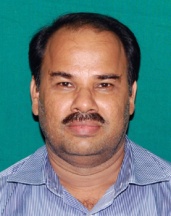 Prof. (Dr.) P.K.PatraProf. (Dr.) P.K.PatraProf. (Dr.) P.K.PatraProf. (Dr.) P.K.PatraProf. (Dr.) P.K.PatraProf. (Dr.) P.K.PatraProf. (Dr.) P.K.PatraProf. (Dr.) P.K.PatraProf. (Dr.) P.K.PatraProf. (Dr.) P.K.PatraProf. (Dr.) P.K.PatraProf. (Dr.) P.K.PatraProf. (Dr.) P.K.PatraProf. (Dr.) P.K.PatraProf. (Dr.) P.K.PatraProf. (Dr.) P.K.PatraDesignationPrincipal Principal Principal Principal Principal Principal Principal Principal Principal Principal Principal Principal Principal Principal Principal Principal Principal DepartmentComputer Science & EngineeringComputer Science & EngineeringComputer Science & EngineeringComputer Science & EngineeringComputer Science & EngineeringComputer Science & EngineeringComputer Science & EngineeringComputer Science & EngineeringComputer Science & EngineeringComputer Science & EngineeringComputer Science & EngineeringComputer Science & EngineeringComputer Science & EngineeringComputer Science & EngineeringComputer Science & EngineeringComputer Science & EngineeringComputer Science & EngineeringDate of Joining the Institution14.02.2015 (AN)14.02.2015 (AN)14.02.2015 (AN)14.02.2015 (AN)14.02.2015 (AN)14.02.2015 (AN)14.02.2015 (AN)14.02.2015 (AN)14.02.2015 (AN)14.02.2015 (AN)14.02.2015 (AN)14.02.2015 (AN)14.02.2015 (AN)14.02.2015 (AN)14.02.2015 (AN)14.02.2015 (AN)14.02.2015 (AN)Qualifications with Class/GradeUG PGPGPGPGPGPGPGPhDPhDPhDPhDPhDPhDPhDPhDPhDB.E  (Electronics)(1st class)M.Tech. (1st class)M.Tech. (1st class)M.Tech. (1st class)M.Tech. (1st class)M.Tech. (1st class)M.Tech. (1st class)M.Tech. (1st class)Ph. D in Computer SciencePh. D in Computer SciencePh. D in Computer SciencePh. D in Computer SciencePh. D in Computer SciencePh. D in Computer SciencePh. D in Computer SciencePh. D in Computer SciencePh. D in Computer ScienceTotal Experience in Years Teaching 26 yrsIndustry 01 yearIndustry 01 yearIndustry 01 yearIndustry 01 yearIndustry 01 yearIndustry 01 yearIndustry 01 yearResearch 20yrsResearch 20yrsResearch 20yrsResearch 20yrsResearch 20yrsResearch 20yrsResearch 20yrsResearch 20yrsResearch 20yrsPapers Published National - 5National - 5National - 5National - 5National - 5National - 5National - 5National - 5National - 5National - 5National - 5National - 5National - 5National - 5National - 5National - 5National - 5International -20Papers Presented in Conferences National -10National -10National -10National -10National -10National -10National -10National -10National -10National -10National -10National -10National -10National -10National -10National -10National -10International – 35PhD Guide? Give field & University Soft Computing, Pattern RecognitionUtkal UniversityUtkal UniversityUtkal UniversityUtkal UniversityUtkal UniversityUtkal UniversityUtkal UniversityUtkal UniversityUtkal UniversityUtkal UniversityPhDs / Projects Guided PhDs Awarded - 07Projects at   Masters level – 30Projects at   Masters level – 30Projects at   Masters level – 30Projects at   Masters level – 30Projects at   Masters level – 30Projects at   Masters level – 30Projects at   Masters level – 30Projects at   Masters level – 30Projects at   Masters level – 30Projects at   Masters level – 30Books Published / IPRs/ Patents0202020202020202020202020202020202Professional MembershipsLMISTE, Fellow(IE) India, MIEEELMISTE, Fellow(IE) India, MIEEELMISTE, Fellow(IE) India, MIEEELMISTE, Fellow(IE) India, MIEEELMISTE, Fellow(IE) India, MIEEELMISTE, Fellow(IE) India, MIEEELMISTE, Fellow(IE) India, MIEEELMISTE, Fellow(IE) India, MIEEELMISTE, Fellow(IE) India, MIEEELMISTE, Fellow(IE) India, MIEEELMISTE, Fellow(IE) India, MIEEELMISTE, Fellow(IE) India, MIEEELMISTE, Fellow(IE) India, MIEEELMISTE, Fellow(IE) India, MIEEELMISTE, Fellow(IE) India, MIEEELMISTE, Fellow(IE) India, MIEEELMISTE, Fellow(IE) India, MIEEEConsultancy ActivitiesAwardsJCBose Gold Medal for best paper in 1996 JIETE. New Delhi, Best Teacher Award in 2013, 2014 by ISTE and Green OdishaJCBose Gold Medal for best paper in 1996 JIETE. New Delhi, Best Teacher Award in 2013, 2014 by ISTE and Green OdishaJCBose Gold Medal for best paper in 1996 JIETE. New Delhi, Best Teacher Award in 2013, 2014 by ISTE and Green OdishaJCBose Gold Medal for best paper in 1996 JIETE. New Delhi, Best Teacher Award in 2013, 2014 by ISTE and Green OdishaJCBose Gold Medal for best paper in 1996 JIETE. New Delhi, Best Teacher Award in 2013, 2014 by ISTE and Green OdishaJCBose Gold Medal for best paper in 1996 JIETE. New Delhi, Best Teacher Award in 2013, 2014 by ISTE and Green OdishaJCBose Gold Medal for best paper in 1996 JIETE. New Delhi, Best Teacher Award in 2013, 2014 by ISTE and Green OdishaJCBose Gold Medal for best paper in 1996 JIETE. New Delhi, Best Teacher Award in 2013, 2014 by ISTE and Green OdishaJCBose Gold Medal for best paper in 1996 JIETE. New Delhi, Best Teacher Award in 2013, 2014 by ISTE and Green OdishaJCBose Gold Medal for best paper in 1996 JIETE. New Delhi, Best Teacher Award in 2013, 2014 by ISTE and Green OdishaJCBose Gold Medal for best paper in 1996 JIETE. New Delhi, Best Teacher Award in 2013, 2014 by ISTE and Green OdishaJCBose Gold Medal for best paper in 1996 JIETE. New Delhi, Best Teacher Award in 2013, 2014 by ISTE and Green OdishaJCBose Gold Medal for best paper in 1996 JIETE. New Delhi, Best Teacher Award in 2013, 2014 by ISTE and Green OdishaJCBose Gold Medal for best paper in 1996 JIETE. New Delhi, Best Teacher Award in 2013, 2014 by ISTE and Green OdishaJCBose Gold Medal for best paper in 1996 JIETE. New Delhi, Best Teacher Award in 2013, 2014 by ISTE and Green OdishaJCBose Gold Medal for best paper in 1996 JIETE. New Delhi, Best Teacher Award in 2013, 2014 by ISTE and Green OdishaJCBose Gold Medal for best paper in 1996 JIETE. New Delhi, Best Teacher Award in 2013, 2014 by ISTE and Green OdishaGrants fetchedMODROB 19 Lakhs AICTEMODROB 19 Lakhs AICTEMODROB 19 Lakhs AICTEMODROB 19 Lakhs AICTEMODROB 19 Lakhs AICTEMODROB 19 Lakhs AICTEMODROB 19 Lakhs AICTEMODROB 19 Lakhs AICTEMODROB 19 Lakhs AICTEMODROB 19 Lakhs AICTEMODROB 19 Lakhs AICTEMODROB 19 Lakhs AICTEMODROB 19 Lakhs AICTEMODROB 19 Lakhs AICTEMODROB 19 Lakhs AICTEMODROB 19 Lakhs AICTEMODROB 19 Lakhs AICTEInteraction with ProfessionalInstitutionsIIT KGP, BBSR, Infosys, TCS,IIT KGP, BBSR, Infosys, TCS,IIT KGP, BBSR, Infosys, TCS,IIT KGP, BBSR, Infosys, TCS,IIT KGP, BBSR, Infosys, TCS,IIT KGP, BBSR, Infosys, TCS,IIT KGP, BBSR, Infosys, TCS,IIT KGP, BBSR, Infosys, TCS,IIT KGP, BBSR, Infosys, TCS,IIT KGP, BBSR, Infosys, TCS,IIT KGP, BBSR, Infosys, TCS,IIT KGP, BBSR, Infosys, TCS,IIT KGP, BBSR, Infosys, TCS,IIT KGP, BBSR, Infosys, TCS,IIT KGP, BBSR, Infosys, TCS,IIT KGP, BBSR, Infosys, TCS,IIT KGP, BBSR, Infosys, TCS,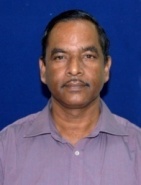 1.Name of Teaching Staff*Mr. H.N.Dash   	PhotoMr. H.N.Dash   	PhotoMr. H.N.Dash   	PhotoMr. H.N.Dash   	PhotoMr. H.N.Dash   	PhotoMr. H.N.Dash   	PhotoMr. H.N.Dash   	PhotoMr. H.N.Dash   	PhotoMr. H.N.Dash   	PhotoMr. H.N.Dash   	PhotoMr. H.N.Dash   	PhotoMr. H.N.Dash   	PhotoMr. H.N.Dash   	PhotoMr. H.N.Dash   	PhotoMr. H.N.Dash   	PhotoMr. H.N.Dash   	PhotoMr. H.N.Dash   	PhotoDesignationAssociate ProfessorAssociate ProfessorAssociate ProfessorAssociate ProfessorAssociate ProfessorAssociate ProfessorAssociate ProfessorAssociate ProfessorAssociate ProfessorAssociate ProfessorAssociate ProfessorAssociate ProfessorAssociate ProfessorAssociate ProfessorAssociate ProfessorAssociate ProfessorAssociate ProfessorDepartmentArchitectureArchitectureArchitectureArchitectureArchitectureArchitectureArchitectureArchitectureArchitectureArchitectureArchitectureArchitectureArchitectureArchitectureArchitectureArchitectureArchitectureDate of Joining the Institution05.09.198605.09.198605.09.198605.09.198605.09.198605.09.198605.09.198605.09.198605.09.198605.09.198605.09.198605.09.198605.09.198605.09.198605.09.198605.09.198605.09.1986Qualifications with Class/GradeUG PGPGPGPGPGPhDPhDPhDPhDPhDPhDPhDPhDPhDPhDPhDB.Arch.M.Arch.M.Arch.M.Arch.M.Arch.M.Arch.Total Experience in Years Teaching-26IndustryIndustryIndustryIndustryIndustryResearchResearchResearchResearchResearchResearchResearchResearchResearchResearchResearchPapers Published National -15                International-National -15                International-National -15                International-National -15                International-National -15                International-National -15                International-National -15                International-National -15                International-National -15                International-National -15                International-National -15                International-National -15                International-National -15                International-National -15                International-National -15                International-National -15                International-National -15                International-Papers Presented inConferences National -                International-National -                International-National -                International-National -                International-National -                International-National -                International-National -                International-National -                International-National -                International-National -                International-National -                International-National -                International-National -                International-National -                International-National -                International-National -                International-National -                International-PhD Guide? Give field & University FieldUniversityUniversityUniversityUniversityUniversityUniversityUniversityUniversityUniversityUniversityUniversityPhDs / Projects Guided PhDsProjects at Masters level-12Projects at Masters level-12Projects at Masters level-12Projects at Masters level-12Projects at Masters level-12Projects at Masters level-12Projects at Masters level-12Projects at Masters level-12Projects at Masters level-12Projects at Masters level-12Projects at Masters level-12Books Published / IPRs/ PatentsProfessional MembershipsConsultancy ActivitiesAwardsGrants fetchedInteraction with ProfessionalInstitutions2.Name of Teaching Staff*Mr. P.P.Karmakar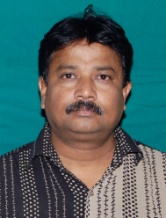 Mr. P.P.KarmakarMr. P.P.KarmakarMr. P.P.KarmakarMr. P.P.KarmakarMr. P.P.KarmakarMr. P.P.KarmakarMr. P.P.KarmakarMr. P.P.KarmakarMr. P.P.KarmakarMr. P.P.KarmakarMr. P.P.KarmakarMr. P.P.KarmakarMr. P.P.KarmakarMr. P.P.KarmakarMr. P.P.KarmakarMr. P.P.KarmakarDesignationAssociate ProfessorAssociate ProfessorAssociate ProfessorAssociate ProfessorAssociate ProfessorAssociate ProfessorAssociate ProfessorAssociate ProfessorAssociate ProfessorAssociate ProfessorAssociate ProfessorAssociate ProfessorAssociate ProfessorAssociate ProfessorAssociate ProfessorAssociate ProfessorAssociate ProfessorDepartmentArchitectureArchitectureArchitectureArchitectureArchitectureArchitectureArchitectureArchitectureArchitectureArchitectureArchitectureArchitectureArchitectureArchitectureArchitectureArchitectureArchitectureDate of Joining the Institution01.12.199001.12.199001.12.199001.12.199001.12.199001.12.199001.12.199001.12.199001.12.199001.12.199001.12.199001.12.199001.12.199001.12.199001.12.199001.12.199001.12.1990Qualifications with Class/GradeUG PGPGPGPGPGPGPGPGPh.D.Ph.D.Ph.D.Ph.D.Ph.D.Ph.D.Ph.D.Ph.D.B.Arch.M.Arch.M.Arch.M.Arch.M.Arch.M.Arch.M.Arch.M.Arch.M.Arch.Total Experience in Years Teaching-22IndustryIndustryIndustryIndustryIndustryIndustryIndustryIndustryResearchResearchResearchResearchResearchResearchResearchResearchPapers Published National-3InternationalInternationalInternationalInternationalInternationalInternationalInternationalInternationalPapers Presented in Conferences NationalInternationalInternationalInternationalInternationalInternationalInternationalInternationalInternationalPhD Guide? Give field & University FieldUniversityUniversityUniversityUniversityUniversityUniversityUniversityUniversityPhDs / Projects Guided PhDsProjects at Masters levelProjects at Masters levelProjects at Masters levelProjects at Masters levelProjects at Masters levelProjects at Masters levelProjects at Masters levelProjects at Masters levelBooks Published / IPRs/ PatentsProfessional MembershipsConsultancy ActivitiesAwardsGrants fetchedInteraction with ProfessionalInstitutions3.Name of Teaching Staff*Dr. S.S.RayDr. S.S.RayDr. S.S.RayDr. S.S.RayDr. S.S.RayDr. S.S.RayDr. S.S.RayDr. S.S.RayDr. S.S.RayDr. S.S.RayDr. S.S.RayDr. S.S.RayDr. S.S.RayDr. S.S.RayDr. S.S.RayDr. S.S.RayDr. S.S.RayDesignationAssociate ProfessorAssociate ProfessorAssociate ProfessorAssociate ProfessorAssociate ProfessorAssociate ProfessorAssociate ProfessorAssociate ProfessorAssociate ProfessorAssociate ProfessorAssociate ProfessorAssociate ProfessorAssociate ProfessorAssociate ProfessorAssociate ProfessorAssociate ProfessorAssociate ProfessorDepartmentArchitectureArchitectureArchitectureArchitectureArchitectureArchitectureArchitectureArchitectureArchitectureArchitectureArchitectureArchitectureArchitectureArchitectureArchitectureArchitectureArchitectureDate of Joining the Institution04.11.198504.11.198504.11.198504.11.198504.11.198504.11.198504.11.198504.11.198504.11.198504.11.198504.11.198504.11.198504.11.198504.11.198504.11.198504.11.198504.11.1985Qualifications with Class/GradeUG PGPGPGPGPGPGPGPGPh.D.Ph.D.Ph.D.Ph.D.Ph.D.Ph.D.Ph.D.Ph.D.B.Arch.M.Arch.M.Arch.M.Arch.M.Arch.M.Arch.M.Arch.M.Arch.M.Arch.Total Experience in Years Teaching-26IndustryIndustryIndustryIndustryIndustryIndustryIndustryIndustryResearchResearchResearchResearchResearchResearchResearchResearchPapers Published National-15InternationalInternationalInternationalInternationalInternationalInternationalInternationalInternationalPapers Presented in Conferences NationalInternationalInternationalInternationalInternationalInternationalInternationalInternationalInternationalPhD Guide? Give field & University Field-Arch.University-COAUniversity-COAUniversity-COAUniversity-COAUniversity-COAUniversity-COAUniversity-COAUniversity-COAPhDs / Projects Guided PhDsProjects at Masters level-12Projects at Masters level-12Projects at Masters level-12Projects at Masters level-12Projects at Masters level-12Projects at Masters level-12Projects at Masters level-12Projects at Masters level-12Books Published / IPRs/ PatentsProfessional MembershipsConsultancy ActivitiesAwardsGrants fetchedInteraction with ProfessionalInstitutions4.Name of Teaching Staff*Mr. S. MohantyMr. S. MohantyMr. S. MohantyMr. S. MohantyMr. S. MohantyMr. S. MohantyMr. S. MohantyMr. S. MohantyMr. S. MohantyMr. S. MohantyMr. S. MohantyMr. S. MohantyMr. S. MohantyMr. S. MohantyMr. S. MohantyMr. S. MohantyMr. S. MohantyDesignationAssistant ProfessorAssistant ProfessorAssistant ProfessorAssistant ProfessorAssistant ProfessorAssistant ProfessorAssistant ProfessorAssistant ProfessorAssistant ProfessorAssistant ProfessorAssistant ProfessorAssistant ProfessorAssistant ProfessorAssistant ProfessorAssistant ProfessorAssistant ProfessorAssistant ProfessorDepartmentArchitectureArchitectureArchitectureArchitectureArchitectureArchitectureArchitectureArchitectureArchitectureArchitectureArchitectureArchitectureArchitectureArchitectureArchitectureArchitectureArchitectureDate of Joining the Institution12.01.200612.01.200612.01.200612.01.200612.01.200612.01.200612.01.200612.01.200612.01.200612.01.200612.01.200612.01.200612.01.200612.01.200612.01.200612.01.200612.01.2006Qualifications with Class/GradeUG PGPGPGPGPGPGPGPGPhDPhDPhDPhDPhDPhDPhDPhDB.Arch.M.Arch.M.Arch.M.Arch.M.Arch.M.Arch.M.Arch.M.Arch.M.Arch.Total Experience in Years Teaching-06IndustryIndustryIndustryIndustryIndustryIndustryIndustryIndustryResearchResearchResearchResearchResearchResearchResearchResearchPapers Published NationalInternationalInternationalInternationalInternationalInternationalInternationalInternationalInternationalPapers Presented in Conferences NationalInternationalInternationalInternationalInternationalInternationalInternationalInternationalInternationalPhD Guide? Give field & University FieldUniversityUniversityUniversityUniversityUniversityUniversityUniversityUniversityPhDs / Projects Guided PhDsProjects at Masters levelProjects at Masters levelProjects at Masters levelProjects at Masters levelProjects at Masters levelProjects at Masters levelProjects at Masters levelProjects at Masters levelBooks Published / IPRs/ PatentsProfessional MembershipsConsultancy ActivitiesAwardsGrants fetchedInteraction with ProfessionalInstitutions9.Name of Teaching Staff*Dr.  H.N. Thatoi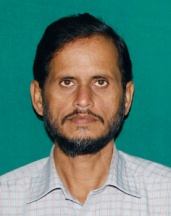 Dr.  H.N. ThatoiDr.  H.N. ThatoiDr.  H.N. ThatoiDr.  H.N. ThatoiDr.  H.N. ThatoiDr.  H.N. ThatoiDr.  H.N. ThatoiDr.  H.N. ThatoiDr.  H.N. ThatoiDr.  H.N. ThatoiDr.  H.N. ThatoiDr.  H.N. ThatoiDr.  H.N. ThatoiDr.  H.N. ThatoiDr.  H.N. ThatoiDr.  H.N. ThatoiDesignationAssistant ProfessorAssistant ProfessorAssistant ProfessorAssistant ProfessorAssistant ProfessorAssistant ProfessorAssistant ProfessorAssistant ProfessorAssistant ProfessorAssistant ProfessorAssistant ProfessorAssistant ProfessorAssistant ProfessorAssistant ProfessorAssistant ProfessorAssistant ProfessorAssistant ProfessorDepartmentBiotechnologyBiotechnologyBiotechnologyBiotechnologyBiotechnologyBiotechnologyBiotechnologyBiotechnologyBiotechnologyBiotechnologyBiotechnologyBiotechnologyBiotechnologyBiotechnologyBiotechnologyBiotechnologyBiotechnologyDate of Joining the Institution10.03.200910.03.200910.03.200910.03.200910.03.200910.03.200910.03.200910.03.200910.03.200910.03.200910.03.200910.03.200910.03.200910.03.200910.03.200910.03.200910.03.2009Qualifications with Class/GradeUG PGPGPGPGPGPGPGPGPhDPhDPhDPhDPhDPhDPhDPhDB.Sc.M.Sc., M.Phil.M.Sc., M.Phil.M.Sc., M.Phil.M.Sc., M.Phil.M.Sc., M.Phil.M.Sc., M.Phil.M.Sc., M.Phil.M.Sc., M.Phil.Ph.D.Ph.D.Ph.D.Ph.D.Ph.D.Ph.D.Ph.D.Ph.D.Total Experience in Years Teaching-10IndustryIndustryIndustryIndustryIndustryIndustryIndustryIndustryResearch-19Research-19Research-19Research-19Research-19Research-19Research-19Research-19Papers Published National-25International-18International-18International-18International-18International-18International-18International-18International-18Papers Presented in Conferences NationalInternationalInternationalInternationalInternationalInternationalInternationalInternationalInternationalPhD Guide? Give field & University Field-MicrobiologyUniversity-Utkal Univ.University-Utkal Univ.University-Utkal Univ.University-Utkal Univ.University-Utkal Univ.University-Utkal Univ.University-Utkal Univ.University-Utkal Univ.PhDs / Projects Guided PhDs-12 Nos.Projects at Masters level-15 Nos.Projects at Masters level-15 Nos.Projects at Masters level-15 Nos.Projects at Masters level-15 Nos.Projects at Masters level-15 Nos.Projects at Masters level-15 Nos.Projects at Masters level-15 Nos.Projects at Masters level-15 Nos.Books Published / IPRs/ Patents03 Nos. 03 Nos. 03 Nos. 03 Nos. 03 Nos. 03 Nos. 03 Nos. 03 Nos. 03 Nos. 03 Nos. 03 Nos. 03 Nos. 03 Nos. 03 Nos. 03 Nos. 03 Nos. 03 Nos. Professional MembershipsConsultancy ActivitiesAwardsGrants fetchedInteraction with ProfessionalInstitutions10.Name of Teaching Staff*Mr. S.C. Patnaik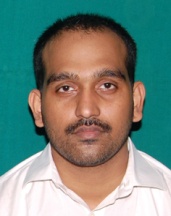 Mr. S.C. PatnaikMr. S.C. PatnaikMr. S.C. PatnaikMr. S.C. PatnaikMr. S.C. PatnaikMr. S.C. PatnaikMr. S.C. PatnaikMr. S.C. PatnaikMr. S.C. PatnaikMr. S.C. PatnaikMr. S.C. PatnaikMr. S.C. PatnaikMr. S.C. PatnaikMr. S.C. PatnaikMr. S.C. PatnaikMr. S.C. PatnaikDesignationLecturerLecturerLecturerLecturerLecturerLecturerLecturerLecturerLecturerLecturerLecturerLecturerLecturerLecturerLecturerLecturerLecturerDepartmentBiotechnologyBiotechnologyBiotechnologyBiotechnologyBiotechnologyBiotechnologyBiotechnologyBiotechnologyBiotechnologyBiotechnologyBiotechnologyBiotechnologyBiotechnologyBiotechnologyBiotechnologyBiotechnologyBiotechnologyDate of Joining the Institution20.02.200920.02.200920.02.200920.02.200920.02.200920.02.200920.02.200920.02.200920.02.200920.02.200920.02.200920.02.200920.02.200920.02.200920.02.200920.02.200920.02.2009Qualifications with Class/GradeUG UG UG UG UG PGPGPGPGPGPGPGPGPGPGPGPhDB.Sc.B.Sc.B.Sc.B.Sc.B.Sc.M.Sc., M.Tech.M.Sc., M.Tech.M.Sc., M.Tech.M.Sc., M.Tech.M.Sc., M.Tech.M.Sc., M.Tech.M.Sc., M.Tech.M.Sc., M.Tech.M.Sc., M.Tech.M.Sc., M.Tech.M.Sc., M.Tech.Total Experience in Years Teaching-03Teaching-03Teaching-03Teaching-03Teaching-03IndustryIndustryIndustryIndustryIndustryIndustryIndustryIndustryIndustryIndustryIndustryResearch-03Papers Published NationalNationalNationalNationalNationalInternationalPapers Presented in Conferences NationalNationalNationalNationalNationalInternationalPhD Guide? Give field & University FieldFieldFieldFieldFieldUniversityPhDs / Projects Guided PhDsPhDsPhDsPhDsPhDsProjects at Masters levelBooks Published / IPRs/ PatentsProfessional MembershipsConsultancy ActivitiesAwardsGrants fetchedInteraction with ProfessionalInstitutions12.Name of Teaching Staff*Mr. S. K.DasMr. S. K.DasMr. S. K.DasMr. S. K.DasMr. S. K.DasMr. S. K.DasMr. S. K.DasMr. S. K.DasMr. S. K.DasMr. S. K.DasMr. S. K.DasMr. S. K.DasMr. S. K.DasMr. S. K.DasMr. S. K.DasMr. S. K.DasMr. S. K.DasDesignationLecturerLecturerLecturerLecturerLecturerLecturerLecturerLecturerLecturerLecturerLecturerLecturerLecturerLecturerLecturerLecturerLecturerDepartmentBiotechnologyBiotechnologyBiotechnologyBiotechnologyBiotechnologyBiotechnologyBiotechnologyBiotechnologyBiotechnologyBiotechnologyBiotechnologyBiotechnologyBiotechnologyBiotechnologyBiotechnologyBiotechnologyBiotechnologyDate of Joining the Institution01.02.201001.02.201001.02.201001.02.201001.02.201001.02.201001.02.201001.02.201001.02.201001.02.201001.02.201001.02.201001.02.201001.02.201001.02.201001.02.201001.02.2010Qualifications with Class/GradeUG PGPGPGPGPGPGPGPGPhDPhDPhDPhDPhDPhDPhDPhDB.PharmM.Tech.M.Tech.M.Tech.M.Tech.M.Tech.M.Tech.M.Tech.M.Tech.Total Experience in Years Teaching-02IndustryIndustryIndustryIndustryIndustryIndustryIndustryIndustryResearchResearchResearchResearchResearchResearchResearchResearchPapers Published NationalInternationalInternationalInternationalInternationalInternationalInternationalInternationalInternationalPapers Presented in Conferences NationalInternationalInternationalInternationalInternationalInternationalInternationalInternationalInternationalPhD Guide? Give field & University FieldUniversityUniversityUniversityUniversityUniversityUniversityUniversityUniversityPhDs / Projects Guided PhDsProjects at Masters levelProjects at Masters levelProjects at Masters levelProjects at Masters levelProjects at Masters levelProjects at Masters levelProjects at Masters levelProjects at Masters levelBooks Published / IPRs/ PatentsProfessional MembershipsConsultancy ActivitiesAwardsGrants fetchedInteraction with ProfessionalInstitutions13.Name of Teaching Staff*Dr.  S. Dash  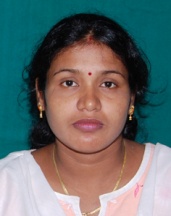 Dr.  S. Dash  Dr.  S. Dash  Dr.  S. Dash  Dr.  S. Dash  Dr.  S. Dash  Dr.  S. Dash  Dr.  S. Dash  Dr.  S. Dash  Dr.  S. Dash  Dr.  S. Dash  Dr.  S. Dash  Dr.  S. Dash  Dr.  S. Dash  Dr.  S. Dash  Dr.  S. Dash  Dr.  S. Dash  DesignationLecturerLecturerLecturerLecturerLecturerLecturerLecturerLecturerLecturerLecturerLecturerLecturerLecturerLecturerLecturerLecturerLecturerDepartmentBiotechnologyBiotechnologyBiotechnologyBiotechnologyBiotechnologyBiotechnologyBiotechnologyBiotechnologyBiotechnologyBiotechnologyBiotechnologyBiotechnologyBiotechnologyBiotechnologyBiotechnologyBiotechnologyBiotechnologyDate of Joining the Institution11.08.0911.08.0911.08.0911.08.0911.08.0911.08.0911.08.0911.08.0911.08.0911.08.0911.08.0911.08.0911.08.0911.08.0911.08.0911.08.0911.08.09Qualifications with Class/GradeUG PGPGPGPGPGPGPGPGPhDPhDPhDPhDPhDPhDPhDPhDB.Sc.M.Sc.M.Sc.M.Sc.M.Sc.M.Sc.M.Sc.M.Sc.M.Sc.Ph.D.Ph.D.Ph.D.Ph.D.Ph.D.Ph.D.Ph.D.Ph.D.Total Experience in Years Teaching-6yrsIndustryIndustryIndustryIndustryIndustryIndustryIndustryIndustryResearch-6yrsResearch-6yrsResearch-6yrsResearch-6yrsResearch-6yrsResearch-6yrsResearch-6yrsResearch-6yrsPapers Published National-10International-10International-10International-10International-10International-10International-10International-10International-10Papers Presented in Conferences NationalInternationalInternationalInternationalInternationalInternationalInternationalInternationalInternationalPhD Guide? Give field & University Field-BiochemistryUniversity-Utkal UniversityUniversity-Utkal UniversityUniversity-Utkal UniversityUniversity-Utkal UniversityUniversity-Utkal UniversityUniversity-Utkal UniversityUniversity-Utkal UniversityUniversity-Utkal UniversityPhDs / Projects Guided PhDsProjects at Masters level-04Projects at Masters level-04Projects at Masters level-04Projects at Masters level-04Projects at Masters level-04Projects at Masters level-04Projects at Masters level-04Projects at Masters level-04Books Published / IPRs/ Patents0101010101010101010101010101010101Professional MembershipsConsultancy ActivitiesAwardsGrants fetchedInteraction with ProfessionalInstitutions15.Name of Teaching Staff*Prof (Dr) P.K.Parhi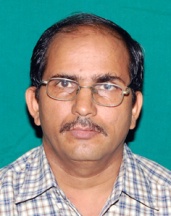 Prof (Dr) P.K.ParhiProf (Dr) P.K.ParhiProf (Dr) P.K.ParhiProf (Dr) P.K.ParhiProf (Dr) P.K.ParhiProf (Dr) P.K.ParhiProf (Dr) P.K.ParhiProf (Dr) P.K.ParhiProf (Dr) P.K.ParhiProf (Dr) P.K.ParhiProf (Dr) P.K.ParhiProf (Dr) P.K.ParhiProf (Dr) P.K.ParhiProf (Dr) P.K.ParhiProf (Dr) P.K.ParhiProf (Dr) P.K.ParhiDesignationProfessorProfessorProfessorProfessorProfessorProfessorProfessorProfessorProfessorProfessorProfessorProfessorProfessorProfessorProfessorProfessorProfessorDepartmentCivil EngineeringCivil EngineeringCivil EngineeringCivil EngineeringCivil EngineeringCivil EngineeringCivil EngineeringCivil EngineeringCivil EngineeringCivil EngineeringCivil EngineeringCivil EngineeringCivil EngineeringCivil EngineeringCivil EngineeringCivil EngineeringCivil EngineeringDate of Joining the Institution20.12.198920.12.198920.12.198920.12.198920.12.198920.12.198920.12.198920.12.198920.12.198920.12.198920.12.198920.12.198920.12.198920.12.198920.12.198920.12.198920.12.1989Qualifications with Class/GradeUG PGPGPGPGPGPGPGPGPhDPhDPhDPhDPhDPhDPhDPhDB.Sc(Engg.)M.Sc.(Engg.)M.Sc.(Engg.)M.Sc.(Engg.)M.Sc.(Engg.)M.Sc.(Engg.)M.Sc.(Engg.)M.Sc.(Engg.)M.Sc.(Engg.)Ph.D.Ph.D.Ph.D.Ph.D.Ph.D.Ph.D.Ph.D.Ph.D.Total Experience in Years Teaching-23Industry-nilIndustry-nilIndustry-nilIndustry-nilIndustry-nilIndustry-nilIndustry-nilIndustry-nilResearchResearchResearchResearchResearchResearchResearchResearchPapers Published National-2International-7International-7International-7International-7International-7International-7International-7International-7Papers Presented in Conferences National-5International-2International-2International-2International-2International-2International-2International-2International-2PhD Guide? Give field & University Structural Engineering Composite structures Structural mechanics IIT, KharagpurIIT, KharagpurIIT, KharagpurIIT, KharagpurIIT, KharagpurIIT, KharagpurIIT, KharagpurIIT, KharagpurPhDs / Projects Guided PhDsProjects at Masters level-6Projects at Masters level-6Projects at Masters level-6Projects at Masters level-6Projects at Masters level-6Projects at Masters level-6Projects at Masters level-6Projects at Masters level-6Books Published / IPRs/ PatentsProfessional MembershipsISTE,I.E.(I), ICI, ORSI, IIIEISTE,I.E.(I), ICI, ORSI, IIIEISTE,I.E.(I), ICI, ORSI, IIIEISTE,I.E.(I), ICI, ORSI, IIIEISTE,I.E.(I), ICI, ORSI, IIIEISTE,I.E.(I), ICI, ORSI, IIIEISTE,I.E.(I), ICI, ORSI, IIIEISTE,I.E.(I), ICI, ORSI, IIIEISTE,I.E.(I), ICI, ORSI, IIIEISTE,I.E.(I), ICI, ORSI, IIIEISTE,I.E.(I), ICI, ORSI, IIIEISTE,I.E.(I), ICI, ORSI, IIIEISTE,I.E.(I), ICI, ORSI, IIIEISTE,I.E.(I), ICI, ORSI, IIIEISTE,I.E.(I), ICI, ORSI, IIIEISTE,I.E.(I), ICI, ORSI, IIIEISTE,I.E.(I), ICI, ORSI, IIIEConsultancy ActivitiesAwardsA no. of awards received from ISTE and Inst. of Ers(I)A no. of awards received from ISTE and Inst. of Ers(I)A no. of awards received from ISTE and Inst. of Ers(I)A no. of awards received from ISTE and Inst. of Ers(I)A no. of awards received from ISTE and Inst. of Ers(I)A no. of awards received from ISTE and Inst. of Ers(I)A no. of awards received from ISTE and Inst. of Ers(I)A no. of awards received from ISTE and Inst. of Ers(I)A no. of awards received from ISTE and Inst. of Ers(I)A no. of awards received from ISTE and Inst. of Ers(I)A no. of awards received from ISTE and Inst. of Ers(I)A no. of awards received from ISTE and Inst. of Ers(I)A no. of awards received from ISTE and Inst. of Ers(I)A no. of awards received from ISTE and Inst. of Ers(I)A no. of awards received from ISTE and Inst. of Ers(I)A no. of awards received from ISTE and Inst. of Ers(I)A no. of awards received from ISTE and Inst. of Ers(I)Grants fetchedInteraction with ProfessionalInstitutionsInteraction with INSDAG,Calcutta and NIDM,New DelhiInteraction with INSDAG,Calcutta and NIDM,New DelhiInteraction with INSDAG,Calcutta and NIDM,New DelhiInteraction with INSDAG,Calcutta and NIDM,New DelhiInteraction with INSDAG,Calcutta and NIDM,New DelhiInteraction with INSDAG,Calcutta and NIDM,New DelhiInteraction with INSDAG,Calcutta and NIDM,New DelhiInteraction with INSDAG,Calcutta and NIDM,New DelhiInteraction with INSDAG,Calcutta and NIDM,New DelhiInteraction with INSDAG,Calcutta and NIDM,New DelhiInteraction with INSDAG,Calcutta and NIDM,New DelhiInteraction with INSDAG,Calcutta and NIDM,New DelhiInteraction with INSDAG,Calcutta and NIDM,New DelhiInteraction with INSDAG,Calcutta and NIDM,New DelhiInteraction with INSDAG,Calcutta and NIDM,New DelhiInteraction with INSDAG,Calcutta and NIDM,New DelhiInteraction with INSDAG,Calcutta and NIDM,New Delhi16.Name of Teaching Staff*Prof. (Dr. ) B.L. Agarwal  Prof. (Dr. ) B.L. Agarwal  Prof. (Dr. ) B.L. Agarwal  Prof. (Dr. ) B.L. Agarwal  Prof. (Dr. ) B.L. Agarwal  Prof. (Dr. ) B.L. Agarwal  Prof. (Dr. ) B.L. Agarwal  Prof. (Dr. ) B.L. Agarwal  Prof. (Dr. ) B.L. Agarwal  Prof. (Dr. ) B.L. Agarwal  Prof. (Dr. ) B.L. Agarwal  Prof. (Dr. ) B.L. Agarwal  Prof. (Dr. ) B.L. Agarwal  Prof. (Dr. ) B.L. Agarwal  Prof. (Dr. ) B.L. Agarwal  Prof. (Dr. ) B.L. Agarwal  Prof. (Dr. ) B.L. Agarwal  DesignationProfessorProfessorProfessorProfessorProfessorProfessorProfessorProfessorProfessorProfessorProfessorProfessorProfessorProfessorProfessorProfessorProfessorDepartmentCivil EngineeringCivil EngineeringCivil EngineeringCivil EngineeringCivil EngineeringCivil EngineeringCivil EngineeringCivil EngineeringCivil EngineeringCivil EngineeringCivil EngineeringCivil EngineeringCivil EngineeringCivil EngineeringCivil EngineeringCivil EngineeringCivil EngineeringDate of Joining the Institution08.08.198808.08.198808.08.198808.08.198808.08.198808.08.198808.08.198808.08.198808.08.198808.08.198808.08.198808.08.198808.08.198808.08.198808.08.198808.08.198808.08.1988Qualifications with Class/GradeUG PGPGPGPGPGPGPGPGPhDPhDPhDPhDPhDPhDPhDPhDB.E.M.E.M.E.M.E.M.E.M.E.M.E.M.E.M.E.Ph.D.Ph.D.Ph.D.Ph.D.Ph.D.Ph.D.Ph.D.Ph.D.Total Experience in Years TeachingIndustryIndustryIndustryIndustryIndustryIndustryIndustryIndustryResearchResearchResearchResearchResearchResearchResearchResearchPapers Published NationalInternationalInternationalInternationalInternationalInternationalInternationalInternationalInternationalPapers Presented in Conferences NationalInternationalInternationalInternationalInternationalInternationalInternationalInternationalInternationalPhD Guide? Give field & University Structural/earthquake & wind Engg.IIT,KGPIIT,KGPIIT,KGPIIT,KGPIIT,KGPIIT,KGPIIT,KGPIIT,KGPPhDs / Projects Guided PhDsProjects at Masters levelProjects at Masters levelProjects at Masters levelProjects at Masters levelProjects at Masters levelProjects at Masters levelProjects at Masters levelProjects at Masters levelBooks Published / IPRs/ PatentsProfessional MembershipsMISTE, MISET , MOWcS, FEM &SoftwareMISTE, MISET , MOWcS, FEM &SoftwareMISTE, MISET , MOWcS, FEM &SoftwareMISTE, MISET , MOWcS, FEM &SoftwareMISTE, MISET , MOWcS, FEM &SoftwareMISTE, MISET , MOWcS, FEM &SoftwareMISTE, MISET , MOWcS, FEM &SoftwareMISTE, MISET , MOWcS, FEM &SoftwareMISTE, MISET , MOWcS, FEM &SoftwareMISTE, MISET , MOWcS, FEM &SoftwareMISTE, MISET , MOWcS, FEM &SoftwareMISTE, MISET , MOWcS, FEM &SoftwareMISTE, MISET , MOWcS, FEM &SoftwareMISTE, MISET , MOWcS, FEM &SoftwareMISTE, MISET , MOWcS, FEM &SoftwareMISTE, MISET , MOWcS, FEM &SoftwareMISTE, MISET , MOWcS, FEM &SoftwareConsultancy ActivitiesAwardsGrants fetchedInteraction with ProfessionalInstitutions17.Name of Teaching Staff*Dr. F.Baliarsingh     Dr. F.Baliarsingh     Dr. F.Baliarsingh     Dr. F.Baliarsingh     Dr. F.Baliarsingh     Dr. F.Baliarsingh     Dr. F.Baliarsingh     Dr. F.Baliarsingh     Dr. F.Baliarsingh     Dr. F.Baliarsingh     Dr. F.Baliarsingh     Dr. F.Baliarsingh     Dr. F.Baliarsingh     Dr. F.Baliarsingh     Dr. F.Baliarsingh     Dr. F.Baliarsingh     Dr. F.Baliarsingh     DesignationAssociate ProfessorAssociate ProfessorAssociate ProfessorAssociate ProfessorAssociate ProfessorAssociate ProfessorAssociate ProfessorAssociate ProfessorAssociate ProfessorAssociate ProfessorAssociate ProfessorAssociate ProfessorAssociate ProfessorAssociate ProfessorAssociate ProfessorAssociate ProfessorAssociate ProfessorDepartmentCivil EngineeringCivil EngineeringCivil EngineeringCivil EngineeringCivil EngineeringCivil EngineeringCivil EngineeringCivil EngineeringCivil EngineeringCivil EngineeringCivil EngineeringCivil EngineeringCivil EngineeringCivil EngineeringCivil EngineeringCivil EngineeringCivil EngineeringDate of Joining the Institution26.02.198826.02.198826.02.198826.02.198826.02.198826.02.198826.02.198826.02.198826.02.198826.02.198826.02.198826.02.198826.02.198826.02.198826.02.198826.02.198826.02.1988Qualifications with Class/GradeUG PGPGPGPGPGPGPGPGPhDPhDPhDPhDPhDPhDPhDPhDAMIEM.EM.EM.EM.EM.EM.EM.EM.EPh.D.Ph.D.Ph.D.Ph.D.Ph.D.Ph.D.Ph.D.Ph.D.Total Experience in Years Teaching-24IndustryIndustryIndustryIndustryIndustryIndustryIndustryIndustryResearch-08Research-08Research-08Research-08Research-08Research-08Research-08Research-08Papers Published NationalInternational-06International-06International-06International-06International-06International-06International-06International-06Papers Presented in Conferences NationalInternationalInternationalInternationalInternationalInternationalInternationalInternationalInternationalPhD Guide? Give field & University Hydrology and Water Resources Engineering University-IIT,KGPUniversity-IIT,KGPUniversity-IIT,KGPUniversity-IIT,KGPUniversity-IIT,KGPUniversity-IIT,KGPUniversity-IIT,KGPUniversity-IIT,KGPPhDs / Projects Guided PhDsProjects at Masters levelProjects at Masters levelProjects at Masters levelProjects at Masters levelProjects at Masters levelProjects at Masters levelProjects at Masters levelProjects at Masters levelBooks Published / IPRs/ Patents0101010101010101010101010101010101Professional MembershipsLMISTELMISTELMISTELMISTELMISTELMISTELMISTELMISTELMISTELMISTELMISTELMISTELMISTELMISTELMISTELMISTELMISTEConsultancy ActivitiesAwardsGrants fetchedInteraction with ProfessionalInstitutions18.Name of Teaching Staff*Dr. H.K. Dash     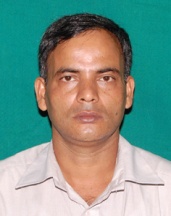 Dr. H.K. Dash     Dr. H.K. Dash     Dr. H.K. Dash     Dr. H.K. Dash     Dr. H.K. Dash     Dr. H.K. Dash     Dr. H.K. Dash     Dr. H.K. Dash     Dr. H.K. Dash     Dr. H.K. Dash     Dr. H.K. Dash     Dr. H.K. Dash     Dr. H.K. Dash     Dr. H.K. Dash     Dr. H.K. Dash     Dr. H.K. Dash     DesignationAssociate ProfessorAssociate ProfessorAssociate ProfessorAssociate ProfessorAssociate ProfessorAssociate ProfessorAssociate ProfessorAssociate ProfessorAssociate ProfessorAssociate ProfessorAssociate ProfessorAssociate ProfessorAssociate ProfessorAssociate ProfessorAssociate ProfessorAssociate ProfessorAssociate ProfessorDepartmentCivil EngineeringCivil EngineeringCivil EngineeringCivil EngineeringCivil EngineeringCivil EngineeringCivil EngineeringCivil EngineeringCivil EngineeringCivil EngineeringCivil EngineeringCivil EngineeringCivil EngineeringCivil EngineeringCivil EngineeringCivil EngineeringCivil EngineeringDate of Joining the Institution04.04.199004.04.199004.04.199004.04.199004.04.199004.04.199004.04.199004.04.199004.04.199004.04.199004.04.199004.04.199004.04.199004.04.199004.04.199004.04.199004.04.1990Qualifications with Class/GradeUG PGPGPGPGPGPGPGPGPhDPhDPhDPhDPhDPhDPhDPhDB.E.M.E.M.E.M.E.M.E.M.E.M.E.M.E.M.E.Ph.D.Ph.D.Ph.D.Ph.D.Ph.D.Ph.D.Ph.D.Ph.D.Total Experience in Years Teaching-22IndustryIndustryIndustryIndustryIndustryIndustryIndustryIndustryResearch-07Research-07Research-07Research-07Research-07Research-07Research-07Research-07Papers Published NationalInternational-08International-08International-08International-08International-08International-08International-08International-08Papers Presented in Conferences NationalInternationalInternationalInternationalInternationalInternationalInternationalInternationalInternationalPhD Guide? Give field & University Geotech. Engineering I I Sc. BangaloreI I Sc. BangaloreI I Sc. BangaloreI I Sc. BangaloreI I Sc. BangaloreI I Sc. BangaloreI I Sc. BangaloreI I Sc. BangalorePhDs / Projects Guided PhDsProjects at Masters level-02Projects at Masters level-02Projects at Masters level-02Projects at Masters level-02Projects at Masters level-02Projects at Masters level-02Projects at Masters level-02Projects at Masters level-02Books Published / IPRs/ PatentsProfessional MembershipsISTE,LMOECISTE,LMOECISTE,LMOECISTE,LMOECISTE,LMOECISTE,LMOECISTE,LMOECISTE,LMOECISTE,LMOECISTE,LMOECISTE,LMOECISTE,LMOECISTE,LMOECISTE,LMOECISTE,LMOECISTE,LMOECISTE,LMOECConsultancy ActivitiesAwardsGrants fetchedInteraction with ProfessionalInstitutions19.Name of Teaching Staff*Dr. D.P.SatpathyDr. D.P.SatpathyDr. D.P.SatpathyDr. D.P.SatpathyDr. D.P.SatpathyDr. D.P.SatpathyDr. D.P.SatpathyDr. D.P.SatpathyDr. D.P.SatpathyDr. D.P.SatpathyDr. D.P.SatpathyDr. D.P.SatpathyDr. D.P.SatpathyDr. D.P.SatpathyDr. D.P.SatpathyDr. D.P.SatpathyDr. D.P.SatpathyDesignationAssociate ProfessorAssociate ProfessorAssociate ProfessorAssociate ProfessorAssociate ProfessorAssociate ProfessorAssociate ProfessorAssociate ProfessorAssociate ProfessorAssociate ProfessorAssociate ProfessorAssociate ProfessorAssociate ProfessorAssociate ProfessorAssociate ProfessorAssociate ProfessorAssociate ProfessorDepartmentCivil EngineeringCivil EngineeringCivil EngineeringCivil EngineeringCivil EngineeringCivil EngineeringCivil EngineeringCivil EngineeringCivil EngineeringCivil EngineeringCivil EngineeringCivil EngineeringCivil EngineeringCivil EngineeringCivil EngineeringCivil EngineeringCivil EngineeringDate of Joining the InstitutionQualifications with Class/GradeUG PGPGPGPGPGPGPGPGPhDPhDPhDPhDPhDPhDPhDPhDB.Tech.M.Tech.M.Tech.M.Tech.M.Tech.M.Tech.M.Tech.M.Tech.M.Tech.Ph.D.Ph.D.Ph.D.Ph.D.Ph.D.Ph.D.Ph.D.Ph.D.Total Experience in Years TeachingIndustryIndustryIndustryIndustryIndustryIndustryIndustryIndustryResearchResearchResearchResearchResearchResearchResearchResearchPapers Published NationalInternationalInternationalInternationalInternationalInternationalInternationalInternationalInternationalPapers Presented in Conferences NationalInternationalInternationalInternationalInternationalInternationalInternationalInternationalInternationalPhD Guide? Give field & University Hydraulics & Water Resources Engg.,FEMIIT,DelhiIIT,DelhiIIT,DelhiIIT,DelhiIIT,DelhiIIT,DelhiIIT,DelhiIIT,DelhiPhDs / Projects Guided PhDsProjects at Masters levelProjects at Masters levelProjects at Masters levelProjects at Masters levelProjects at Masters levelProjects at Masters levelProjects at Masters levelProjects at Masters levelBooks Published / IPRs/ PatentsProfessional MembershipsConsultancy ActivitiesAwardsGrants fetchedInteraction with ProfessionalInstitutions20.Name of Teaching Staff*Mrs. S. Dash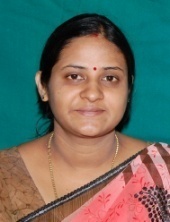 Mrs. S. DashMrs. S. DashMrs. S. DashMrs. S. DashMrs. S. DashMrs. S. DashMrs. S. DashMrs. S. DashMrs. S. DashMrs. S. DashMrs. S. DashMrs. S. DashMrs. S. DashMrs. S. DashMrs. S. DashMrs. S. DashDesignationAssociate ProfessorAssociate ProfessorAssociate ProfessorAssociate ProfessorAssociate ProfessorAssociate ProfessorAssociate ProfessorAssociate ProfessorAssociate ProfessorAssociate ProfessorAssociate ProfessorAssociate ProfessorAssociate ProfessorAssociate ProfessorAssociate ProfessorAssociate ProfessorAssociate ProfessorDepartmentCivil EngineeringCivil EngineeringCivil EngineeringCivil EngineeringCivil EngineeringCivil EngineeringCivil EngineeringCivil EngineeringCivil EngineeringCivil EngineeringCivil EngineeringCivil EngineeringCivil EngineeringCivil EngineeringCivil EngineeringCivil EngineeringCivil EngineeringDate of Joining the Institution14.01.200614.01.200614.01.200614.01.200614.01.200614.01.200614.01.200614.01.200614.01.200614.01.200614.01.200614.01.200614.01.200614.01.200614.01.200614.01.200614.01.2006Qualifications with Class/GradeUG PGPGPGPGPGPGPGPGPhDPhDPhDPhDPhDPhDPhDPhDB.Tech.M.Tech.M.Tech.M.Tech.M.Tech.M.Tech.M.Tech.M.Tech.M.Tech.Total Experience in Years Teaching-06IndustryIndustryIndustryIndustryIndustryIndustryIndustryIndustryResearchResearchResearchResearchResearchResearchResearchResearchPapers Published National-01International-01International-01International-01International-01International-01International-01International-01International-01Papers Presented in Conferences NationalInternationalInternationalInternationalInternationalInternationalInternationalInternationalInternationalPhD Guide? Give field & University FieldUniversityUniversityUniversityUniversityUniversityUniversityUniversityUniversityPhDs / Projects Guided PhDsProjects at Masters level-04Projects at Masters level-04Projects at Masters level-04Projects at Masters level-04Projects at Masters level-04Projects at Masters level-04Projects at Masters level-04Projects at Masters level-04Books Published / IPRs/ PatentsProfessional MembershipsConsultancy ActivitiesAwardsGrants fetchedInteraction with ProfessionalInstitutions21.Name of Teaching Staff*Mrs. M. Mishra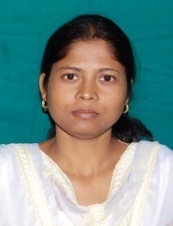 Mrs. M. MishraMrs. M. MishraMrs. M. MishraMrs. M. MishraMrs. M. MishraMrs. M. MishraMrs. M. MishraMrs. M. MishraMrs. M. MishraMrs. M. MishraMrs. M. MishraMrs. M. MishraMrs. M. MishraMrs. M. MishraMrs. M. MishraMrs. M. MishraDesignationLecturerLecturerLecturerLecturerLecturerLecturerLecturerLecturerLecturerLecturerLecturerLecturerLecturerLecturerLecturerLecturerLecturerDepartmentCivil EngineeringCivil EngineeringCivil EngineeringCivil EngineeringCivil EngineeringCivil EngineeringCivil EngineeringCivil EngineeringCivil EngineeringCivil EngineeringCivil EngineeringCivil EngineeringCivil EngineeringCivil EngineeringCivil EngineeringCivil EngineeringCivil EngineeringDate of Joining the Institution24.02.200924.02.200924.02.200924.02.200924.02.200924.02.200924.02.200924.02.200924.02.200924.02.200924.02.200924.02.200924.02.200924.02.200924.02.200924.02.200924.02.2009Qualifications with Class/GradeUG PGPGPGPGPGPGPGPGPhDPhDPhDPhDPhDPhDPhDPhDB.Sc.M.Sc.(Env. Sc)M.Sc.(Env. Sc)M.Sc.(Env. Sc)M.Sc.(Env. Sc)M.Sc.(Env. Sc)M.Sc.(Env. Sc)M.Sc.(Env. Sc)M.Sc.(Env. Sc)Total Experience in Years Teaching-03IndustryIndustryIndustryIndustryIndustryIndustryIndustryIndustryResearchResearchResearchResearchResearchResearchResearchResearchPapers Published NationalInternationalInternationalInternationalInternationalInternationalInternationalInternationalInternationalPapers Presented in Conferences NationalInternationalInternationalInternationalInternationalInternationalInternationalInternationalInternationalPhD Guide? Give field & University FieldUniversityUniversityUniversityUniversityUniversityUniversityUniversityUniversityPhDs / Projects Guided PhDsProjects at Masters levelProjects at Masters levelProjects at Masters levelProjects at Masters levelProjects at Masters levelProjects at Masters levelProjects at Masters levelProjects at Masters levelBooks Published / IPRs/ PatentsProfessional MembershipsConsultancy ActivitiesAwardsGrants fetchedInteraction with ProfessionalInstitutions23.Name of Teaching Staff*Ms. M.Mishra  Ms. M.Mishra  Ms. M.Mishra  Ms. M.Mishra  Ms. M.Mishra  Ms. M.Mishra  Ms. M.Mishra  Ms. M.Mishra  Ms. M.Mishra  Ms. M.Mishra  Ms. M.Mishra  Ms. M.Mishra  Ms. M.Mishra  Ms. M.Mishra  Ms. M.Mishra  Ms. M.Mishra  Ms. M.Mishra  DesignationLecturerLecturerLecturerLecturerLecturerLecturerLecturerLecturerLecturerLecturerLecturerLecturerLecturerLecturerLecturerLecturerLecturerDepartmentCivil EngineeringCivil EngineeringCivil EngineeringCivil EngineeringCivil EngineeringCivil EngineeringCivil EngineeringCivil EngineeringCivil EngineeringCivil EngineeringCivil EngineeringCivil EngineeringCivil EngineeringCivil EngineeringCivil EngineeringCivil EngineeringCivil EngineeringDate of Joining the Institution24.09.201024.09.201024.09.201024.09.201024.09.201024.09.201024.09.201024.09.201024.09.201024.09.201024.09.201024.09.201024.09.201024.09.201024.09.201024.09.201024.09.2010Qualifications with Class/GradeUG UG UG UG UG PGPGPGPGPGPGPGPGPGPGPGPhDB.Tech.B.Tech.B.Tech.B.Tech.B.Tech.M.Tech.M.Tech.M.Tech.M.Tech.M.Tech.M.Tech.M.Tech.M.Tech.M.Tech.M.Tech.M.Tech.Total Experience in Years Teaching-02Teaching-02Teaching-02Teaching-02Teaching-02IndustryIndustryIndustryIndustryIndustryIndustryIndustryIndustryIndustryIndustryIndustryResearchPapers Published NationalNationalNationalNationalNationalInternationalPapers Presented in Conferences NationalNationalNationalNationalNationalInternationalPhD Guide? Give field & University FieldFieldFieldFieldFieldUniversityPhDs / Projects Guided PhDsPhDsPhDsPhDsPhDsProjects at Masters levelBooks Published / IPRs/ PatentsProfessional MembershipsConsultancy ActivitiesAwardsGrants fetchedInteraction with ProfessionalInstitutions24.Name of Teaching Staff*Prof. (Dr.) P.K.PatraProf. (Dr.) P.K.PatraProf. (Dr.) P.K.PatraProf. (Dr.) P.K.PatraProf. (Dr.) P.K.PatraProf. (Dr.) P.K.PatraProf. (Dr.) P.K.PatraProf. (Dr.) P.K.PatraProf. (Dr.) P.K.PatraProf. (Dr.) P.K.PatraProf. (Dr.) P.K.PatraProf. (Dr.) P.K.PatraProf. (Dr.) P.K.PatraProf. (Dr.) P.K.PatraProf. (Dr.) P.K.PatraProf. (Dr.) P.K.PatraProf. (Dr.) P.K.PatraDesignationProfessor Professor Professor Professor Professor Professor Professor Professor Professor Professor Professor Professor Professor Professor Professor Professor Professor DepartmentComputer Science & EngineeringComputer Science & EngineeringComputer Science & EngineeringComputer Science & EngineeringComputer Science & EngineeringComputer Science & EngineeringComputer Science & EngineeringComputer Science & EngineeringComputer Science & EngineeringComputer Science & EngineeringComputer Science & EngineeringComputer Science & EngineeringComputer Science & EngineeringComputer Science & EngineeringComputer Science & EngineeringComputer Science & EngineeringComputer Science & EngineeringDate of Joining the Institution27.04.199627.04.199627.04.199627.04.199627.04.199627.04.199627.04.199627.04.199627.04.199627.04.199627.04.199627.04.199627.04.199627.04.199627.04.199627.04.199627.04.1996Qualifications with Class/GradeUG PGPGPGPGPGPGPGPGPhDPhDPhDPhDPhDPhDPhDPhDB.E  (Electronics)(1st class)M.Tech. (1st class)M.Tech. (1st class)M.Tech. (1st class)M.Tech. (1st class)M.Tech. (1st class)M.Tech. (1st class)M.Tech. (1st class)M.Tech. (1st class)Ph. D in Computer SciencePh. D in Computer SciencePh. D in Computer SciencePh. D in Computer SciencePh. D in Computer SciencePh. D in Computer SciencePh. D in Computer SciencePh. D in Computer ScienceTotal Experience in Years Teaching 26 yrsIndustry 01 yearIndustry 01 yearIndustry 01 yearIndustry 01 yearIndustry 01 yearIndustry 01 yearIndustry 01 yearIndustry 01 yearResearch 20yrsResearch 20yrsResearch 20yrsResearch 20yrsResearch 20yrsResearch 20yrsResearch 20yrsResearch 20yrsPapers Published National - 5International -20International -20International -20International -20International -20International -20International -20International -20Papers Presented in Conferences National -10International – 35International – 35International – 35International – 35International – 35International – 35International – 35International – 35PhD Guide? Give field & University Soft Computing, Pattern RecognitionUtkal UniversityUtkal UniversityUtkal UniversityUtkal UniversityUtkal UniversityUtkal UniversityUtkal UniversityUtkal UniversityPhDs / Projects Guided PhDs Awarded - 07Projects at   Masters level – 30Projects at   Masters level – 30Projects at   Masters level – 30Projects at   Masters level – 30Projects at   Masters level – 30Projects at   Masters level – 30Projects at   Masters level – 30Projects at   Masters level – 30Books Published / IPRs/ Patents0202020202020202020202020202020202Professional MembershipsLMISTE, Fellow(IE) India, MIEEELMISTE, Fellow(IE) India, MIEEELMISTE, Fellow(IE) India, MIEEELMISTE, Fellow(IE) India, MIEEELMISTE, Fellow(IE) India, MIEEELMISTE, Fellow(IE) India, MIEEELMISTE, Fellow(IE) India, MIEEELMISTE, Fellow(IE) India, MIEEELMISTE, Fellow(IE) India, MIEEELMISTE, Fellow(IE) India, MIEEELMISTE, Fellow(IE) India, MIEEELMISTE, Fellow(IE) India, MIEEELMISTE, Fellow(IE) India, MIEEELMISTE, Fellow(IE) India, MIEEELMISTE, Fellow(IE) India, MIEEELMISTE, Fellow(IE) India, MIEEELMISTE, Fellow(IE) India, MIEEEConsultancy ActivitiesAwardsJCBose Gold Medal for best paper in 1996 JIETE. New DelhiJCBose Gold Medal for best paper in 1996 JIETE. New DelhiJCBose Gold Medal for best paper in 1996 JIETE. New DelhiJCBose Gold Medal for best paper in 1996 JIETE. New DelhiJCBose Gold Medal for best paper in 1996 JIETE. New DelhiJCBose Gold Medal for best paper in 1996 JIETE. New DelhiJCBose Gold Medal for best paper in 1996 JIETE. New DelhiJCBose Gold Medal for best paper in 1996 JIETE. New DelhiJCBose Gold Medal for best paper in 1996 JIETE. New DelhiJCBose Gold Medal for best paper in 1996 JIETE. New DelhiJCBose Gold Medal for best paper in 1996 JIETE. New DelhiJCBose Gold Medal for best paper in 1996 JIETE. New DelhiJCBose Gold Medal for best paper in 1996 JIETE. New DelhiJCBose Gold Medal for best paper in 1996 JIETE. New DelhiJCBose Gold Medal for best paper in 1996 JIETE. New DelhiJCBose Gold Medal for best paper in 1996 JIETE. New DelhiJCBose Gold Medal for best paper in 1996 JIETE. New DelhiGrants fetchedMODROB 19 Lakhs AICTEMODROB 19 Lakhs AICTEMODROB 19 Lakhs AICTEMODROB 19 Lakhs AICTEMODROB 19 Lakhs AICTEMODROB 19 Lakhs AICTEMODROB 19 Lakhs AICTEMODROB 19 Lakhs AICTEMODROB 19 Lakhs AICTEMODROB 19 Lakhs AICTEMODROB 19 Lakhs AICTEMODROB 19 Lakhs AICTEMODROB 19 Lakhs AICTEMODROB 19 Lakhs AICTEMODROB 19 Lakhs AICTEMODROB 19 Lakhs AICTEMODROB 19 Lakhs AICTEInteraction with ProfessionalInstitutionsIIT KGP, BBSR, Infosys, TCS,IIT KGP, BBSR, Infosys, TCS,IIT KGP, BBSR, Infosys, TCS,IIT KGP, BBSR, Infosys, TCS,IIT KGP, BBSR, Infosys, TCS,IIT KGP, BBSR, Infosys, TCS,IIT KGP, BBSR, Infosys, TCS,IIT KGP, BBSR, Infosys, TCS,IIT KGP, BBSR, Infosys, TCS,IIT KGP, BBSR, Infosys, TCS,IIT KGP, BBSR, Infosys, TCS,IIT KGP, BBSR, Infosys, TCS,IIT KGP, BBSR, Infosys, TCS,IIT KGP, BBSR, Infosys, TCS,IIT KGP, BBSR, Infosys, TCS,IIT KGP, BBSR, Infosys, TCS,IIT KGP, BBSR, Infosys, TCS,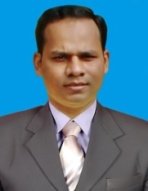 25Name of Teaching Staff*Dr. P.K.Sahu Dr. P.K.Sahu Dr. P.K.Sahu Dr. P.K.Sahu Dr. P.K.Sahu Dr. P.K.Sahu Dr. P.K.Sahu Dr. P.K.Sahu Dr. P.K.Sahu Dr. P.K.Sahu Dr. P.K.Sahu Dr. P.K.Sahu Dr. P.K.Sahu Dr. P.K.Sahu Dr. P.K.Sahu Dr. P.K.Sahu Dr. P.K.Sahu DesignationAssistant ProfessorAssistant ProfessorAssistant ProfessorAssistant ProfessorAssistant ProfessorAssistant ProfessorAssistant ProfessorAssistant ProfessorAssistant ProfessorAssistant ProfessorAssistant ProfessorAssistant ProfessorAssistant ProfessorAssistant ProfessorAssistant ProfessorAssistant ProfessorAssistant ProfessorDepartmentComputer Science & Engineering	Computer Science & Engineering	Computer Science & Engineering	Computer Science & Engineering	Computer Science & Engineering	Computer Science & Engineering	Computer Science & Engineering	Computer Science & Engineering	Computer Science & Engineering	Computer Science & Engineering	Computer Science & Engineering	Computer Science & Engineering	Computer Science & Engineering	Computer Science & Engineering	Computer Science & Engineering	Computer Science & Engineering	Computer Science & Engineering	Date of Joining the Institution16.01.200616.01.200616.01.200616.01.200616.01.200616.01.200616.01.200616.01.200616.01.200616.01.200616.01.200616.01.200616.01.200616.01.200616.01.200616.01.200616.01.2006Qualifications with Class/GradeUG PGPGPGPGPGPGPGPGPh.D.	Ph.D.	Ph.D.	Ph.D.	Ph.D.	Ph.D.	Ph.D.	Ph.D.	B.Tech.M.Tech.M.Tech.M.Tech.M.Tech.M.Tech.M.Tech.M.Tech.M.Tech.Ph.D.Ph.D.Ph.D.Ph.D.Ph.D.Ph.D.Ph.D.Ph.D.Total Experience in Years Teaching-12IndustryIndustryIndustryIndustryIndustryIndustryIndustryIndustryResearchResearchResearchResearchResearchResearchResearchResearchPapers Published National International - 04International - 04International - 04International - 04International - 04International - 04International - 04International - 04Papers Presented in Conferences NationalInternational - 05International - 05International - 05International - 05International - 05International - 05International - 05International - 05PhD Guide? Give field & University Embedded SystemsIIT, KharagpurIIT, KharagpurIIT, KharagpurIIT, KharagpurIIT, KharagpurIIT, KharagpurIIT, KharagpurIIT, KharagpurPhDs / Projects Guided PhDsProjects at Masters level-04Projects at Masters level-04Projects at Masters level-04Projects at Masters level-04Projects at Masters level-04Projects at Masters level-04Projects at Masters level-04Projects at Masters level-04Books Published / IPRs/ PatentsProfessional MembershipsCSTACSTACSTACSTACSTACSTACSTACSTACSTACSTACSTACSTACSTACSTACSTACSTACSTAConsultancy ActivitiesAwardsGrants fetchedInteraction with ProfessionalInstitutionsIIT, KharagpurIIT, KharagpurIIT, KharagpurIIT, KharagpurIIT, KharagpurIIT, KharagpurIIT, KharagpurIIT, KharagpurIIT, KharagpurIIT, KharagpurIIT, KharagpurIIT, KharagpurIIT, KharagpurIIT, KharagpurIIT, KharagpurIIT, KharagpurIIT, Kharagpur26Name of Teaching Staff*Mr. M. Panda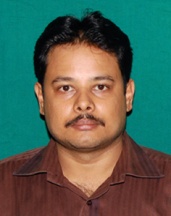 Mr. M. PandaMr. M. PandaMr. M. PandaMr. M. PandaMr. M. PandaMr. M. PandaMr. M. PandaMr. M. PandaMr. M. PandaMr. M. PandaMr. M. PandaMr. M. PandaMr. M. PandaMr. M. PandaMr. M. PandaMr. M. PandaDesignationLecturerLecturerLecturerLecturerLecturerLecturerLecturerLecturerLecturerLecturerLecturerLecturerLecturerLecturerLecturerLecturerLecturerDepartmentComputer Science & EngineeringComputer Science & EngineeringComputer Science & EngineeringComputer Science & EngineeringComputer Science & EngineeringComputer Science & EngineeringComputer Science & EngineeringComputer Science & EngineeringComputer Science & EngineeringComputer Science & EngineeringComputer Science & EngineeringComputer Science & EngineeringComputer Science & EngineeringComputer Science & EngineeringComputer Science & EngineeringComputer Science & EngineeringComputer Science & EngineeringDate of Joining the Institution08.11.200208.11.200208.11.200208.11.200208.11.200208.11.200208.11.200208.11.200208.11.200208.11.200208.11.200208.11.200208.11.200208.11.200208.11.200208.11.200208.11.2002Qualifications with Class/GradeUG PGPGPGPGPGPGPGPGPhDPhDPhDPhDPhDPhDPhDPhDB.Tech.M.Tech.M.Tech.M.Tech.M.Tech.M.Tech.M.Tech.M.Tech.M.Tech.Total Experience in Years Teaching–12IndustryIndustryIndustryIndustryIndustryIndustryIndustryIndustryResearchResearchResearchResearchResearchResearchResearchResearchPapers Published NationalInternationalInternationalInternationalInternationalInternationalInternationalInternationalInternationalPapers Presented in Conferences NationalInternationalInternationalInternationalInternationalInternationalInternationalInternationalInternationalPhD Guide? Give field & University FieldUniversityUniversityUniversityUniversityUniversityUniversityUniversityUniversityPhDs / Projects Guided PhDsProjects at Masters levelProjects at Masters levelProjects at Masters levelProjects at Masters levelProjects at Masters levelProjects at Masters levelProjects at Masters levelProjects at Masters levelBooks Published / IPRs/ PatentsProfessional MembershipsConsultancy ActivitiesAwardsGrants fetchedInteraction with ProfessionalInstitutions27.Name of Teaching Staff*Mr. A.K. Mishra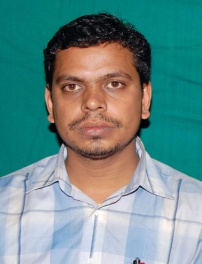 Mr. A.K. MishraMr. A.K. MishraMr. A.K. MishraMr. A.K. MishraMr. A.K. MishraMr. A.K. MishraMr. A.K. MishraMr. A.K. MishraMr. A.K. MishraMr. A.K. MishraMr. A.K. MishraMr. A.K. MishraMr. A.K. MishraMr. A.K. MishraMr. A.K. MishraMr. A.K. MishraDesignationLecturerLecturerLecturerLecturerLecturerLecturerLecturerLecturerLecturerLecturerLecturerLecturerLecturerLecturerLecturerLecturerLecturerDepartmentComputer Science & EngineeringComputer Science & EngineeringComputer Science & EngineeringComputer Science & EngineeringComputer Science & EngineeringComputer Science & EngineeringComputer Science & EngineeringComputer Science & EngineeringComputer Science & EngineeringComputer Science & EngineeringComputer Science & EngineeringComputer Science & EngineeringComputer Science & EngineeringComputer Science & EngineeringComputer Science & EngineeringComputer Science & EngineeringComputer Science & EngineeringDate of Joining the Institution19.08.200819.08.200819.08.200819.08.200819.08.200819.08.200819.08.200819.08.200819.08.200819.08.200819.08.200819.08.200819.08.200819.08.200819.08.200819.08.200819.08.2008Qualifications with Class/GradeUG PGPGPGPGPGPGPGPGPhDPhDPhDPhDPhDPhDPhDPhDB.Tech.M.Tech.M.Tech.M.Tech.M.Tech.M.Tech.M.Tech.M.Tech.M.Tech.Total Experience in Years Teaching -6yrs IndustryIndustryIndustryIndustryIndustryIndustryIndustryIndustryResearchResearchResearchResearchResearchResearchResearchResearchPapers Published NationalInternationalInternationalInternationalInternationalInternationalInternationalInternationalInternationalPapers Presented in Conferences NationalInternationalInternationalInternationalInternationalInternationalInternationalInternationalInternationalPhD Guide? Give field & University FieldUniversityUniversityUniversityUniversityUniversityUniversityUniversityUniversityPhDs / Projects Guided PhDsProjects at Masters levelProjects at Masters levelProjects at Masters levelProjects at Masters levelProjects at Masters levelProjects at Masters levelProjects at Masters levelProjects at Masters levelBooks Published / IPRs/ PatentsProfessional MembershipsConsultancy ActivitiesAwardsGrants fetchedInteraction with ProfessionalInstitutions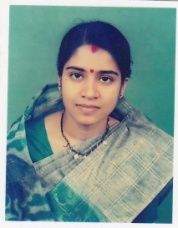 28.Name of Teaching Staff*Mrs. P. MishraMrs. P. MishraMrs. P. MishraMrs. P. MishraMrs. P. MishraMrs. P. MishraMrs. P. MishraMrs. P. MishraMrs. P. MishraMrs. P. MishraMrs. P. MishraMrs. P. MishraMrs. P. MishraMrs. P. MishraMrs. P. MishraMrs. P. MishraMrs. P. MishraDesignationLecturerLecturerLecturerLecturerLecturerLecturerLecturerLecturerLecturerLecturerLecturerLecturerLecturerLecturerLecturerLecturerLecturerDepartmentComputer Science & EngineeringComputer Science & EngineeringComputer Science & EngineeringComputer Science & EngineeringComputer Science & EngineeringComputer Science & EngineeringComputer Science & EngineeringComputer Science & EngineeringComputer Science & EngineeringComputer Science & EngineeringComputer Science & EngineeringComputer Science & EngineeringComputer Science & EngineeringComputer Science & EngineeringComputer Science & EngineeringComputer Science & EngineeringComputer Science & EngineeringDate of Joining the Institution13.09.201113.09.201113.09.201113.09.201113.09.201113.09.201113.09.201113.09.201113.09.201113.09.201113.09.201113.09.201113.09.201113.09.201113.09.201113.09.201113.09.2011Qualifications with Class/GradeUG PGPGPGPGPGPGPGPGPhDPhDPhDPhDPhDPhDPhDPhDB.Sc.MCA, M.Tech.MCA, M.Tech.MCA, M.Tech.MCA, M.Tech.MCA, M.Tech.MCA, M.Tech.MCA, M.Tech.MCA, M.Tech.Total Experience in Years Teaching - 3IndustryIndustryIndustryIndustryIndustryIndustryIndustryIndustryResearchResearchResearchResearchResearchResearchResearchResearchPapers Published NationalInternationalInternationalInternationalInternationalInternationalInternationalInternationalInternationalPapers Presented in Conferences NationalInternationalInternationalInternationalInternationalInternationalInternationalInternationalInternationalPhD Guide? Give field & University FieldUniversityUniversityUniversityUniversityUniversityUniversityUniversityUniversityPhDs / Projects Guided PhDsProjects at Masters level – 2 Nos.Projects at Masters level – 2 Nos.Projects at Masters level – 2 Nos.Projects at Masters level – 2 Nos.Projects at Masters level – 2 Nos.Projects at Masters level – 2 Nos.Projects at Masters level – 2 Nos.Projects at Masters level – 2 Nos.Books Published / IPRs/ PatentsProfessional MembershipsConsultancy ActivitiesAwardsGrants fetchedInteraction with ProfessionalInstitutions29.Name of Teaching Staff*Mrs. S. DasMrs. S. DasMrs. S. DasMrs. S. DasMrs. S. DasMrs. S. DasMrs. S. DasMrs. S. DasMrs. S. DasMrs. S. DasMrs. S. DasMrs. S. DasMrs. S. DasMrs. S. DasMrs. S. DasMrs. S. DasMrs. S. DasDesignationLecturerLecturerLecturerLecturerLecturerLecturerLecturerLecturerLecturerLecturerLecturerLecturerLecturerLecturerLecturerLecturerLecturerDepartmentComputer Science & EngineeringComputer Science & EngineeringComputer Science & EngineeringComputer Science & EngineeringComputer Science & EngineeringComputer Science & EngineeringComputer Science & EngineeringComputer Science & EngineeringComputer Science & EngineeringComputer Science & EngineeringComputer Science & EngineeringComputer Science & EngineeringComputer Science & EngineeringComputer Science & EngineeringComputer Science & EngineeringComputer Science & EngineeringComputer Science & EngineeringDate of Joining the InstitutionQualifications with Class/GradeUG PGPGPGPGPGPGPGPGPhDPhDPhDPhDPhDPhDPhDPhDB.Tech.M.Tech.M.Tech.M.Tech.M.Tech.M.Tech.M.Tech.M.Tech.M.Tech.Total Experience in Years TeachingIndustryIndustryIndustryIndustryIndustryIndustryIndustryIndustryResearchResearchResearchResearchResearchResearchResearchResearchPapers Published NationalInternationalInternationalInternationalInternationalInternationalInternationalInternationalInternationalPapers Presented in Conferences NationalInternationalInternationalInternationalInternationalInternationalInternationalInternationalInternationalPhD Guide? Give field & University FieldUniversityUniversityUniversityUniversityUniversityUniversityUniversityUniversityPhDs / Projects Guided PhDsProjects at Masters levelProjects at Masters levelProjects at Masters levelProjects at Masters levelProjects at Masters levelProjects at Masters levelProjects at Masters levelProjects at Masters levelBooks Published / IPRs/ PatentsProfessional MembershipsConsultancy ActivitiesAwardsGrants fetchedInteraction with ProfessionalInstitutions30.Name of Teaching Staff*Mrs. S. MohantyMrs. S. MohantyMrs. S. MohantyMrs. S. MohantyMrs. S. MohantyMrs. S. MohantyMrs. S. MohantyMrs. S. MohantyMrs. S. MohantyMrs. S. MohantyMrs. S. MohantyMrs. S. MohantyMrs. S. MohantyMrs. S. MohantyMrs. S. MohantyMrs. S. MohantyMrs. S. MohantyDesignationLecturerLecturerLecturerLecturerLecturerLecturerLecturerLecturerLecturerLecturerLecturerLecturerLecturerLecturerLecturerLecturerLecturerDepartmentComputer Science & EngineeringComputer Science & EngineeringComputer Science & EngineeringComputer Science & EngineeringComputer Science & EngineeringComputer Science & EngineeringComputer Science & EngineeringComputer Science & EngineeringComputer Science & EngineeringComputer Science & EngineeringComputer Science & EngineeringComputer Science & EngineeringComputer Science & EngineeringComputer Science & EngineeringComputer Science & EngineeringComputer Science & EngineeringComputer Science & EngineeringDate of Joining the InstitutionQualifications with Class/GradeUG PGPGPGPGPGPGPGPGPhDPhDPhDPhDPhDPhDPhDPhDB.Sc.MCA, M.Tech.MCA, M.Tech.MCA, M.Tech.MCA, M.Tech.MCA, M.Tech.MCA, M.Tech.MCA, M.Tech.MCA, M.Tech.Total Experience in Years TeachingIndustryIndustryIndustryIndustryIndustryIndustryIndustryIndustryResearchResearchResearchResearchResearchResearchResearchResearchPapers Published NationalInternationalInternationalInternationalInternationalInternationalInternationalInternationalInternationalPapers Presented in Conferences NationalInternationalInternationalInternationalInternationalInternationalInternationalInternationalInternationalPhD Guide? Give field & University FieldUniversityUniversityUniversityUniversityUniversityUniversityUniversityUniversityPhDs / Projects Guided PhDsProjects at Masters levelProjects at Masters levelProjects at Masters levelProjects at Masters levelProjects at Masters levelProjects at Masters levelProjects at Masters levelProjects at Masters levelBooks Published / IPRs/ PatentsProfessional MembershipsConsultancy ActivitiesAwardsGrants fetchedInteraction with ProfessionalInstitutions31.Name of Teaching Staff*Mrs. S. AcharyaMrs. S. AcharyaMrs. S. AcharyaMrs. S. AcharyaMrs. S. AcharyaMrs. S. AcharyaMrs. S. AcharyaMrs. S. AcharyaMrs. S. AcharyaMrs. S. AcharyaMrs. S. AcharyaMrs. S. AcharyaMrs. S. AcharyaMrs. S. AcharyaMrs. S. AcharyaMrs. S. AcharyaMrs. S. AcharyaDesignationLecturerLecturerLecturerLecturerLecturerLecturerLecturerLecturerLecturerLecturerLecturerLecturerLecturerLecturerLecturerLecturerLecturerDepartmentComputer Science & EngineeringComputer Science & EngineeringComputer Science & EngineeringComputer Science & EngineeringComputer Science & EngineeringComputer Science & EngineeringComputer Science & EngineeringComputer Science & EngineeringComputer Science & EngineeringComputer Science & EngineeringComputer Science & EngineeringComputer Science & EngineeringComputer Science & EngineeringComputer Science & EngineeringComputer Science & EngineeringComputer Science & EngineeringComputer Science & EngineeringDate of Joining the InstitutionQualifications with Class/GradeUG PGPGPGPGPGPGPGPGPhDPhDPhDPhDPhDPhDPhDPhDB.Tech.M.E.M.E.M.E.M.E.M.E.M.E.M.E.M.E.Total Experience in Years Teaching -IndustryIndustryIndustryIndustryIndustryIndustryIndustryIndustryResearchResearchResearchResearchResearchResearchResearchResearchPapers Published NationalInternationalInternationalInternationalInternationalInternationalInternationalInternationalInternationalPapers Presented in Conferences NationalInternationalInternationalInternationalInternationalInternationalInternationalInternationalInternationalPhD Guide? Give field & University FieldUniversityUniversityUniversityUniversityUniversityUniversityUniversityUniversityPhDs / Projects Guided PhDsProjects at Masters levelProjects at Masters levelProjects at Masters levelProjects at Masters levelProjects at Masters levelProjects at Masters levelProjects at Masters levelProjects at Masters levelBooks Published / IPRs/ PatentsProfessional MembershipsConsultancy ActivitiesAwardsGrants fetchedInteraction with ProfessionalInstitutions32.Name of Teaching Staff*Mr. T.K. Nayak  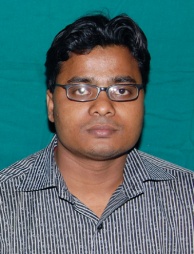 Mr. T.K. Nayak  Mr. T.K. Nayak  Mr. T.K. Nayak  Mr. T.K. Nayak  Mr. T.K. Nayak  Mr. T.K. Nayak  Mr. T.K. Nayak  Mr. T.K. Nayak  Mr. T.K. Nayak  Mr. T.K. Nayak  Mr. T.K. Nayak  Mr. T.K. Nayak  Mr. T.K. Nayak  Mr. T.K. Nayak  Mr. T.K. Nayak  Mr. T.K. Nayak  DesignationLecturerLecturerLecturerLecturerLecturerLecturerLecturerLecturerLecturerLecturerLecturerLecturerLecturerLecturerLecturerLecturerLecturerDepartmentComputer Science & EngineeringComputer Science & EngineeringComputer Science & EngineeringComputer Science & EngineeringComputer Science & EngineeringComputer Science & EngineeringComputer Science & EngineeringComputer Science & EngineeringComputer Science & EngineeringComputer Science & EngineeringComputer Science & EngineeringComputer Science & EngineeringComputer Science & EngineeringComputer Science & EngineeringComputer Science & EngineeringComputer Science & EngineeringComputer Science & EngineeringDate of Joining the Institution02.02.201002.02.201002.02.201002.02.201002.02.201002.02.201002.02.201002.02.201002.02.201002.02.201002.02.201002.02.201002.02.201002.02.201002.02.201002.02.201002.02.2010Qualifications with Class/GradeUG PGPGPGPGPGPGPGPGPhDPhDPhDPhDPhDPhDPhDPhDB.Tech.M.Tech.M.Tech.M.Tech.M.Tech.M.Tech.M.Tech.M.Tech.M.Tech.Total Experience in Years Teaching-02IndustryIndustryIndustryIndustryIndustryIndustryIndustryIndustryResearchResearchResearchResearchResearchResearchResearchResearchPapers Published NationalInternationalInternationalInternationalInternationalInternationalInternationalInternationalInternationalPapers Presented in Conferences NationalInternationalInternationalInternationalInternationalInternationalInternationalInternationalInternationalPhD Guide? Give field & University FieldUniversityUniversityUniversityUniversityUniversityUniversityUniversityUniversityPhDs / Projects Guided PhDsProjects at Masters levelProjects at Masters levelProjects at Masters levelProjects at Masters levelProjects at Masters levelProjects at Masters levelProjects at Masters levelProjects at Masters levelBooks Published / IPRs/ PatentsProfessional MembershipsConsultancy ActivitiesAwardsGrants fetchedInteraction with ProfessionalInstitutions33.Name of Teaching Staff*Mr. A. MahapatraMr. A. MahapatraMr. A. MahapatraMr. A. MahapatraMr. A. MahapatraMr. A. MahapatraMr. A. MahapatraMr. A. MahapatraMr. A. MahapatraMr. A. MahapatraMr. A. MahapatraMr. A. MahapatraMr. A. MahapatraMr. A. MahapatraMr. A. MahapatraMr. A. MahapatraMr. A. MahapatraDesignationLecturerLecturerLecturerLecturerLecturerLecturerLecturerLecturerLecturerLecturerLecturerLecturerLecturerLecturerLecturerLecturerLecturerDepartmentComputer Science & EngineeringComputer Science & EngineeringComputer Science & EngineeringComputer Science & EngineeringComputer Science & EngineeringComputer Science & EngineeringComputer Science & EngineeringComputer Science & EngineeringComputer Science & EngineeringComputer Science & EngineeringComputer Science & EngineeringComputer Science & EngineeringComputer Science & EngineeringComputer Science & EngineeringComputer Science & EngineeringComputer Science & EngineeringComputer Science & EngineeringDate of Joining the InstitutionQualifications with Class/GradeUG PGPGPGPGPGPGPGPGPhDPhDPhDPhDPhDPhDPhDPhDB.Sc.MCA, M.Tech.MCA, M.Tech.MCA, M.Tech.MCA, M.Tech.MCA, M.Tech.MCA, M.Tech.MCA, M.Tech.MCA, M.Tech.Total Experience in Years TeachingIndustryIndustryIndustryIndustryIndustryIndustryIndustryIndustryResearchResearchResearchResearchResearchResearchResearchResearchPapers Published NationalInternationalInternationalInternationalInternationalInternationalInternationalInternationalInternationalPapers Presented in Conferences NationalInternationalInternationalInternationalInternationalInternationalInternationalInternationalInternationalPhD Guide? Give field & University FieldUniversityUniversityUniversityUniversityUniversityUniversityUniversityUniversityPhDs / Projects Guided PhDsProjects at Masters levelProjects at Masters levelProjects at Masters levelProjects at Masters levelProjects at Masters levelProjects at Masters levelProjects at Masters levelProjects at Masters levelBooks Published / IPRs/ PatentsProfessional MembershipsConsultancy ActivitiesAwardsGrants fetchedInteraction with ProfessionalInstitutions34.Name of Teaching Staff*Dr. P.K. Satpathy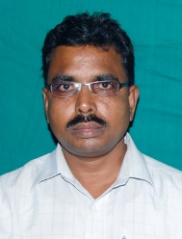 Dr. P.K. SatpathyDr. P.K. SatpathyDr. P.K. SatpathyDr. P.K. SatpathyDr. P.K. SatpathyDr. P.K. SatpathyDr. P.K. SatpathyDr. P.K. SatpathyDr. P.K. SatpathyDr. P.K. SatpathyDr. P.K. SatpathyDr. P.K. SatpathyDr. P.K. SatpathyDr. P.K. SatpathyDr. P.K. SatpathyDr. P.K. SatpathyDesignationProfessorProfessorProfessorProfessorProfessorProfessorProfessorProfessorProfessorProfessorProfessorProfessorProfessorProfessorProfessorProfessorProfessorDepartmentElectrical EngineeringElectrical EngineeringElectrical EngineeringElectrical EngineeringElectrical EngineeringElectrical EngineeringElectrical EngineeringElectrical EngineeringElectrical EngineeringElectrical EngineeringElectrical EngineeringElectrical EngineeringElectrical EngineeringElectrical EngineeringElectrical EngineeringElectrical EngineeringElectrical EngineeringDate of Joining the Institution01.06.200601.06.200601.06.200601.06.200601.06.200601.06.200601.06.200601.06.200601.06.200601.06.200601.06.200601.06.200601.06.200601.06.200601.06.200601.06.200601.06.2006Qualifications with Class/GradeUG PGPGPGPGPGPGPGPGPhDPhDPhDPhDPhDPhDPhDPhDB.E.M.Tech.M.Tech.M.Tech.M.Tech.M.Tech.M.Tech.M.Tech.M.Tech.Ph.D.Ph.D.Ph.D.Ph.D.Ph.D.Ph.D.Ph.D.Ph.D.Total Experience in Years Teaching-20IndustryIndustryIndustryIndustryIndustryIndustryIndustryIndustryResearch-05Research-05Research-05Research-05Research-05Research-05Research-05Research-05Papers Published National-04International-05International-05International-05International-05International-05International-05International-05International-05Papers Presented in Conferences NationalInternationalInternationalInternationalInternationalInternationalInternationalInternationalInternationalPhD Guide? Give field & University Power SystemUniversity-IIT,KGPUniversity-IIT,KGPUniversity-IIT,KGPUniversity-IIT,KGPUniversity-IIT,KGPUniversity-IIT,KGPUniversity-IIT,KGPUniversity-IIT,KGPPhDs / Projects Guided PhDsProjects at Masters level-05Projects at Masters level-05Projects at Masters level-05Projects at Masters level-05Projects at Masters level-05Projects at Masters level-05Projects at Masters level-05Projects at Masters level-05Books Published / IPRs/ Patents0202020202020202020202020202020202Professional MembershipsConsultancy ActivitiesAwardsGrants fetchedInteraction with ProfessionalInstitutions35.Name of Teaching Staff*Dr. D.P. Bagarty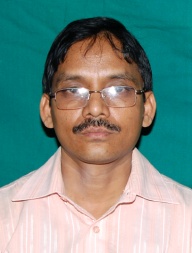 Dr. D.P. BagartyDr. D.P. BagartyDr. D.P. BagartyDr. D.P. BagartyDr. D.P. BagartyDr. D.P. BagartyDr. D.P. BagartyDr. D.P. BagartyDr. D.P. BagartyDr. D.P. BagartyDr. D.P. BagartyDr. D.P. BagartyDr. D.P. BagartyDr. D.P. BagartyDr. D.P. BagartyDr. D.P. BagartyDesignationAssociate ProfessorAssociate ProfessorAssociate ProfessorAssociate ProfessorAssociate ProfessorAssociate ProfessorAssociate ProfessorAssociate ProfessorAssociate ProfessorAssociate ProfessorAssociate ProfessorAssociate ProfessorAssociate ProfessorAssociate ProfessorAssociate ProfessorAssociate ProfessorAssociate ProfessorDepartmentElectrical EngineeringElectrical EngineeringElectrical EngineeringElectrical EngineeringElectrical EngineeringElectrical EngineeringElectrical EngineeringElectrical EngineeringElectrical EngineeringElectrical EngineeringElectrical EngineeringElectrical EngineeringElectrical EngineeringElectrical EngineeringElectrical EngineeringElectrical EngineeringElectrical EngineeringDate of Joining the Institution19.10.198919.10.198919.10.198919.10.198919.10.198919.10.198919.10.198919.10.198919.10.198919.10.198919.10.198919.10.198919.10.198919.10.198919.10.198919.10.198919.10.1989Qualifications with Class/GradeUG PGPGPGPGPGPGPGPGPhDPhDPhDPhDPhDPhDPhDPhDB.E.M.Tech.M.Tech.M.Tech.M.Tech.M.Tech.M.Tech.M.Tech.M.Tech.Ph.D.Ph.D.Ph.D.Ph.D.Ph.D.Ph.D.Ph.D.Ph.D.Total Experience in Years Teaching-23IndustryIndustryIndustryIndustryIndustryIndustryIndustryIndustryResearch-05Research-05Research-05Research-05Research-05Research-05Research-05Research-05Papers Published NationalInternational-01International-01International-01International-01International-01International-01International-01International-01Papers Presented in Conferences NationalInternationalInternationalInternationalInternationalInternationalInternationalInternationalInternationalPhD Guide? Give field & University Power ElectronicsUniversity-IIT,KGPUniversity-IIT,KGPUniversity-IIT,KGPUniversity-IIT,KGPUniversity-IIT,KGPUniversity-IIT,KGPUniversity-IIT,KGPUniversity-IIT,KGPPhDs / Projects Guided PhDsProjects at Masters level-02Projects at Masters level-02Projects at Masters level-02Projects at Masters level-02Projects at Masters level-02Projects at Masters level-02Projects at Masters level-02Projects at Masters level-02Books Published / IPRs/ PatentsProfessional MembershipsLMISTLMISTLMISTLMISTLMISTLMISTLMISTLMISTLMISTLMISTLMISTLMISTLMISTLMISTLMISTLMISTLMISTConsultancy ActivitiesAwardsGrants fetchedInteraction with ProfessionalInstitutions36.Name of Teaching Staff*Dr.R K. Jena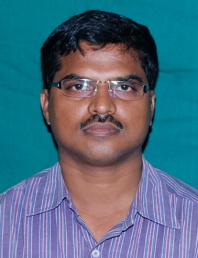 Dr.R K. JenaDr.R K. JenaDr.R K. JenaDr.R K. JenaDr.R K. JenaDr.R K. JenaDr.R K. JenaDr.R K. JenaDr.R K. JenaDr.R K. JenaDr.R K. JenaDr.R K. JenaDr.R K. JenaDr.R K. JenaDr.R K. JenaDr.R K. JenaDesignationAssociate ProfessorAssociate ProfessorAssociate ProfessorAssociate ProfessorAssociate ProfessorAssociate ProfessorAssociate ProfessorAssociate ProfessorAssociate ProfessorAssociate ProfessorAssociate ProfessorAssociate ProfessorAssociate ProfessorAssociate ProfessorAssociate ProfessorAssociate ProfessorAssociate ProfessorDepartmentElectrical EngineeringElectrical EngineeringElectrical EngineeringElectrical EngineeringElectrical EngineeringElectrical EngineeringElectrical EngineeringElectrical EngineeringElectrical EngineeringElectrical EngineeringElectrical EngineeringElectrical EngineeringElectrical EngineeringElectrical EngineeringElectrical EngineeringElectrical EngineeringElectrical EngineeringDate of Joining the Institution25.04.200625.04.200625.04.200625.04.200625.04.200625.04.200625.04.200625.04.200625.04.200625.04.200625.04.200625.04.200625.04.200625.04.200625.04.200625.04.200625.04.2006Qualifications with Class/GradeUG PGPGPGPGPGPGPGPGPhDPhDPhDPhDPhDPhDPhDPhDB.EM.Tech.M.Tech.M.Tech.M.Tech.M.Tech.M.Tech.M.Tech.M.Tech.Ph.DPh.DPh.DPh.DPh.DPh.DPh.DPh.DTotal Experience in Years Teaching-15IndustryIndustryIndustryIndustryIndustryIndustryIndustryIndustryResearch-03Research-03Research-03Research-03Research-03Research-03Research-03Research-03Papers Published NationalInternational-04International-04International-04International-04International-04International-04International-04International-04Papers Presented in Conferences NationalInternationalInternationalInternationalInternationalInternationalInternationalInternationalInternationalPhD Guide? Give field & University Power ElectronicsUniversity-SUUniversity-SUUniversity-SUUniversity-SUUniversity-SUUniversity-SUUniversity-SUUniversity-SUPhDs / Projects Guided PhDsProjects at Masters level-06Projects at Masters level-06Projects at Masters level-06Projects at Masters level-06Projects at Masters level-06Projects at Masters level-06Projects at Masters level-06Projects at Masters level-06Books Published / IPRs/ PatentsProfessional MembershipsConsultancy ActivitiesAwardsGrants fetchedInteraction with ProfessionalInstitutions37.Name of Teaching Staff*Dr. M. Viswavandya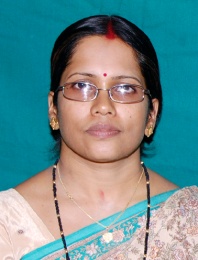 Dr. M. ViswavandyaDr. M. ViswavandyaDr. M. ViswavandyaDr. M. ViswavandyaDr. M. ViswavandyaDr. M. ViswavandyaDr. M. ViswavandyaDr. M. ViswavandyaDr. M. ViswavandyaDr. M. ViswavandyaDr. M. ViswavandyaDr. M. ViswavandyaDr. M. ViswavandyaDr. M. ViswavandyaDr. M. ViswavandyaDr. M. ViswavandyaDesignationAssociate ProfessorAssociate ProfessorAssociate ProfessorAssociate ProfessorAssociate ProfessorAssociate ProfessorAssociate ProfessorAssociate ProfessorAssociate ProfessorAssociate ProfessorAssociate ProfessorAssociate ProfessorAssociate ProfessorAssociate ProfessorAssociate ProfessorAssociate ProfessorAssociate ProfessorDepartmentElectrical EngineeringElectrical EngineeringElectrical EngineeringElectrical EngineeringElectrical EngineeringElectrical EngineeringElectrical EngineeringElectrical EngineeringElectrical EngineeringElectrical EngineeringElectrical EngineeringElectrical EngineeringElectrical EngineeringElectrical EngineeringElectrical EngineeringElectrical EngineeringElectrical EngineeringDate of Joining the Institution01.01.200701.01.200701.01.200701.01.200701.01.200701.01.200701.01.200701.01.200701.01.200701.01.200701.01.200701.01.200701.01.200701.01.200701.01.200701.01.200701.01.2007Qualifications with Class/GradeUG PGPGPGPGPGPGPGPGPhDPhDPhDPhDPhDPhDPhDPhDB.Tech.M.Tech.M.Tech.M.Tech.M.Tech.M.Tech.M.Tech.M.Tech.M.Tech.Ph.D.Ph.D.Ph.D.Ph.D.Ph.D.Ph.D.Ph.D.Ph.D.Total Experience in Years Teaching-18IndustryIndustryIndustryIndustryIndustryIndustryIndustryIndustryResearch-05Research-05Research-05Research-05Research-05Research-05Research-05Research-05Papers Published National-01InternationalInternationalInternationalInternationalInternationalInternationalInternationalInternationalPapers Presented in Conferences NationalInternationalInternationalInternationalInternationalInternationalInternationalInternationalInternationalPhD Guide? Give field & University Control SystemUniversity-Utkal Univ.University-Utkal Univ.University-Utkal Univ.University-Utkal Univ.University-Utkal Univ.University-Utkal Univ.University-Utkal Univ.University-Utkal Univ.PhDs / Projects Guided PhDsProjects at Masters levelProjects at Masters levelProjects at Masters levelProjects at Masters levelProjects at Masters levelProjects at Masters levelProjects at Masters levelProjects at Masters levelBooks Published / IPRs/ PatentsProfessional MembershipsLMISTELMISTELMISTELMISTELMISTELMISTELMISTELMISTELMISTELMISTELMISTELMISTELMISTELMISTELMISTELMISTELMISTEConsultancy ActivitiesAwardsGrants fetchedInteraction with ProfessionalInstitutions38.Name of Teaching Staff*Mr. A. Mohapatra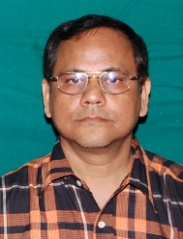 Mr. A. MohapatraMr. A. MohapatraMr. A. MohapatraMr. A. MohapatraMr. A. MohapatraMr. A. MohapatraMr. A. MohapatraMr. A. MohapatraMr. A. MohapatraMr. A. MohapatraMr. A. MohapatraMr. A. MohapatraMr. A. MohapatraMr. A. MohapatraMr. A. MohapatraMr. A. MohapatraDesignationAssistant ProfessorAssistant ProfessorAssistant ProfessorAssistant ProfessorAssistant ProfessorAssistant ProfessorAssistant ProfessorAssistant ProfessorAssistant ProfessorAssistant ProfessorAssistant ProfessorAssistant ProfessorAssistant ProfessorAssistant ProfessorAssistant ProfessorAssistant ProfessorAssistant ProfessorDepartmentElectrical EngineeringElectrical EngineeringElectrical EngineeringElectrical EngineeringElectrical EngineeringElectrical EngineeringElectrical EngineeringElectrical EngineeringElectrical EngineeringElectrical EngineeringElectrical EngineeringElectrical EngineeringElectrical EngineeringElectrical EngineeringElectrical EngineeringElectrical EngineeringElectrical EngineeringDate of Joining the Institution31.01.200631.01.200631.01.200631.01.200631.01.200631.01.200631.01.200631.01.200631.01.200631.01.200631.01.200631.01.200631.01.200631.01.200631.01.200631.01.200631.01.2006Qualifications with Class/GradeUG UG UG PGPGPGPGPGPGPhDPhDPhDPhDPhDPhDPhDPhDB.E.B.E.B.E.M.Tech.M.Tech.M.Tech.M.Tech.M.Tech.M.Tech.Total Experience in Years Teaching-17Teaching-17Teaching-17Industry-NilIndustry-NilIndustry-NilIndustry-NilIndustry-NilIndustry-NilResearch-3yrsResearch-3yrsResearch-3yrsResearch-3yrsResearch-3yrsResearch-3yrsResearch-3yrsResearch-3yrsPapers Published National-02National-02National-02International-02International-02International-02International-02International-02International-02International-02International-02Papers Presented in Conferences NationalNationalNationalInternationalInternationalInternationalInternationalInternationalInternationalInternationalInternationalPhD Guide? Give field & University FieldFieldFieldUniversityUniversityUniversityUniversityUniversityUniversityUniversityUniversityPhDs / Projects Guided PhDsPhDsPhDsProjects at Masters levelProjects at Masters levelProjects at Masters levelProjects at Masters levelProjects at Masters levelProjects at Masters levelProjects at Masters levelProjects at Masters levelBooks Published / IPRs/ PatentsProfessional MembershipsConsultancy ActivitiesAwardsGrants fetchedInteraction with ProfessionalInstitutions39.Name of Teaching Staff*Mrs. M. Behera  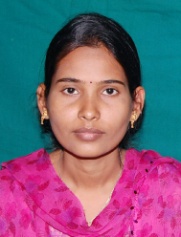 Mrs. M. Behera  Mrs. M. Behera  Mrs. M. Behera  Mrs. M. Behera  Mrs. M. Behera  Mrs. M. Behera  Mrs. M. Behera  Mrs. M. Behera  Mrs. M. Behera  Mrs. M. Behera  Mrs. M. Behera  Mrs. M. Behera  Mrs. M. Behera  Mrs. M. Behera  Mrs. M. Behera  Mrs. M. Behera  DesignationLecturerLecturerLecturerLecturerLecturerLecturerLecturerLecturerLecturerLecturerLecturerLecturerLecturerLecturerLecturerLecturerLecturerDepartmentElectrical EngineeringElectrical EngineeringElectrical EngineeringElectrical EngineeringElectrical EngineeringElectrical EngineeringElectrical EngineeringElectrical EngineeringElectrical EngineeringElectrical EngineeringElectrical EngineeringElectrical EngineeringElectrical EngineeringElectrical EngineeringElectrical EngineeringElectrical EngineeringElectrical EngineeringDate of Joining the Institution01.09.200801.09.200801.09.200801.09.200801.09.200801.09.200801.09.200801.09.200801.09.200801.09.200801.09.200801.09.200801.09.200801.09.200801.09.200801.09.200801.09.2008Qualifications with Class/GradeUG PGPGPGPGPGPGPGPGPhDPhDPhDPhDPhDPhDPhDPhDB.Tech.Total Experience in Years Teaching-04IndustryIndustryIndustryIndustryIndustryIndustryIndustryIndustryResearchResearchResearchResearchResearchResearchResearchResearchPapers Published NationalInternationalInternationalInternationalInternationalInternationalInternationalInternationalInternationalPapers Presented inConferences NationalInternationalInternationalInternationalInternationalInternationalInternationalInternationalInternationalPhD Guide? Give field & University FieldUniversityUniversityUniversityUniversityUniversityUniversityUniversityUniversityPhDs / Projects Guided PhDsProjects at Masters levelProjects at Masters levelProjects at Masters levelProjects at Masters levelProjects at Masters levelProjects at Masters levelProjects at Masters levelProjects at Masters levelBooks Published / IPRs/ PatentsProfessional MembershipsConsultancy ActivitiesAwardsGrants fetchedInteraction with ProfessionalInstitutions41.Name of Teaching Staff*Mr. N. MaharanaMr. N. MaharanaMr. N. MaharanaMr. N. MaharanaMr. N. MaharanaMr. N. MaharanaMr. N. MaharanaMr. N. MaharanaMr. N. MaharanaMr. N. MaharanaMr. N. MaharanaMr. N. MaharanaMr. N. MaharanaMr. N. MaharanaMr. N. MaharanaMr. N. MaharanaMr. N. MaharanaDesignationLecturerLecturerLecturerLecturerLecturerLecturerLecturerLecturerLecturerLecturerLecturerLecturerLecturerLecturerLecturerLecturerLecturerDepartmentElectrical EngineeringElectrical EngineeringElectrical EngineeringElectrical EngineeringElectrical EngineeringElectrical EngineeringElectrical EngineeringElectrical EngineeringElectrical EngineeringElectrical EngineeringElectrical EngineeringElectrical EngineeringElectrical EngineeringElectrical EngineeringElectrical EngineeringElectrical EngineeringElectrical EngineeringDate of Joining the InstitutionQualifications with Class/GradeUG PGPGPGPGPGPGPGPGPhDPhDPhDPhDPhDPhDPhDPhDB.Tech.Total Experience in Years TeachingIndustryIndustryIndustryIndustryIndustryIndustryIndustryIndustryResearchResearchResearchResearchResearchResearchResearchResearchPapers Published NationalInternationalInternationalInternationalInternationalInternationalInternationalInternationalInternationalPapers Presented in Conferences NationalInternationalInternationalInternationalInternationalInternationalInternationalInternationalInternationalPhD Guide? Give field & University FieldUniversityUniversityUniversityUniversityUniversityUniversityUniversityUniversityPhDs / Projects Guided PhDsProjects at Masters levelProjects at Masters levelProjects at Masters levelProjects at Masters levelProjects at Masters levelProjects at Masters levelProjects at Masters levelProjects at Masters levelBooks Published / IPRs/ PatentsProfessional MembershipsConsultancy ActivitiesAwardsGrants fetchedInteraction with ProfessionalInstitutions42.Name of Teaching Staff*Mr. P. K. Rana    Mr. P. K. Rana    Mr. P. K. Rana    Mr. P. K. Rana    Mr. P. K. Rana    Mr. P. K. Rana    Mr. P. K. Rana    Mr. P. K. Rana    Mr. P. K. Rana    Mr. P. K. Rana    Mr. P. K. Rana    Mr. P. K. Rana    Mr. P. K. Rana    Mr. P. K. Rana    Mr. P. K. Rana    Mr. P. K. Rana    Mr. P. K. Rana    DesignationLecturerLecturerLecturerLecturerLecturerLecturerLecturerLecturerLecturerLecturerLecturerLecturerLecturerLecturerLecturerLecturerLecturerDepartmentElectrical EngineeringElectrical EngineeringElectrical EngineeringElectrical EngineeringElectrical EngineeringElectrical EngineeringElectrical EngineeringElectrical EngineeringElectrical EngineeringElectrical EngineeringElectrical EngineeringElectrical EngineeringElectrical EngineeringElectrical EngineeringElectrical EngineeringElectrical EngineeringElectrical EngineeringDate of Joining the InstitutionQualifications with Class/GradeUG PGPGPGPGPGPGPGPGPhDPhDPhDPhDPhDPhDPhDPhDB.Tech.Total Experience in Years TeachingIndustryIndustryIndustryIndustryIndustryIndustryIndustryIndustryResearchResearchResearchResearchResearchResearchResearchResearchPapers Published NationalInternationalInternationalInternationalInternationalInternationalInternationalInternationalInternationalPapers Presented in Conferences NationalInternationalInternationalInternationalInternationalInternationalInternationalInternationalInternationalPhD Guide? Give field & University FieldUniversityUniversityUniversityUniversityUniversityUniversityUniversityUniversityPhDs / Projects Guided PhDsProjects at Masters levelProjects at Masters levelProjects at Masters levelProjects at Masters levelProjects at Masters levelProjects at Masters levelProjects at Masters levelProjects at Masters levelBooks Published / IPRs/ PatentsProfessional MembershipsConsultancy ActivitiesAwardsGrants fetchedInteraction with ProfessionalInstitutions43.Name of Teaching Staff*Mr. S. Sahoo    Mr. S. Sahoo    Mr. S. Sahoo    Mr. S. Sahoo    Mr. S. Sahoo    Mr. S. Sahoo    Mr. S. Sahoo    Mr. S. Sahoo    Mr. S. Sahoo    Mr. S. Sahoo    Mr. S. Sahoo    Mr. S. Sahoo    Mr. S. Sahoo    Mr. S. Sahoo    Mr. S. Sahoo    Mr. S. Sahoo    Mr. S. Sahoo    DesignationLecturerLecturerLecturerLecturerLecturerLecturerLecturerLecturerLecturerLecturerLecturerLecturerLecturerLecturerLecturerLecturerLecturerDepartmentElectrical EngineeringElectrical EngineeringElectrical EngineeringElectrical EngineeringElectrical EngineeringElectrical EngineeringElectrical EngineeringElectrical EngineeringElectrical EngineeringElectrical EngineeringElectrical EngineeringElectrical EngineeringElectrical EngineeringElectrical EngineeringElectrical EngineeringElectrical EngineeringElectrical EngineeringDate of Joining the InstitutionQualifications with Class/GradeUG PGPGPGPGPGPGPGPGPhDPhDPhDPhDPhDPhDPhDPhDB.Tech.Total Experience in Years TeachingIndustryIndustryIndustryIndustryIndustryIndustryIndustryIndustryResearchResearchResearchResearchResearchResearchResearchResearchPapers Published NationalInternationalInternationalInternationalInternationalInternationalInternationalInternationalInternationalPapers Presented in Conferences NationalInternationalInternationalInternationalInternationalInternationalInternationalInternationalInternationalPhD Guide? Give field & University FieldUniversityUniversityUniversityUniversityUniversityUniversityUniversityUniversityPhDs / Projects Guided PhDsProjects at Masters levelProjects at Masters levelProjects at Masters levelProjects at Masters levelProjects at Masters levelProjects at Masters levelProjects at Masters levelProjects at Masters levelBooks Published / IPRs/ PatentsProfessional MembershipsConsultancy ActivitiesAwardsGrants fetchedInteraction with ProfessionalInstitutions44.Name of Teaching Staff*Mr. M. N. Pattanaik   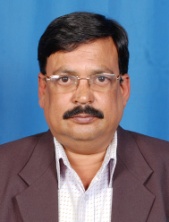 Mr. M. N. Pattanaik   Mr. M. N. Pattanaik   Mr. M. N. Pattanaik   Mr. M. N. Pattanaik   Mr. M. N. Pattanaik   Mr. M. N. Pattanaik   Mr. M. N. Pattanaik   Mr. M. N. Pattanaik   Mr. M. N. Pattanaik   Mr. M. N. Pattanaik   Mr. M. N. Pattanaik   Mr. M. N. Pattanaik   Mr. M. N. Pattanaik   Mr. M. N. Pattanaik   Mr. M. N. Pattanaik   Mr. M. N. Pattanaik   DesignationReaderReaderReaderReaderReaderReaderReaderReaderReaderReaderReaderReaderReaderReaderReaderReaderReaderDepartmentFashion & Apparel TechnologyFashion & Apparel TechnologyFashion & Apparel TechnologyFashion & Apparel TechnologyFashion & Apparel TechnologyFashion & Apparel TechnologyFashion & Apparel TechnologyFashion & Apparel TechnologyFashion & Apparel TechnologyFashion & Apparel TechnologyFashion & Apparel TechnologyFashion & Apparel TechnologyFashion & Apparel TechnologyFashion & Apparel TechnologyFashion & Apparel TechnologyFashion & Apparel TechnologyFashion & Apparel TechnologyDate of Joining the Institution24.03.199824.03.199824.03.199824.03.199824.03.199824.03.199824.03.199824.03.199824.03.199824.03.199824.03.199824.03.199824.03.199824.03.199824.03.199824.03.199824.03.1998Qualifications with Class/GradeUG PGPGPGPGPGPGPGPGPhDPhDPhDPhDPhDPhDPhDPhDB.Tech.M.Tech.M.Tech.M.Tech.M.Tech.M.Tech.M.Tech.M.Tech.M.Tech.Total Experience in Years Teaching-14IndustryIndustryIndustryIndustryIndustryIndustryIndustryIndustryResearchResearchResearchResearchResearchResearchResearchResearchPapers Published National-04International-01International-01International-01International-01International-01International-01International-01International-01Papers Presented in Conferences NationalInternationalInternationalInternationalInternationalInternationalInternationalInternationalInternationalPhD Guide? Give field & University FieldUniversityUniversityUniversityUniversityUniversityUniversityUniversityUniversityPhDs / Projects Guided PhDsProjects at Masters levelProjects at Masters levelProjects at Masters levelProjects at Masters levelProjects at Masters levelProjects at Masters levelProjects at Masters levelProjects at Masters levelBooks Published / IPRs/ PatentsProfessional MembershipsConsultancy ActivitiesAwardsGrants fetchedInteraction with ProfessionalInstitutions45.Name of Teaching Staff*Mrs. B. Sahoo 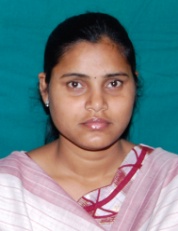 Mrs. B. Sahoo Mrs. B. Sahoo Mrs. B. Sahoo Mrs. B. Sahoo Mrs. B. Sahoo Mrs. B. Sahoo Mrs. B. Sahoo Mrs. B. Sahoo Mrs. B. Sahoo Mrs. B. Sahoo Mrs. B. Sahoo Mrs. B. Sahoo Mrs. B. Sahoo Mrs. B. Sahoo Mrs. B. Sahoo Mrs. B. Sahoo DesignationLecturerLecturerLecturerLecturerLecturerLecturerLecturerLecturerLecturerLecturerLecturerLecturerLecturerLecturerLecturerLecturerLecturerDepartmentFashion & Apparel TechnologyFashion & Apparel TechnologyFashion & Apparel TechnologyFashion & Apparel TechnologyFashion & Apparel TechnologyFashion & Apparel TechnologyFashion & Apparel TechnologyFashion & Apparel TechnologyFashion & Apparel TechnologyFashion & Apparel TechnologyFashion & Apparel TechnologyFashion & Apparel TechnologyFashion & Apparel TechnologyFashion & Apparel TechnologyFashion & Apparel TechnologyFashion & Apparel TechnologyFashion & Apparel TechnologyDate of Joining the Institution12.08.200912.08.200912.08.200912.08.200912.08.200912.08.200912.08.200912.08.200912.08.200912.08.200912.08.200912.08.200912.08.200912.08.200912.08.200912.08.200912.08.2009Qualifications with Class/GradeUG PGPGPGPGPGPGPGPGPhDPhDPhDPhDPhDPhDPhDPhDB.Tech.Total Experience in Years Teaching-03IndustryIndustryIndustryIndustryIndustryIndustryIndustryIndustryResearchResearchResearchResearchResearchResearchResearchResearchPapers Published NationalInternationalInternationalInternationalInternationalInternationalInternationalInternationalInternationalPapers Presented in Conferences NationalInternationalInternationalInternationalInternationalInternationalInternationalInternationalInternationalPhD Guide? Give field & University FieldUniversityUniversityUniversityUniversityUniversityUniversityUniversityUniversityPhDs / Projects Guided PhDsProjects at Masters levelProjects at Masters levelProjects at Masters levelProjects at Masters levelProjects at Masters levelProjects at Masters levelProjects at Masters levelProjects at Masters levelBooks Published / IPRs/ PatentsProfessional MembershipsConsultancy ActivitiesAwardsGrants fetchedInteraction with ProfessionalInstitutions46.Name of Teaching Staff*Ms. M. Das Ms. M. Das Ms. M. Das Ms. M. Das Ms. M. Das Ms. M. Das Ms. M. Das Ms. M. Das Ms. M. Das Ms. M. Das Ms. M. Das Ms. M. Das Ms. M. Das Ms. M. Das Ms. M. Das Ms. M. Das Ms. M. Das DesignationLecturerLecturerLecturerLecturerLecturerLecturerLecturerLecturerLecturerLecturerLecturerLecturerLecturerLecturerLecturerLecturerLecturerDepartmentFashion & Apparel TechnologyFashion & Apparel TechnologyFashion & Apparel TechnologyFashion & Apparel TechnologyFashion & Apparel TechnologyFashion & Apparel TechnologyFashion & Apparel TechnologyFashion & Apparel TechnologyFashion & Apparel TechnologyFashion & Apparel TechnologyFashion & Apparel TechnologyFashion & Apparel TechnologyFashion & Apparel TechnologyFashion & Apparel TechnologyFashion & Apparel TechnologyFashion & Apparel TechnologyFashion & Apparel TechnologyDate of Joining the InstitutionQualifications with Class/GradeUG PGPGPGPGPGPGPGPGPhDPhDPhDPhDPhDPhDPhDPhDB.Tech.Total Experience in Years TeachingIndustryIndustryIndustryIndustryIndustryIndustryIndustryIndustryResearchResearchResearchResearchResearchResearchResearchResearchPapers Published NationalInternationalInternationalInternationalInternationalInternationalInternationalInternationalInternationalPapers Presented in Conferences NationalInternationalInternationalInternationalInternationalInternationalInternationalInternationalInternationalPhD Guide? Give field & University FieldUniversityUniversityUniversityUniversityUniversityUniversityUniversityUniversityPhDs / Projects Guided PhDsProjects at Masters levelProjects at Masters levelProjects at Masters levelProjects at Masters levelProjects at Masters levelProjects at Masters levelProjects at Masters levelProjects at Masters levelBooks Published / IPRs/ PatentsProfessional MembershipsConsultancy ActivitiesAwardsGrants fetchedInteraction with ProfessionalInstitutions48.Name of Teaching Staff*Dr. J. MishraDr. J. MishraDr. J. MishraDr. J. MishraDr. J. MishraDr. J. MishraDr. J. MishraDr. J. MishraDr. J. MishraDr. J. MishraDr. J. MishraDr. J. MishraDr. J. MishraDr. J. MishraDr. J. MishraDr. J. MishraDr. J. MishraDesignationAssociate ProfessorAssociate ProfessorAssociate ProfessorAssociate ProfessorAssociate ProfessorAssociate ProfessorAssociate ProfessorAssociate ProfessorAssociate ProfessorAssociate ProfessorAssociate ProfessorAssociate ProfessorAssociate ProfessorAssociate ProfessorAssociate ProfessorAssociate ProfessorAssociate ProfessorDepartmentInformation TechnologyInformation TechnologyInformation TechnologyInformation TechnologyInformation TechnologyInformation TechnologyInformation TechnologyInformation TechnologyInformation TechnologyInformation TechnologyInformation TechnologyInformation TechnologyInformation TechnologyInformation TechnologyInformation TechnologyInformation TechnologyInformation TechnologyDate of Joining the Institution14.07.199414.07.199414.07.199414.07.199414.07.199414.07.199414.07.199414.07.199414.07.199414.07.199414.07.199414.07.199414.07.199414.07.199414.07.199414.07.199414.07.1994Qualifications with Class/GradeUG PGPGPGPGPGPGPGPGPhDPhDPhDPhDPhDPhDPhDPhDMCAMCAMCAMCAMCAMCAMCAMCAPh.D.Ph.D.Ph.D.Ph.D.Ph.D.Ph.D.Ph.D.Ph.D.Total Experience in Years Teaching-19IndustryIndustryIndustryIndustryIndustryIndustryIndustryIndustryResearch-12Research-12Research-12Research-12Research-12Research-12Research-12Research-12Papers Published National-03International-05International-05International-05International-05International-05International-05International-05International-05Papers Presented inConferences NationalInternationalInternationalInternationalInternationalInternationalInternationalInternationalInternationalPhD Guide? Give field & University Field- Fractal GraphicsUtkal UniversityUtkal UniversityUtkal UniversityUtkal UniversityUtkal UniversityUtkal UniversityUtkal UniversityUtkal UniversityPhDs / Projects Guided PhDs-01Projects at Masters level-03Projects at Masters level-03Projects at Masters level-03Projects at Masters level-03Projects at Masters level-03Projects at Masters level-03Projects at Masters level-03Projects at Masters level-03Books Published / IPRs/ PatentsPatents-01, Books-05Patents-01, Books-05Patents-01, Books-05Patents-01, Books-05Patents-01, Books-05Patents-01, Books-05Patents-01, Books-05Patents-01, Books-05Patents-01, Books-05Patents-01, Books-05Patents-01, Books-05Patents-01, Books-05Patents-01, Books-05Patents-01, Books-05Patents-01, Books-05Patents-01, Books-05Patents-01, Books-05Professional MembershipsLMCSI,MIEEE,MACMLMCSI,MIEEE,MACMLMCSI,MIEEE,MACMLMCSI,MIEEE,MACMLMCSI,MIEEE,MACMLMCSI,MIEEE,MACMLMCSI,MIEEE,MACMLMCSI,MIEEE,MACMLMCSI,MIEEE,MACMLMCSI,MIEEE,MACMLMCSI,MIEEE,MACMLMCSI,MIEEE,MACMLMCSI,MIEEE,MACMLMCSI,MIEEE,MACMLMCSI,MIEEE,MACMLMCSI,MIEEE,MACMLMCSI,MIEEE,MACMConsultancy ActivitiesAwardsGrants fetchedInteraction with ProfessionalInstitutions49.Name of Teaching Staff*Mr. S.K.Dash     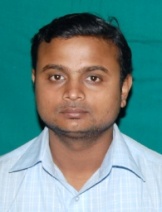 Mr. S.K.Dash     Mr. S.K.Dash     Mr. S.K.Dash     Mr. S.K.Dash     Mr. S.K.Dash     Mr. S.K.Dash     Mr. S.K.Dash     Mr. S.K.Dash     Mr. S.K.Dash     Mr. S.K.Dash     Mr. S.K.Dash     Mr. S.K.Dash     Mr. S.K.Dash     Mr. S.K.Dash     Mr. S.K.Dash     Mr. S.K.Dash     DesignationLecturerLecturerLecturerLecturerLecturerLecturerLecturerLecturerLecturerLecturerLecturerLecturerLecturerLecturerLecturerLecturerLecturerDepartmentInformation TechnologyInformation TechnologyInformation TechnologyInformation TechnologyInformation TechnologyInformation TechnologyInformation TechnologyInformation TechnologyInformation TechnologyInformation TechnologyInformation TechnologyInformation TechnologyInformation TechnologyInformation TechnologyInformation TechnologyInformation TechnologyInformation TechnologyDate of Joining the Institution07.07.200507.07.200507.07.200507.07.200507.07.200507.07.200507.07.200507.07.200507.07.200507.07.200507.07.200507.07.200507.07.200507.07.200507.07.200507.07.200507.07.2005Qualifications with Class/GradeUG PGPGPGPGPGPGPGPGPhDPhDPhDPhDPhDPhDPhDPhDB.E.M. Tech.M. Tech.M. Tech.M. Tech.M. Tech.M. Tech.M. Tech.M. Tech.Total Experience in Years Teaching-09IndustryIndustryIndustryIndustryIndustryIndustryIndustryIndustryResearchResearchResearchResearchResearchResearchResearchResearchPapers Published NationalInternational-07International-07International-07International-07International-07International-07International-07International-07Papers Presented in Conferences NationalInternational - 04International - 04International - 04International - 04International - 04International - 04International - 04International - 04PhD Guide? Give field & University FieldUniversityUniversityUniversityUniversityUniversityUniversityUniversityUniversityPhDs / Projects Guided PhDsProjects at Masters levelProjects at Masters levelProjects at Masters levelProjects at Masters levelProjects at Masters levelProjects at Masters levelProjects at Masters levelProjects at Masters levelBooks Published / IPRs/ PatentsBook-01Book-01Book-01Book-01Book-01Book-01Book-01Book-01Book-01Book-01Book-01Book-01Book-01Book-01Book-01Book-01Book-01Professional MembershipsLMCSI,MIACSIT,MIAENGLMCSI,MIACSIT,MIAENGLMCSI,MIACSIT,MIAENGLMCSI,MIACSIT,MIAENGLMCSI,MIACSIT,MIAENGLMCSI,MIACSIT,MIAENGLMCSI,MIACSIT,MIAENGLMCSI,MIACSIT,MIAENGLMCSI,MIACSIT,MIAENGLMCSI,MIACSIT,MIAENGLMCSI,MIACSIT,MIAENGLMCSI,MIACSIT,MIAENGLMCSI,MIACSIT,MIAENGLMCSI,MIACSIT,MIAENGLMCSI,MIACSIT,MIAENGLMCSI,MIACSIT,MIAENGLMCSI,MIACSIT,MIAENGConsultancy ActivitiesAwardsGrants fetchedInteraction with ProfessionalInstitutions50.Name of Teaching Staff*Mrs. Jayshree Dev     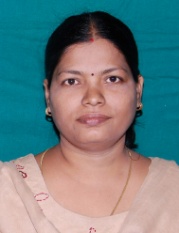 Mrs. Jayshree Dev     Mrs. Jayshree Dev     Mrs. Jayshree Dev     Mrs. Jayshree Dev     Mrs. Jayshree Dev     Mrs. Jayshree Dev     Mrs. Jayshree Dev     Mrs. Jayshree Dev     Mrs. Jayshree Dev     Mrs. Jayshree Dev     Mrs. Jayshree Dev     Mrs. Jayshree Dev     Mrs. Jayshree Dev     Mrs. Jayshree Dev     Mrs. Jayshree Dev     Mrs. Jayshree Dev     DesignationLecturerLecturerLecturerLecturerLecturerLecturerLecturerLecturerLecturerLecturerLecturerLecturerLecturerLecturerLecturerLecturerLecturerDepartmentInformation TechnologyInformation TechnologyInformation TechnologyInformation TechnologyInformation TechnologyInformation TechnologyInformation TechnologyInformation TechnologyInformation TechnologyInformation TechnologyInformation TechnologyInformation TechnologyInformation TechnologyInformation TechnologyInformation TechnologyInformation TechnologyInformation TechnologyDate of Joining the Institution24.09.200724.09.200724.09.200724.09.200724.09.200724.09.200724.09.200724.09.200724.09.200724.09.200724.09.200724.09.200724.09.200724.09.200724.09.200724.09.200724.09.2007Qualifications with Class/GradeUG PGPGPGPGPGPGPGPGPhDPhDPhDPhDPhDPhDPhDPhDB.E.M.Tech.M.Tech.M.Tech.M.Tech.M.Tech.M.Tech.M.Tech.M.Tech.Total Experience in Years Teaching-12IndustryIndustryIndustryIndustryIndustryIndustryIndustryIndustryResearchResearchResearchResearchResearchResearchResearchResearchPapers Published National-01InternationalInternationalInternationalInternationalInternationalInternationalInternationalInternationalPapers Presented inConferences NationalInternationalInternationalInternationalInternationalInternationalInternationalInternationalInternationalPhD Guide? Give field & University FieldUniversityUniversityUniversityUniversityUniversityUniversityUniversityUniversityPhDs / Projects Guided PhDsProjects at Masters levelProjects at Masters levelProjects at Masters levelProjects at Masters levelProjects at Masters levelProjects at Masters levelProjects at Masters levelProjects at Masters levelBooks Published / IPRs/ PatentsProfessional MembershipsConsultancy ActivitiesAwardsGrants fetchedInteraction with ProfessionalInstitutions51.Name of Teaching Staff*Mr. D P. Mishra     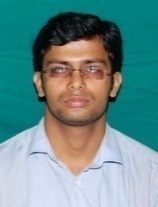 Mr. D P. Mishra     Mr. D P. Mishra     Mr. D P. Mishra     Mr. D P. Mishra     Mr. D P. Mishra     Mr. D P. Mishra     Mr. D P. Mishra     Mr. D P. Mishra     Mr. D P. Mishra     Mr. D P. Mishra     Mr. D P. Mishra     Mr. D P. Mishra     Mr. D P. Mishra     Mr. D P. Mishra     Mr. D P. Mishra     Mr. D P. Mishra     DesignationLecturerLecturerLecturerLecturerLecturerLecturerLecturerLecturerLecturerLecturerLecturerLecturerLecturerLecturerLecturerLecturerLecturerDepartmentInformation TechnologyInformation TechnologyInformation TechnologyInformation TechnologyInformation TechnologyInformation TechnologyInformation TechnologyInformation TechnologyInformation TechnologyInformation TechnologyInformation TechnologyInformation TechnologyInformation TechnologyInformation TechnologyInformation TechnologyInformation TechnologyInformation TechnologyDate of Joining the Institution01.02.200801.02.200801.02.200801.02.200801.02.200801.02.200801.02.200801.02.200801.02.200801.02.200801.02.200801.02.200801.02.200801.02.200801.02.200801.02.200801.02.2008Qualifications with Class/GradeUG PGPGPGPGPGPGPGPGPhDPhDPhDPhDPhDPhDPhDPhDB.Tech.M. Tech.M. Tech.M. Tech.M. Tech.M. Tech.M. Tech.M. Tech.M. Tech.Total Experience in Years Teaching-04IndustryIndustryIndustryIndustryIndustryIndustryIndustryIndustryResearchResearchResearchResearchResearchResearchResearchResearchPapers Published NationalInternational-01International-01International-01International-01International-01International-01International-01International-01Papers Presented in Conferences NationalInternationalInternationalInternationalInternationalInternationalInternationalInternationalInternationalPhD Guide? Give field & University FieldUniversityUniversityUniversityUniversityUniversityUniversityUniversityUniversityPhDs / Projects Guided PhDsProjects at Masters levelProjects at Masters levelProjects at Masters levelProjects at Masters levelProjects at Masters levelProjects at Masters levelProjects at Masters levelProjects at Masters levelBooks Published / IPRs/ PatentsProfessional MembershipsConsultancy ActivitiesAwardsGrants fetchedInteraction with ProfessionalInstitutions53.Name of Teaching Staff*Mrs. R. PadhyMrs. R. PadhyMrs. R. PadhyMrs. R. PadhyMrs. R. PadhyMrs. R. PadhyMrs. R. PadhyMrs. R. PadhyMrs. R. PadhyMrs. R. PadhyMrs. R. PadhyMrs. R. PadhyMrs. R. PadhyMrs. R. PadhyMrs. R. PadhyMrs. R. PadhyMrs. R. PadhyDesignationLecturerLecturerLecturerLecturerLecturerLecturerLecturerLecturerLecturerLecturerLecturerLecturerLecturerLecturerLecturerLecturerLecturerDepartmentInformation TechnologyInformation TechnologyInformation TechnologyInformation TechnologyInformation TechnologyInformation TechnologyInformation TechnologyInformation TechnologyInformation TechnologyInformation TechnologyInformation TechnologyInformation TechnologyInformation TechnologyInformation TechnologyInformation TechnologyInformation TechnologyInformation TechnologyDate of Joining the Institution14.12.201114.12.201114.12.201114.12.201114.12.201114.12.201114.12.201114.12.201114.12.201114.12.201114.12.201114.12.201114.12.201114.12.201114.12.201114.12.201114.12.2011Qualifications with Class/GradeUG UG PGPGPGPGPGPGPGPGPGPhDPhDPhDPhDPhDPhDB.Tech.B.Tech.Total Experience in Years Teaching-01Teaching-01IndustryIndustryIndustryIndustryIndustryIndustryIndustryIndustryIndustryResearchResearchResearchResearchResearchResearchPapers Published NationalNationalInternationalInternationalInternationalInternationalInternationalInternationalPapers Presented in Conferences NationalNationalInternationalInternationalInternationalInternationalInternationalInternationalPhD Guide? Give field & University FieldFieldUniversityUniversityUniversityUniversityUniversityUniversityPhDs / Projects Guided PhDsPhDsProjects at Masters levelProjects at Masters levelProjects at Masters levelProjects at Masters levelProjects at Masters levelProjects at Masters levelBooks Published / IPRs/ PatentsProfessional MembershipsConsultancy ActivitiesAwardsGrants fetchedInteraction with ProfessionalInstitutions54.Name of Teaching Staff*Mr. C. BadajenaMr. C. BadajenaMr. C. BadajenaMr. C. BadajenaMr. C. BadajenaMr. C. BadajenaMr. C. BadajenaMr. C. BadajenaMr. C. BadajenaMr. C. BadajenaMr. C. BadajenaMr. C. BadajenaMr. C. BadajenaMr. C. BadajenaMr. C. BadajenaMr. C. BadajenaMr. C. BadajenaDesignationLecturerLecturerLecturerLecturerLecturerLecturerLecturerLecturerLecturerLecturerLecturerLecturerLecturerLecturerLecturerLecturerLecturerDepartmentInformation TechnologyInformation TechnologyInformation TechnologyInformation TechnologyInformation TechnologyInformation TechnologyInformation TechnologyInformation TechnologyInformation TechnologyInformation TechnologyInformation TechnologyInformation TechnologyInformation TechnologyInformation TechnologyInformation TechnologyInformation TechnologyInformation TechnologyDate of Joining the Institution17.09.201217.09.201217.09.201217.09.201217.09.201217.09.201217.09.201217.09.201217.09.201217.09.201217.09.201217.09.201217.09.201217.09.201217.09.201217.09.201217.09.2012Qualifications with Class/GradeUG UG UG UG UG PGPGPGPGPGPGPGPGPGPGPGPhDB.Tech.B.Tech.B.Tech.B.Tech.B.Tech.M.Tech.M.Tech.M.Tech.M.Tech.M.Tech.M.Tech.M.Tech.M.Tech.M.Tech.M.Tech.M.Tech.Total Experience in Years Teaching-04Teaching-04Teaching-04Teaching-04Teaching-04IndustryIndustryIndustryIndustryIndustryIndustryIndustryIndustryIndustryIndustryIndustryResearchPapers Published NationalNationalNationalNationalNationalInternational-01Papers Presented in Conferences NationalNationalNationalNationalNationalInternationalPhD Guide? Give field & University FieldFieldFieldFieldFieldUniversityPhDs / Projects Guided PhDsPhDsPhDsPhDsPhDsProjects at Masters levelBooks Published / IPRs/ PatentsProfessional MembershipsConsultancy ActivitiesAwardsGrants fetchedInteraction with ProfessionalInstitutions55.Name of Teaching Staff*Dr. S. Behera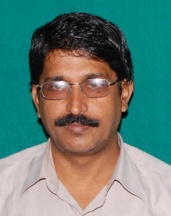 Dr. S. BeheraDr. S. BeheraDr. S. BeheraDr. S. BeheraDr. S. BeheraDr. S. BeheraDr. S. BeheraDr. S. BeheraDr. S. BeheraDr. S. BeheraDr. S. BeheraDr. S. BeheraDr. S. BeheraDr. S. BeheraDr. S. BeheraDr. S. BeheraDesignationProfessorProfessorProfessorProfessorProfessorProfessorProfessorProfessorProfessorProfessorProfessorProfessorProfessorProfessorProfessorProfessorProfessorDepartmentInstrumentation & Electronics EngineeringInstrumentation & Electronics EngineeringInstrumentation & Electronics EngineeringInstrumentation & Electronics EngineeringInstrumentation & Electronics EngineeringInstrumentation & Electronics EngineeringInstrumentation & Electronics EngineeringInstrumentation & Electronics EngineeringInstrumentation & Electronics EngineeringInstrumentation & Electronics EngineeringInstrumentation & Electronics EngineeringInstrumentation & Electronics EngineeringInstrumentation & Electronics EngineeringInstrumentation & Electronics EngineeringInstrumentation & Electronics EngineeringInstrumentation & Electronics EngineeringInstrumentation & Electronics EngineeringDate of Joining the Institution05.02.200905.02.200905.02.200905.02.200905.02.200905.02.200905.02.200905.02.200905.02.200905.02.200905.02.200905.02.200905.02.200905.02.200905.02.200905.02.200905.02.2009Qualifications with Class/GradeUG UG PGPGPGPGPGPGPGPGPGPhDPhDPhDPhDPhDPhDB.Sc. (Engg.)B.Sc. (Engg.)M.Tech.M.Tech.M.Tech.M.Tech.M.Tech.M.Tech.M.Tech.M.Tech.M.Tech.Ph.D.Ph.D.Ph.D.Ph.D.Ph.D.Ph.D.Total Experience in Years Teaching-21Teaching-21IndustryIndustryIndustryIndustryIndustryIndustryIndustryIndustryIndustryResearchResearchResearchResearchResearchResearchPapers Published National-03National-03International-05International-05International-05International-05International-05International-05Papers Presented in Conferences NationalNationalInternationalInternationalInternationalInternationalInternationalInternationalPhD Guide? Give field & University Power Electronics, AC/DC Drives, Control System, Microprocessor Power Electronics, AC/DC Drives, Control System, Microprocessor IIT, KanpurIIT, KanpurIIT, KanpurIIT, KanpurIIT, KanpurIIT, KanpurPhDs / Projects Guided PhDs-01PhDs-01Projects at Masters level-06Projects at Masters level-06Projects at Masters level-06Projects at Masters level-06Projects at Masters level-06Projects at Masters level-06Books Published / IPRs/ PatentsProfessional MembershipsMISTE,MIE,MIETE,MIEEEMISTE,MIE,MIETE,MIEEEMISTE,MIE,MIETE,MIEEEMISTE,MIE,MIETE,MIEEEMISTE,MIE,MIETE,MIEEEMISTE,MIE,MIETE,MIEEEMISTE,MIE,MIETE,MIEEEMISTE,MIE,MIETE,MIEEEMISTE,MIE,MIETE,MIEEEMISTE,MIE,MIETE,MIEEEMISTE,MIE,MIETE,MIEEEMISTE,MIE,MIETE,MIEEEMISTE,MIE,MIETE,MIEEEMISTE,MIE,MIETE,MIEEEMISTE,MIE,MIETE,MIEEEMISTE,MIE,MIETE,MIEEEMISTE,MIE,MIETE,MIEEEConsultancy ActivitiesAwardsGrants fetchedInteraction with ProfessionalInstitutions56.Name of Teaching Staff*Dr. C . Mishra     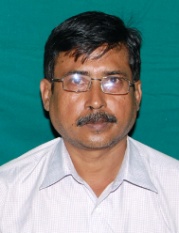 Dr. C . Mishra     Dr. C . Mishra     Dr. C . Mishra     Dr. C . Mishra     Dr. C . Mishra     Dr. C . Mishra     Dr. C . Mishra     Dr. C . Mishra     Dr. C . Mishra     Dr. C . Mishra     Dr. C . Mishra     Dr. C . Mishra     Dr. C . Mishra     Dr. C . Mishra     Dr. C . Mishra     Dr. C . Mishra     DesignationAssociate ProfessorAssociate ProfessorAssociate ProfessorAssociate ProfessorAssociate ProfessorAssociate ProfessorAssociate ProfessorAssociate ProfessorAssociate ProfessorAssociate ProfessorAssociate ProfessorAssociate ProfessorAssociate ProfessorAssociate ProfessorAssociate ProfessorAssociate ProfessorAssociate ProfessorDepartmentInstrumentation & Electronics EngineeringInstrumentation & Electronics EngineeringInstrumentation & Electronics EngineeringInstrumentation & Electronics EngineeringInstrumentation & Electronics EngineeringInstrumentation & Electronics EngineeringInstrumentation & Electronics EngineeringInstrumentation & Electronics EngineeringInstrumentation & Electronics EngineeringInstrumentation & Electronics EngineeringInstrumentation & Electronics EngineeringInstrumentation & Electronics EngineeringInstrumentation & Electronics EngineeringInstrumentation & Electronics EngineeringInstrumentation & Electronics EngineeringInstrumentation & Electronics EngineeringInstrumentation & Electronics EngineeringDate of Joining the Institution02.01.198802.01.198802.01.198802.01.198802.01.198802.01.198802.01.198802.01.198802.01.198802.01.198802.01.198802.01.198802.01.198802.01.198802.01.198802.01.198802.01.1988Qualifications with Class/GradeUG UG PGPGPGPGPGPGPGPGPGPhDPhDPhDPhDPhDPhDB.Tech.B.Tech.M.Tech.M.Tech.M.Tech.M.Tech.M.Tech.M.Tech.M.Tech.M.Tech.M.Tech.Ph. D.Ph. D.Ph. D.Ph. D.Ph. D.Ph. D.Total Experience in Years Teaching-25Teaching-25IndustryIndustryIndustryIndustryIndustryIndustryIndustryIndustryIndustryResearch-07Research-07Research-07Research-07Research-07Research-07Papers Published National-02National-02International-01International-01International-01International-01International-01International-01Papers Presented in Conferences NationalNationalInternationalInternationalInternationalInternationalInternationalInternationalPhD Guide? Give field & University Field-InstrumentationField-InstrumentationUniversity-IIT,KGPUniversity-IIT,KGPUniversity-IIT,KGPUniversity-IIT,KGPUniversity-IIT,KGPUniversity-IIT,KGPPhDs / Projects Guided PhDsPhDsProjects at Masters levelProjects at Masters levelProjects at Masters levelProjects at Masters levelProjects at Masters levelProjects at Masters levelBooks Published / IPRs/ PatentsProfessional MembershipsMISTEMISTEMISTEMISTEMISTEMISTEMISTEMISTEMISTEMISTEMISTEMISTEMISTEMISTEMISTEMISTEMISTEConsultancy ActivitiesAwardsGrants fetchedInteraction with ProfessionalInstitutions57.Name of Teaching Staff*Dr. A. Tripathy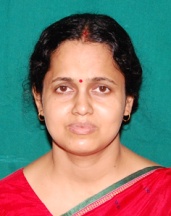 Dr. A. TripathyDr. A. TripathyDr. A. TripathyDr. A. TripathyDr. A. TripathyDr. A. TripathyDr. A. TripathyDr. A. TripathyDr. A. TripathyDr. A. TripathyDr. A. TripathyDr. A. TripathyDr. A. TripathyDr. A. TripathyDr. A. TripathyDr. A. TripathyDesignationAssociate ProfessorAssociate ProfessorAssociate ProfessorAssociate ProfessorAssociate ProfessorAssociate ProfessorAssociate ProfessorAssociate ProfessorAssociate ProfessorAssociate ProfessorAssociate ProfessorAssociate ProfessorAssociate ProfessorAssociate ProfessorAssociate ProfessorAssociate ProfessorAssociate ProfessorDepartmentInstrumentation & Electronics EngineeringInstrumentation & Electronics EngineeringInstrumentation & Electronics EngineeringInstrumentation & Electronics EngineeringInstrumentation & Electronics EngineeringInstrumentation & Electronics EngineeringInstrumentation & Electronics EngineeringInstrumentation & Electronics EngineeringInstrumentation & Electronics EngineeringInstrumentation & Electronics EngineeringInstrumentation & Electronics EngineeringInstrumentation & Electronics EngineeringInstrumentation & Electronics EngineeringInstrumentation & Electronics EngineeringInstrumentation & Electronics EngineeringInstrumentation & Electronics EngineeringInstrumentation & Electronics EngineeringDate of Joining the Institution28.07.200928.07.200928.07.200928.07.200928.07.200928.07.200928.07.200928.07.200928.07.200928.07.200928.07.200928.07.200928.07.200928.07.200928.07.200928.07.200928.07.2009Qualifications with Class/GradeUG UG PGPGPGPGPGPGPGPGPGPhDPhDPhDPhDPhDPhDB.Sc.B.Sc.M.Tech.M.Tech.M.Tech.M.Tech.M.Tech.M.Tech.M.Tech.M.Tech.M.Tech.Ph.D.Ph.D.Ph.D.Ph.D.Ph.D.Ph.D.Total Experience in Years Teaching-19Teaching-19IndustryIndustryIndustryIndustryIndustryIndustryIndustryIndustryIndustryResearch-04Research-04Research-04Research-04Research-04Research-04Papers Published National-05National-05InternationalInternationalInternationalInternationalInternationalInternationalPapers Presented inConferences NationalNationalInternationalInternationalInternationalInternationalInternationalInternationalPhD Guide? Give field & University Communication, Signal Processing Communication, Signal Processing IIT, KGPIIT, KGPIIT, KGPIIT, KGPIIT, KGPIIT, KGPPhDs / Projects Guided PhDs-01PhDs-01Projects at Masters levelProjects at Masters levelProjects at Masters levelProjects at Masters levelProjects at Masters levelProjects at Masters levelBooks Published / IPRs/ PatentsProfessional MembershipsConsultancy ActivitiesAwardsGrants fetchedInteraction with ProfessionalInstitutions59.Name of Teaching Staff*Mr. T.K. Patra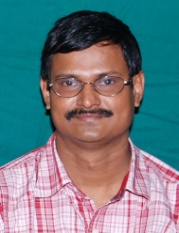 Mr. T.K. PatraMr. T.K. PatraMr. T.K. PatraMr. T.K. PatraMr. T.K. PatraMr. T.K. PatraMr. T.K. PatraMr. T.K. PatraMr. T.K. PatraMr. T.K. PatraMr. T.K. PatraMr. T.K. PatraMr. T.K. PatraMr. T.K. PatraMr. T.K. PatraMr. T.K. PatraDesignationAsst. ProfessorAsst. ProfessorAsst. ProfessorAsst. ProfessorAsst. ProfessorAsst. ProfessorAsst. ProfessorAsst. ProfessorAsst. ProfessorAsst. ProfessorAsst. ProfessorAsst. ProfessorAsst. ProfessorAsst. ProfessorAsst. ProfessorAsst. ProfessorAsst. ProfessorDepartmentInstrumentation & Electronics EngineeringInstrumentation & Electronics EngineeringInstrumentation & Electronics EngineeringInstrumentation & Electronics EngineeringInstrumentation & Electronics EngineeringInstrumentation & Electronics EngineeringInstrumentation & Electronics EngineeringInstrumentation & Electronics EngineeringInstrumentation & Electronics EngineeringInstrumentation & Electronics EngineeringInstrumentation & Electronics EngineeringInstrumentation & Electronics EngineeringInstrumentation & Electronics EngineeringInstrumentation & Electronics EngineeringInstrumentation & Electronics EngineeringInstrumentation & Electronics EngineeringInstrumentation & Electronics EngineeringDate of Joining the Institution08.07.199408.07.199408.07.199408.07.199408.07.199408.07.199408.07.199408.07.199408.07.199408.07.199408.07.199408.07.199408.07.199408.07.199408.07.199408.07.199408.07.1994Qualifications with Class/GradeUG UG PGPGPGPGPGPGPGPGPGPhDPhDPhDPhDPhDPhDB.E.B.E.M.E.M.E.M.E.M.E.M.E.M.E.M.E.M.E.M.E.Total Experience in Years Teaching-19Teaching-19IndustryIndustryIndustryIndustryIndustryIndustryIndustryIndustryIndustryResearch-07Research-07Research-07Research-07Research-07Research-07Papers Published National-04National-04International-04International-04International-04International-04International-04International-04Papers Presented in Conferences NationalNationalInternationalInternationalInternationalInternationalInternationalInternationalPhD Guide? Give field & University FieldFieldUniversityUniversityUniversityUniversityUniversityUniversityPhDs / Projects Guided PhDsPhDsProjects at Masters level-02Projects at Masters level-02Projects at Masters level-02Projects at Masters level-02Projects at Masters level-02Projects at Masters level-02Books Published / IPRs/ PatentsProfessional MembershipsMISTE,MIEEE,MCSEMISTE,MIEEE,MCSEMISTE,MIEEE,MCSEMISTE,MIEEE,MCSEMISTE,MIEEE,MCSEMISTE,MIEEE,MCSEMISTE,MIEEE,MCSEMISTE,MIEEE,MCSEMISTE,MIEEE,MCSEMISTE,MIEEE,MCSEMISTE,MIEEE,MCSEMISTE,MIEEE,MCSEMISTE,MIEEE,MCSEMISTE,MIEEE,MCSEMISTE,MIEEE,MCSEMISTE,MIEEE,MCSEMISTE,MIEEE,MCSEConsultancy ActivitiesAwardsGrants fetchedInteraction with ProfessionalInstitutions60.Name of Teaching Staff*Dr. K.C. Bhuyan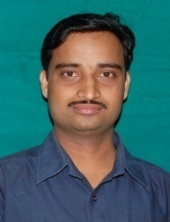 Dr. K.C. BhuyanDr. K.C. BhuyanDr. K.C. BhuyanDr. K.C. BhuyanDr. K.C. BhuyanDr. K.C. BhuyanDr. K.C. BhuyanDr. K.C. BhuyanDr. K.C. BhuyanDr. K.C. BhuyanDr. K.C. BhuyanDr. K.C. BhuyanDr. K.C. BhuyanDr. K.C. BhuyanDr. K.C. BhuyanDr. K.C. BhuyanDesignationAsst. ProfessorAsst. ProfessorAsst. ProfessorAsst. ProfessorAsst. ProfessorAsst. ProfessorAsst. ProfessorAsst. ProfessorAsst. ProfessorAsst. ProfessorAsst. ProfessorAsst. ProfessorAsst. ProfessorAsst. ProfessorAsst. ProfessorAsst. ProfessorAsst. ProfessorDepartmentInstrumentation & Electronics EngineeringInstrumentation & Electronics EngineeringInstrumentation & Electronics EngineeringInstrumentation & Electronics EngineeringInstrumentation & Electronics EngineeringInstrumentation & Electronics EngineeringInstrumentation & Electronics EngineeringInstrumentation & Electronics EngineeringInstrumentation & Electronics EngineeringInstrumentation & Electronics EngineeringInstrumentation & Electronics EngineeringInstrumentation & Electronics EngineeringInstrumentation & Electronics EngineeringInstrumentation & Electronics EngineeringInstrumentation & Electronics EngineeringInstrumentation & Electronics EngineeringInstrumentation & Electronics EngineeringDate of Joining the Institution13.01.200613.01.200613.01.200613.01.200613.01.200613.01.200613.01.200613.01.200613.01.200613.01.200613.01.200613.01.200613.01.200613.01.200613.01.200613.01.200613.01.2006Qualifications with Class/GradeUG UG PGPGPGPGPGPGPGPGPGPhDPhDPhDPhDPhDPhDB.Tech.B.Tech.M.Tech.M.Tech.M.Tech.M.Tech.M.Tech.M.Tech.M.Tech.M.Tech.M.Tech.On QIP leave for Ph.DOn QIP leave for Ph.DOn QIP leave for Ph.DOn QIP leave for Ph.DOn QIP leave for Ph.DOn QIP leave for Ph.DTotal Experience in Years Teaching-08Teaching-08IndustryIndustryIndustryIndustryIndustryIndustryIndustryIndustryIndustryResearch-01Research-01Research-01Research-01Research-01Research-01Papers Published National-National-InternationalInternationalInternationalInternationalInternationalInternationalPapers Presented inConferences NationalNationalInternationalInternationalInternationalInternationalInternationalInternationalPhD Guide? Give field & University FieldFieldUniversityUniversityUniversityUniversityUniversityUniversityPhDs / Projects Guided PhDsPhDsProjects at Masters levelProjects at Masters levelProjects at Masters levelProjects at Masters levelProjects at Masters levelProjects at Masters levelBooks Published / IPRs/ PatentsProfessional MembershipsMISTEMISTEMISTEMISTEMISTEMISTEMISTEMISTEMISTEMISTEMISTEMISTEMISTEMISTEMISTEMISTEMISTEConsultancy ActivitiesAwardsGrants fetchedInteraction with ProfessionalInstitutions61.Name of Teaching Staff*Dr. M.C. Tripathy  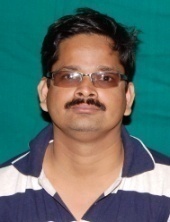 Dr. M.C. Tripathy  Dr. M.C. Tripathy  Dr. M.C. Tripathy  Dr. M.C. Tripathy  Dr. M.C. Tripathy  Dr. M.C. Tripathy  Dr. M.C. Tripathy  Dr. M.C. Tripathy  Dr. M.C. Tripathy  Dr. M.C. Tripathy  Dr. M.C. Tripathy  Dr. M.C. Tripathy  Dr. M.C. Tripathy  Dr. M.C. Tripathy  Dr. M.C. Tripathy  Dr. M.C. Tripathy  DesignationAsst. ProfessorAsst. ProfessorAsst. ProfessorAsst. ProfessorAsst. ProfessorAsst. ProfessorAsst. ProfessorAsst. ProfessorAsst. ProfessorAsst. ProfessorAsst. ProfessorAsst. ProfessorAsst. ProfessorAsst. ProfessorAsst. ProfessorAsst. ProfessorAsst. ProfessorDepartmentInstrumentation & Electronics EngineeringInstrumentation & Electronics EngineeringInstrumentation & Electronics EngineeringInstrumentation & Electronics EngineeringInstrumentation & Electronics EngineeringInstrumentation & Electronics EngineeringInstrumentation & Electronics EngineeringInstrumentation & Electronics EngineeringInstrumentation & Electronics EngineeringInstrumentation & Electronics EngineeringInstrumentation & Electronics EngineeringInstrumentation & Electronics EngineeringInstrumentation & Electronics EngineeringInstrumentation & Electronics EngineeringInstrumentation & Electronics EngineeringInstrumentation & Electronics EngineeringInstrumentation & Electronics EngineeringDate of Joining the Institution18.01.200618.01.200618.01.200618.01.200618.01.200618.01.200618.01.200618.01.200618.01.200618.01.200618.01.200618.01.200618.01.200618.01.200618.01.200618.01.200618.01.2006Qualifications with Class/GradeUG UG PGPGPGPGPGPGPGPGPGPhDPhDPhDPhDPhDPhDB.Tech.B.Tech.M.Tech.M.Tech.M.Tech.M.Tech.M.Tech.M.Tech.M.Tech.M.Tech.M.Tech.On QIP leave for Ph.DOn QIP leave for Ph.DOn QIP leave for Ph.DOn QIP leave for Ph.DOn QIP leave for Ph.DOn QIP leave for Ph.DTotal Experience in Years Teaching-14Teaching-14IndustryIndustryIndustryIndustryIndustryIndustryIndustryIndustryIndustryResearch-02Research-02Research-02Research-02Research-02Research-02Papers Published NationalNationalInternationalInternationalInternationalInternationalInternationalInternationalPapers Presented inConferences NationalNationalInternationalInternationalInternationalInternationalInternationalInternationalPhD Guide? Give field & University FieldFieldUniversityUniversityUniversityUniversityUniversityUniversityPhDs / Projects Guided PhDsPhDsProjects at Masters levelProjects at Masters levelProjects at Masters levelProjects at Masters levelProjects at Masters levelProjects at Masters levelBooks Published / IPRs/ PatentsProfessional MembershipsMISTEMISTEMISTEMISTEMISTEMISTEMISTEMISTEMISTEMISTEMISTEMISTEMISTEMISTEMISTEMISTEMISTEConsultancy ActivitiesAwardsGrants fetchedInteraction with ProfessionalInstitutions62.Name of Teaching Staff*Mrs. L.S. MarthaMrs. L.S. MarthaMrs. L.S. MarthaMrs. L.S. MarthaMrs. L.S. MarthaMrs. L.S. MarthaMrs. L.S. MarthaMrs. L.S. MarthaMrs. L.S. MarthaMrs. L.S. MarthaMrs. L.S. MarthaMrs. L.S. MarthaMrs. L.S. MarthaMrs. L.S. MarthaMrs. L.S. MarthaMrs. L.S. MarthaMrs. L.S. MarthaDesignationLecturerLecturerLecturerLecturerLecturerLecturerLecturerLecturerLecturerLecturerLecturerLecturerLecturerLecturerLecturerLecturerLecturerDepartmentInstrumentation & Electronics EngineeringInstrumentation & Electronics EngineeringInstrumentation & Electronics EngineeringInstrumentation & Electronics EngineeringInstrumentation & Electronics EngineeringInstrumentation & Electronics EngineeringInstrumentation & Electronics EngineeringInstrumentation & Electronics EngineeringInstrumentation & Electronics EngineeringInstrumentation & Electronics EngineeringInstrumentation & Electronics EngineeringInstrumentation & Electronics EngineeringInstrumentation & Electronics EngineeringInstrumentation & Electronics EngineeringInstrumentation & Electronics EngineeringInstrumentation & Electronics EngineeringInstrumentation & Electronics EngineeringDate of Joining the Institution17.07.200717.07.200717.07.200717.07.200717.07.200717.07.200717.07.200717.07.200717.07.200717.07.200717.07.200717.07.200717.07.200717.07.200717.07.200717.07.200717.07.2007Qualifications with Class/GradeUG UG PGPGPGPGPGPGPGPGPGPhDPhDPhDPhDPhDPhDB.Tech.B.Tech.Total Experience in Years Teaching-05Teaching-05IndustryIndustryIndustryIndustryIndustryIndustryIndustryIndustryIndustryResearchResearchResearchResearchResearchResearchPapers Published NationalNationalInternationalInternationalInternationalInternationalInternationalInternationalPapers Presented inConferences NationalNationalInternationalInternationalInternationalInternationalInternationalInternationalPhD Guide? Give field & University FieldFieldUniversityUniversityUniversityUniversityUniversityUniversityPhDs / Projects Guided PhDsPhDsProjects at Masters levelProjects at Masters levelProjects at Masters levelProjects at Masters levelProjects at Masters levelProjects at Masters levelBooks Published / IPRs/ PatentsProfessional MembershipsConsultancy ActivitiesAwardsGrants fetchedInteraction with ProfessionalInstitutions64.Name of Teaching Staff*Mrs. A. Mishra  Mrs. A. Mishra  Mrs. A. Mishra  Mrs. A. Mishra  Mrs. A. Mishra  Mrs. A. Mishra  Mrs. A. Mishra  Mrs. A. Mishra  Mrs. A. Mishra  Mrs. A. Mishra  Mrs. A. Mishra  Mrs. A. Mishra  Mrs. A. Mishra  Mrs. A. Mishra  Mrs. A. Mishra  Mrs. A. Mishra  Mrs. A. Mishra  DesignationLecturerLecturerLecturerLecturerLecturerLecturerLecturerLecturerLecturerLecturerLecturerLecturerLecturerLecturerLecturerLecturerLecturerDepartmentInstrumentation & Electronics EngineeringInstrumentation & Electronics EngineeringInstrumentation & Electronics EngineeringInstrumentation & Electronics EngineeringInstrumentation & Electronics EngineeringInstrumentation & Electronics EngineeringInstrumentation & Electronics EngineeringInstrumentation & Electronics EngineeringInstrumentation & Electronics EngineeringInstrumentation & Electronics EngineeringInstrumentation & Electronics EngineeringInstrumentation & Electronics EngineeringInstrumentation & Electronics EngineeringInstrumentation & Electronics EngineeringInstrumentation & Electronics EngineeringInstrumentation & Electronics EngineeringInstrumentation & Electronics EngineeringDate of Joining the Institution15.09.201115.09.201115.09.201115.09.201115.09.201115.09.201115.09.201115.09.201115.09.201115.09.201115.09.201115.09.201115.09.201115.09.201115.09.201115.09.201115.09.2011Qualifications with Class/GradeUG UG PGPGPGPGPGPGPGPGPGPhDPhDPhDPhDPhDPhDB.Tech.B.Tech.Total Experience in Years Teaching-02Teaching-02IndustryIndustryIndustryIndustryIndustryIndustryIndustryIndustryIndustryResearchResearchResearchResearchResearchResearchPapers Published NationalNationalInternationalInternationalInternationalInternationalInternationalInternationalPapers Presented in Conferences NationalNationalInternationalInternationalInternationalInternationalInternationalInternationalPhD Guide? Give field & University FieldFieldUniversityUniversityUniversityUniversityUniversityUniversityPhDs / Projects Guided PhDsPhDsProjects at Masters levelProjects at Masters levelProjects at Masters levelProjects at Masters levelProjects at Masters levelProjects at Masters levelBooks Published / IPRs/ PatentsProfessional MembershipsConsultancy ActivitiesAwardsGrants fetchedInteraction with ProfessionalInstitutions65.Name of Teaching Staff*Ms. D. Nayak   Ms. D. Nayak   Ms. D. Nayak   Ms. D. Nayak   Ms. D. Nayak   Ms. D. Nayak   Ms. D. Nayak   Ms. D. Nayak   Ms. D. Nayak   Ms. D. Nayak   Ms. D. Nayak   Ms. D. Nayak   Ms. D. Nayak   Ms. D. Nayak   Ms. D. Nayak   Ms. D. Nayak   Ms. D. Nayak   DesignationLecturerLecturerLecturerLecturerLecturerLecturerLecturerLecturerLecturerLecturerLecturerLecturerLecturerLecturerLecturerLecturerLecturerDepartmentInstrumentation & Electronics EngineeringInstrumentation & Electronics EngineeringInstrumentation & Electronics EngineeringInstrumentation & Electronics EngineeringInstrumentation & Electronics EngineeringInstrumentation & Electronics EngineeringInstrumentation & Electronics EngineeringInstrumentation & Electronics EngineeringInstrumentation & Electronics EngineeringInstrumentation & Electronics EngineeringInstrumentation & Electronics EngineeringInstrumentation & Electronics EngineeringInstrumentation & Electronics EngineeringInstrumentation & Electronics EngineeringInstrumentation & Electronics EngineeringInstrumentation & Electronics EngineeringInstrumentation & Electronics EngineeringDate of Joining the Institution15.09.201115.09.201115.09.201115.09.201115.09.201115.09.201115.09.201115.09.201115.09.201115.09.201115.09.201115.09.201115.09.201115.09.201115.09.201115.09.201115.09.2011Qualifications with Class/GradeUG UG PGPGPGPGPGPGPGPGPGPhDPhDPhDPhDPhDPhDB.Tech.B.Tech.Total Experience in Years Teaching-02Teaching-02IndustryIndustryIndustryIndustryIndustryIndustryIndustryIndustryIndustryResearchResearchResearchResearchResearchResearchPapers Published NationalNationalInternationalInternationalInternationalInternationalInternationalInternationalPapers Presented in Conferences NationalNationalInternationalInternationalInternationalInternationalInternationalInternationalPhD Guide? Give field & University FieldFieldUniversityUniversityUniversityUniversityUniversityUniversityPhDs / Projects Guided PhDsPhDsProjects at Masters levelProjects at Masters levelProjects at Masters levelProjects at Masters levelProjects at Masters levelProjects at Masters levelBooks Published / IPRs/ PatentsProfessional MembershipsConsultancy ActivitiesAwardsGrants fetchedInteraction with ProfessionalInstitutions66.Name of Teaching Staff*Ms. S. BeheraMs. S. BeheraMs. S. BeheraMs. S. BeheraMs. S. BeheraMs. S. BeheraMs. S. BeheraMs. S. BeheraMs. S. BeheraMs. S. BeheraMs. S. BeheraMs. S. BeheraMs. S. BeheraMs. S. BeheraMs. S. BeheraMs. S. BeheraMs. S. BeheraDesignationLecturerLecturerLecturerLecturerLecturerLecturerLecturerLecturerLecturerLecturerLecturerLecturerLecturerLecturerLecturerLecturerLecturerDepartmentInstrumentation & Electronics EngineeringInstrumentation & Electronics EngineeringInstrumentation & Electronics EngineeringInstrumentation & Electronics EngineeringInstrumentation & Electronics EngineeringInstrumentation & Electronics EngineeringInstrumentation & Electronics EngineeringInstrumentation & Electronics EngineeringInstrumentation & Electronics EngineeringInstrumentation & Electronics EngineeringInstrumentation & Electronics EngineeringInstrumentation & Electronics EngineeringInstrumentation & Electronics EngineeringInstrumentation & Electronics EngineeringInstrumentation & Electronics EngineeringInstrumentation & Electronics EngineeringInstrumentation & Electronics EngineeringDate of Joining the Institution08.08.201208.08.201208.08.201208.08.201208.08.201208.08.201208.08.201208.08.201208.08.201208.08.201208.08.201208.08.201208.08.201208.08.201208.08.201208.08.201208.08.2012Qualifications with Class/GradeUG UG UG PGPGPGPGPGPGPGPGPGPGPGPGPGPhDB.Tech.B.Tech.B.Tech.Total Experience in Years TeachingTeachingTeachingIndustryIndustryIndustryIndustryIndustryIndustryIndustryIndustryIndustryIndustryIndustryIndustryIndustryResearchPapers Published NationalNationalNationalInternationalPapers Presented in Conferences NationalNationalNationalInternationalPhD Guide? Give field & University FieldFieldFieldUniversityPhDs / Projects Guided PhDsPhDsPhDsProjects at Masters levelBooks Published / IPRs/ PatentsProfessional MembershipsConsultancy ActivitiesAwardsGrants fetchedInteraction with ProfessionalInstitutions67.Name of Teaching Staff*Ms. S. DeyMs. S. DeyMs. S. DeyMs. S. DeyMs. S. DeyMs. S. DeyMs. S. DeyMs. S. DeyMs. S. DeyMs. S. DeyMs. S. DeyMs. S. DeyMs. S. DeyMs. S. DeyMs. S. DeyMs. S. DeyMs. S. DeyDesignationLecturerLecturerLecturerLecturerLecturerLecturerLecturerLecturerLecturerLecturerLecturerLecturerLecturerLecturerLecturerLecturerLecturerDepartmentInstrumentation & Electronics EngineeringInstrumentation & Electronics EngineeringInstrumentation & Electronics EngineeringInstrumentation & Electronics EngineeringInstrumentation & Electronics EngineeringInstrumentation & Electronics EngineeringInstrumentation & Electronics EngineeringInstrumentation & Electronics EngineeringInstrumentation & Electronics EngineeringInstrumentation & Electronics EngineeringInstrumentation & Electronics EngineeringInstrumentation & Electronics EngineeringInstrumentation & Electronics EngineeringInstrumentation & Electronics EngineeringInstrumentation & Electronics EngineeringInstrumentation & Electronics EngineeringInstrumentation & Electronics EngineeringDate of Joining the Institution08.08.201208.08.201208.08.201208.08.201208.08.201208.08.201208.08.201208.08.201208.08.201208.08.201208.08.201208.08.201208.08.201208.08.201208.08.201208.08.201208.08.2012Qualifications with Class/GradeUG UG UG PGPGPGPGPGPGPGPhDPhDPhDPhDPhDPhDPhDB.Tech.B.Tech.B.Tech.Total Experience in Years TeachingTeachingTeachingIndustryIndustryIndustryIndustryIndustryIndustryIndustryResearchResearchResearchResearchResearchResearchResearchPapers Published NationalNationalNationalInternationalInternationalInternationalInternationalInternationalInternationalInternationalPapers Presented in Conferences NationalNationalNationalInternationalInternationalInternationalInternationalInternationalInternationalInternationalPhD Guide? Give field & University FieldFieldFieldUniversityUniversityUniversityUniversityUniversityUniversityUniversityPhDs / Projects Guided PhDsPhDsPhDsProjects at Masters levelProjects at Masters levelProjects at Masters levelProjects at Masters levelProjects at Masters levelProjects at Masters levelProjects at Masters levelBooks Published / IPRs/ PatentsProfessional MembershipsConsultancy ActivitiesAwardsGrants fetchedInteraction with ProfessionalInstitutions68.Name of Teaching Staff*Ms. S. MishraMs. S. MishraMs. S. MishraMs. S. MishraMs. S. MishraMs. S. MishraMs. S. MishraMs. S. MishraMs. S. MishraMs. S. MishraMs. S. MishraMs. S. MishraMs. S. MishraMs. S. MishraMs. S. MishraMs. S. MishraMs. S. MishraDesignationLecturerLecturerLecturerLecturerLecturerLecturerLecturerLecturerLecturerLecturerLecturerLecturerLecturerLecturerLecturerLecturerLecturerDepartmentInstrumentation & Electronics EngineeringInstrumentation & Electronics EngineeringInstrumentation & Electronics EngineeringInstrumentation & Electronics EngineeringInstrumentation & Electronics EngineeringInstrumentation & Electronics EngineeringInstrumentation & Electronics EngineeringInstrumentation & Electronics EngineeringInstrumentation & Electronics EngineeringInstrumentation & Electronics EngineeringInstrumentation & Electronics EngineeringInstrumentation & Electronics EngineeringInstrumentation & Electronics EngineeringInstrumentation & Electronics EngineeringInstrumentation & Electronics EngineeringInstrumentation & Electronics EngineeringInstrumentation & Electronics EngineeringDate of Joining the Institution08.08.201208.08.201208.08.201208.08.201208.08.201208.08.201208.08.201208.08.201208.08.201208.08.201208.08.201208.08.201208.08.201208.08.201208.08.201208.08.201208.08.2012Qualifications with Class/GradeUG UG UG PGPGPGPGPGPGPGPhDPhDPhDPhDPhDPhDPhDB.Tech.B.Tech.B.Tech.Total Experience in Years TeachingTeachingTeachingIndustryIndustryIndustryIndustryIndustryIndustryIndustryResearchResearchResearchResearchResearchResearchResearchPapers Published NationalNationalNationalInternationalInternationalInternationalInternationalInternationalInternationalInternationalPapers Presented in Conferences NationalNationalNationalInternationalInternationalInternationalInternationalInternationalInternationalInternationalPhD Guide? Give field & University FieldFieldFieldUniversityUniversityUniversityUniversityUniversityUniversityUniversityPhDs / Projects Guided PhDsPhDsPhDsProjects at Masters levelProjects at Masters levelProjects at Masters levelProjects at Masters levelProjects at Masters levelProjects at Masters levelProjects at Masters levelBooks Published / IPRs/ PatentsProfessional MembershipsConsultancy ActivitiesAwardsGrants fetchedInteraction with ProfessionalInstitutions69.*Name of Teaching Staff*Dr. L. N. Panda   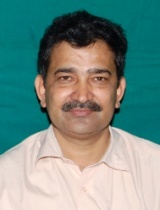 Dr. L. N. Panda   Dr. L. N. Panda   Dr. L. N. Panda   Dr. L. N. Panda   Dr. L. N. Panda   Dr. L. N. Panda   Dr. L. N. Panda   Dr. L. N. Panda   Dr. L. N. Panda   Dr. L. N. Panda   Dr. L. N. Panda   Dr. L. N. Panda   Dr. L. N. Panda   Dr. L. N. Panda   Dr. L. N. Panda   Dr. L. N. Panda   DesignationProfessorProfessorProfessorProfessorProfessorProfessorProfessorProfessorProfessorProfessorProfessorProfessorProfessorProfessorProfessorProfessorProfessorDepartmentMechanical EngineeringMechanical EngineeringMechanical EngineeringMechanical EngineeringMechanical EngineeringMechanical EngineeringMechanical EngineeringMechanical EngineeringMechanical EngineeringMechanical EngineeringMechanical EngineeringMechanical EngineeringMechanical EngineeringMechanical EngineeringMechanical EngineeringMechanical EngineeringMechanical EngineeringDate of Joining the Institution16.11.199516.11.199516.11.199516.11.199516.11.199516.11.199516.11.199516.11.199516.11.199516.11.199516.11.199516.11.199516.11.199516.11.199516.11.199516.11.199516.11.1995Qualifications with Class/GradeUG UG PGPGPGPGPGPGPGPGPGPhDPhDPhDPhDPhDPhDB.Sc.Engg (Hons)B.Sc.Engg (Hons)M.Tech.M.Tech.M.Tech.M.Tech.M.Tech.M.Tech.M.Tech.M.Tech.M.Tech.Ph.D.Ph.D.Ph.D.Ph.D.Ph.D.Ph.D.Total Experience in Years Teaching-Teaching-IndustryIndustryIndustryIndustryIndustryIndustryIndustryIndustryIndustryResearchResearchResearchResearchResearchResearchPapers Published NationalNationalInternationalInternationalInternationalInternationalInternationalInternationalPapers Presented in Conferences NationalNationalInternationalInternationalInternationalInternationalInternationalInternationalPhD Guide? Give field & University FieldFieldUniversityUniversityUniversityUniversityUniversityUniversityPhDs / Projects Guided PhDsPhDsProjects at Masters levelProjects at Masters levelProjects at Masters levelProjects at Masters levelProjects at Masters levelProjects at Masters levelBooks Published / IPRs/ PatentsProfessional MembershipsConsultancy ActivitiesAwardsGrants fetchedInteraction with ProfessionalInstitutions70.Name of Teaching Staff*Dr. R. R. Das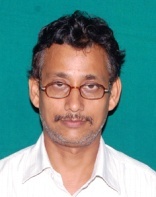 Dr. R. R. DasDr. R. R. DasDr. R. R. DasDr. R. R. DasDr. R. R. DasDr. R. R. DasDr. R. R. DasDr. R. R. DasDr. R. R. DasDr. R. R. DasDr. R. R. DasDr. R. R. DasDr. R. R. DasDr. R. R. DasDr. R. R. DasDr. R. R. DasDesignationProfessorProfessorProfessorProfessorProfessorProfessorProfessorProfessorProfessorProfessorProfessorProfessorProfessorProfessorProfessorProfessorProfessorDepartmentMechanical EngineeringMechanical EngineeringMechanical EngineeringMechanical EngineeringMechanical EngineeringMechanical EngineeringMechanical EngineeringMechanical EngineeringMechanical EngineeringMechanical EngineeringMechanical EngineeringMechanical EngineeringMechanical EngineeringMechanical EngineeringMechanical EngineeringMechanical EngineeringMechanical EngineeringDate of Joining the Institution03.03.200903.03.200903.03.200903.03.200903.03.200903.03.200903.03.200903.03.200903.03.200903.03.200903.03.200903.03.200903.03.200903.03.200903.03.200903.03.200903.03.2009Qualifications with Class/GradeUG UG PGPGPGPGPGPGPGPGPGPhDPhDPhDPhDPhDPhDB.Sc. (Engg.)B.Sc. (Engg.)M.Tech.M.Tech.M.Tech.M.Tech.M.Tech.M.Tech.M.Tech.M.Tech.M.Tech.Ph.D.Ph.D.Ph.D.Ph.D.Ph.D.Ph.D.Total Experience in Years Teaching-24Teaching-24IndustryIndustryIndustryIndustryIndustryIndustryIndustryIndustryIndustryResearch-14Research-14Research-14Research-14Research-14Research-14Papers Published National-03National-03International-04International-04International-04International-04International-04International-04Papers Presented inConferences NationalNationalInternationalInternationalInternationalInternationalInternationalInternationalPhD Guide? Give field & University RoboticsRoboticsUtkal UniversityUtkal UniversityUtkal UniversityUtkal UniversityUtkal UniversityUtkal UniversityPhDs / Projects Guided PhDsPhDsProjects at Masters level-01Projects at Masters level-01Projects at Masters level-01Projects at Masters level-01Projects at Masters level-01Projects at Masters level-01Books Published / IPRs/ PatentsProfessional MembershipsConsultancy ActivitiesAwardsGrants fetchedInteraction with ProfessionalInstitutions71.Name of Teaching Staff*Dr. A. Mohanty  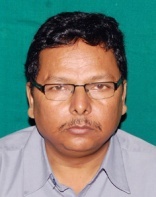 Dr. A. Mohanty  Dr. A. Mohanty  Dr. A. Mohanty  Dr. A. Mohanty  Dr. A. Mohanty  Dr. A. Mohanty  Dr. A. Mohanty  Dr. A. Mohanty  Dr. A. Mohanty  Dr. A. Mohanty  Dr. A. Mohanty  Dr. A. Mohanty  Dr. A. Mohanty  Dr. A. Mohanty  Dr. A. Mohanty  Dr. A. Mohanty  DesignationAssociate ProfessorAssociate ProfessorAssociate ProfessorAssociate ProfessorAssociate ProfessorAssociate ProfessorAssociate ProfessorAssociate ProfessorAssociate ProfessorAssociate ProfessorAssociate ProfessorAssociate ProfessorAssociate ProfessorAssociate ProfessorAssociate ProfessorAssociate ProfessorAssociate ProfessorDepartmentMechanical EngineeringMechanical EngineeringMechanical EngineeringMechanical EngineeringMechanical EngineeringMechanical EngineeringMechanical EngineeringMechanical EngineeringMechanical EngineeringMechanical EngineeringMechanical EngineeringMechanical EngineeringMechanical EngineeringMechanical EngineeringMechanical EngineeringMechanical EngineeringMechanical EngineeringDate of Joining the Institution06.03.199406.03.199406.03.199406.03.199406.03.199406.03.199406.03.199406.03.199406.03.199406.03.199406.03.199406.03.199406.03.199406.03.199406.03.199406.03.199406.03.1994Qualifications with Class/GradeUG UG PGPGPGPGPGPGPGPGPGPGPhDPhDPhDPhDPhDB.Tech.B.Tech.M.Tech.M.Tech.M.Tech.M.Tech.M.Tech.M.Tech.M.Tech.M.Tech.M.Tech.M.Tech.Total Experience in Years Teaching-18Teaching-18IndustryIndustryIndustryIndustryIndustryIndustryIndustryIndustryIndustryIndustryResearchResearchResearchResearchResearchPapers Published National-07National-07International-01International-01International-01International-01International-01Papers Presented in Conferences NationalNationalInternationalInternationalInternationalInternationalInternationalPhD Guide? Give field & University FieldFieldUniversityUniversityUniversityUniversityUniversityPhDs / Projects Guided PhDsPhDsProjects at Masters level-04Projects at Masters level-04Projects at Masters level-04Projects at Masters level-04Projects at Masters level-04Books Published / IPRs/ PatentsBooks-01Books-01Books-01Books-01Books-01Books-01Books-01Books-01Books-01Books-01Books-01Books-01Books-01Books-01Books-01Books-01Books-01Professional MembershipsConsultancy ActivitiesAwardsGrants fetchedInteraction with ProfessionalInstitutions72.Name of Teaching Staff*Dr. P. K. Satpathy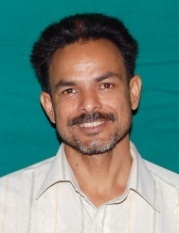 Dr. P. K. SatpathyDr. P. K. SatpathyDr. P. K. SatpathyDr. P. K. SatpathyDr. P. K. SatpathyDr. P. K. SatpathyDr. P. K. SatpathyDr. P. K. SatpathyDr. P. K. SatpathyDr. P. K. SatpathyDr. P. K. SatpathyDr. P. K. SatpathyDr. P. K. SatpathyDr. P. K. SatpathyDr. P. K. SatpathyDr. P. K. SatpathyDesignationAssociate ProfessorAssociate ProfessorAssociate ProfessorAssociate ProfessorAssociate ProfessorAssociate ProfessorAssociate ProfessorAssociate ProfessorAssociate ProfessorAssociate ProfessorAssociate ProfessorAssociate ProfessorAssociate ProfessorAssociate ProfessorAssociate ProfessorAssociate ProfessorAssociate ProfessorDepartmentMechanical EngineeringMechanical EngineeringMechanical EngineeringMechanical EngineeringMechanical EngineeringMechanical EngineeringMechanical EngineeringMechanical EngineeringMechanical EngineeringMechanical EngineeringMechanical EngineeringMechanical EngineeringMechanical EngineeringMechanical EngineeringMechanical EngineeringMechanical EngineeringMechanical EngineeringDate of Joining the Institution27.05.198727.05.198727.05.198727.05.198727.05.198727.05.198727.05.198727.05.198727.05.198727.05.198727.05.198727.05.198727.05.198727.05.198727.05.198727.05.198727.05.1987Qualifications with Class/GradeUG UG PGPGPGPGPGPGPGPGPGPGPhDPhDPhDPhDPhDB.Sc. (Engg.)B.Sc. (Engg.)M.Tech.M.Tech.M.Tech.M.Tech.M.Tech.M.Tech.M.Tech.M.Tech.M.Tech.M.Tech.Ph.D.Ph.D.Ph.D.Ph.D.Ph.D.Total Experience in Years Teaching-25yrsTeaching-25yrsIndustry-1yrIndustry-1yrIndustry-1yrIndustry-1yrIndustry-1yrIndustry-1yrIndustry-1yrIndustry-1yrIndustry-1yrIndustry-1yrResearch-16yrsResearch-16yrsResearch-16yrsResearch-16yrsResearch-16yrsPapers Published National-02National-02International-04International-04International-04International-04International-04Papers Presented in Conferences NationalNationalInternationalInternationalInternationalInternationalInternationalPhD Guide? Give field & University Field-Thermal Engg.Field-Thermal Engg.University-IIT,KGPUniversity-IIT,KGPUniversity-IIT,KGPUniversity-IIT,KGPUniversity-IIT,KGPPhDs / Projects Guided PhDsPhDsProjects at Masters levelProjects at Masters levelProjects at Masters levelProjects at Masters levelProjects at Masters levelBooks Published / IPRs/ PatentsProfessional MembershipsConsultancy ActivitiesAwardsGrants fetchedInteraction with ProfessionalInstitutions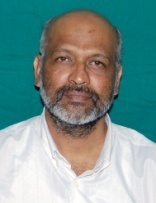 73*.Name of Teaching Staff*Dr. R.K.DasDr. R.K.DasDr. R.K.DasDr. R.K.DasDr. R.K.DasDr. R.K.DasDr. R.K.DasDr. R.K.DasDr. R.K.DasDr. R.K.DasDr. R.K.DasDr. R.K.DasDr. R.K.DasDr. R.K.DasDr. R.K.DasDr. R.K.DasDr. R.K.DasDesignationAssociate ProfessorAssociate ProfessorAssociate ProfessorAssociate ProfessorAssociate ProfessorAssociate ProfessorAssociate ProfessorAssociate ProfessorAssociate ProfessorAssociate ProfessorAssociate ProfessorAssociate ProfessorAssociate ProfessorAssociate ProfessorAssociate ProfessorAssociate ProfessorAssociate ProfessorDepartmentMechanical EngineeringMechanical EngineeringMechanical EngineeringMechanical EngineeringMechanical EngineeringMechanical EngineeringMechanical EngineeringMechanical EngineeringMechanical EngineeringMechanical EngineeringMechanical EngineeringMechanical EngineeringMechanical EngineeringMechanical EngineeringMechanical EngineeringMechanical EngineeringMechanical EngineeringDate of Joining the Institution29.12.198729.12.198729.12.198729.12.198729.12.198729.12.198729.12.198729.12.198729.12.198729.12.198729.12.198729.12.198729.12.198729.12.198729.12.198729.12.198729.12.1987Qualifications with Class/GradeUG UG PGPGPGPGPGPGPGPGPGPGPhDPhDPhDPhDPhDB.E.B.E.M.Tech.M.Tech.M.Tech.M.Tech.M.Tech.M.Tech.M.Tech.M.Tech.M.Tech.M.Tech.Ph.D.Ph.D.Ph.D.Ph.D.Ph.D.Total Experience in Years Teaching-24yrsTeaching-24yrsIndustryIndustryIndustryIndustryIndustryIndustryIndustryIndustryIndustryIndustryResearch-16yrsResearch-16yrsResearch-16yrsResearch-16yrsResearch-16yrsPapers Published National-National-InternationalInternationalInternationalInternationalInternationalPapers Presented in Conferences NationalNationalInternationalInternationalInternationalInternationalInternationalPhD Guide? Give field & University Industrial Engg. & Mgmt., Industrial Engg. & Mgmt., IIT  KharagpurIIT  KharagpurIIT  KharagpurIIT  KharagpurIIT  KharagpurPhDs / Projects Guided PhDsPhDsProjects at Masters levelProjects at Masters levelProjects at Masters levelProjects at Masters levelProjects at Masters levelBooks Published / IPRs/ PatentsProfessional MembershipsConsultancy ActivitiesAwardsGrants fetchedInteraction with ProfessionalInstitutions74.Name of Teaching Staff*Dr. S. K. Pradhan  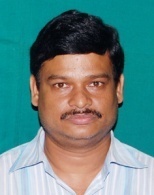 Dr. S. K. Pradhan  Dr. S. K. Pradhan  Dr. S. K. Pradhan  Dr. S. K. Pradhan  Dr. S. K. Pradhan  Dr. S. K. Pradhan  Dr. S. K. Pradhan  Dr. S. K. Pradhan  Dr. S. K. Pradhan  Dr. S. K. Pradhan  Dr. S. K. Pradhan  Dr. S. K. Pradhan  Dr. S. K. Pradhan  Dr. S. K. Pradhan  Dr. S. K. Pradhan  Dr. S. K. Pradhan  DesignationAssociate ProfessorAssociate ProfessorAssociate ProfessorAssociate ProfessorAssociate ProfessorAssociate ProfessorAssociate ProfessorAssociate ProfessorAssociate ProfessorAssociate ProfessorAssociate ProfessorAssociate ProfessorAssociate ProfessorAssociate ProfessorAssociate ProfessorAssociate ProfessorAssociate ProfessorDepartmentMechanical EngineeringMechanical EngineeringMechanical EngineeringMechanical EngineeringMechanical EngineeringMechanical EngineeringMechanical EngineeringMechanical EngineeringMechanical EngineeringMechanical EngineeringMechanical EngineeringMechanical EngineeringMechanical EngineeringMechanical EngineeringMechanical EngineeringMechanical EngineeringMechanical EngineeringDate of Joining the Institution06.03.200906.03.200906.03.200906.03.200906.03.200906.03.200906.03.200906.03.200906.03.200906.03.200906.03.200906.03.200906.03.200906.03.200906.03.200906.03.200906.03.2009Qualifications with Class/GradeUG UG PGPGPGPGPGPGPGPGPGPGPhDPhDPhDPhDPhDB.E.B.E.M.E.M.E.M.E.M.E.M.E.M.E.M.E.M.E.M.E.M.E.Ph.D.Ph.D.Ph.D.Ph.D.Ph.D.Total Experience in Years Teaching-13yrsTeaching-13yrsIndustry-6yrsIndustry-6yrsIndustry-6yrsIndustry-6yrsIndustry-6yrsIndustry-6yrsIndustry-6yrsIndustry-6yrsIndustry-6yrsIndustry-6yrsResearch-8yrsResearch-8yrsResearch-8yrsResearch-8yrsResearch-8yrsPapers Published National-14National-14International-11International-11International-11International-11International-11Papers Presented in Conferences NationalNationalInternationalInternationalInternationalInternationalInternationalPhD Guide? Give field & University Robotics Robotics NIT, RourkelaNIT, RourkelaNIT, RourkelaNIT, RourkelaNIT, RourkelaPhDs / Projects Guided PhDsPhDsProjects at Masters level-01Projects at Masters level-01Projects at Masters level-01Projects at Masters level-01Projects at Masters level-01Books Published / IPRs/ PatentsProfessional MembershipsConsultancy ActivitiesAwardsGrants fetchedInteraction with ProfessionalInstitutions75.Name of Teaching Staff*Ms. Sarmistha Parija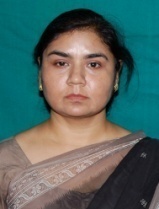 Ms. Sarmistha ParijaMs. Sarmistha ParijaMs. Sarmistha ParijaMs. Sarmistha ParijaMs. Sarmistha ParijaMs. Sarmistha ParijaMs. Sarmistha ParijaMs. Sarmistha ParijaMs. Sarmistha ParijaMs. Sarmistha ParijaMs. Sarmistha ParijaMs. Sarmistha ParijaMs. Sarmistha ParijaMs. Sarmistha ParijaMs. Sarmistha ParijaMs. Sarmistha ParijaDesignationAssociate ProfessorAssociate ProfessorAssociate ProfessorAssociate ProfessorAssociate ProfessorAssociate ProfessorAssociate ProfessorAssociate ProfessorAssociate ProfessorAssociate ProfessorAssociate ProfessorAssociate ProfessorAssociate ProfessorAssociate ProfessorAssociate ProfessorAssociate ProfessorAssociate ProfessorDepartmentMechanical EngineeringMechanical EngineeringMechanical EngineeringMechanical EngineeringMechanical EngineeringMechanical EngineeringMechanical EngineeringMechanical EngineeringMechanical EngineeringMechanical EngineeringMechanical EngineeringMechanical EngineeringMechanical EngineeringMechanical EngineeringMechanical EngineeringMechanical EngineeringMechanical EngineeringDate of Joining the Institution02.03.198802.03.198802.03.198802.03.198802.03.198802.03.198802.03.198802.03.198802.03.198802.03.198802.03.198802.03.198802.03.198802.03.198802.03.198802.03.198802.03.1988Qualifications with Class/GradeUG UG PGPGPGPGPGPGPGPGPGPGPhDPhDPhDPhDPhDB.Sc.(Engg.)B.Sc.(Engg.)M.Tech.M.Tech.M.Tech.M.Tech.M.Tech.M.Tech.M.Tech.M.Tech.M.Tech.M.Tech.Total Experience in Years Teaching-24yrsTeaching-24yrsIndustryIndustryIndustryIndustryIndustryIndustryIndustryIndustryIndustryIndustryResearchResearchResearchResearchResearchPapers Published NationalNationalInternational-01International-01International-01International-01International-01Papers Presented in Conferences NationalNationalInternationalInternationalInternationalInternationalInternationalPhD Guide? Give field & University FieldFieldUniversityUniversityUniversityUniversityUniversityPhDs / Projects Guided PhDsPhDsProjects at Masters levelProjects at Masters levelProjects at Masters levelProjects at Masters levelProjects at Masters levelBooks Published / IPRs/ PatentsProfessional MembershipsConsultancy ActivitiesAwardsGrants fetchedInteraction with ProfessionalInstitutions76.Name of Teaching Staff*Dr. R K Mallik  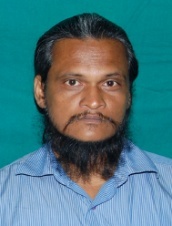 Dr. R K Mallik  Dr. R K Mallik  Dr. R K Mallik  Dr. R K Mallik  Dr. R K Mallik  Dr. R K Mallik  Dr. R K Mallik  Dr. R K Mallik  Dr. R K Mallik  Dr. R K Mallik  Dr. R K Mallik  Dr. R K Mallik  Dr. R K Mallik  Dr. R K Mallik  Dr. R K Mallik  Dr. R K Mallik  DesignationAssociate ProfessorAssociate ProfessorAssociate ProfessorAssociate ProfessorAssociate ProfessorAssociate ProfessorAssociate ProfessorAssociate ProfessorAssociate ProfessorAssociate ProfessorAssociate ProfessorAssociate ProfessorAssociate ProfessorAssociate ProfessorAssociate ProfessorAssociate ProfessorAssociate ProfessorDepartmentMechanical EngineeringMechanical EngineeringMechanical EngineeringMechanical EngineeringMechanical EngineeringMechanical EngineeringMechanical EngineeringMechanical EngineeringMechanical EngineeringMechanical EngineeringMechanical EngineeringMechanical EngineeringMechanical EngineeringMechanical EngineeringMechanical EngineeringMechanical EngineeringMechanical EngineeringDate of Joining the Institution05.02.200905.02.200905.02.200905.02.200905.02.200905.02.200905.02.200905.02.200905.02.200905.02.200905.02.200905.02.200905.02.200905.02.200905.02.200905.02.200905.02.2009Qualifications with Class/GradeUG UG PGPGPGPGPGPGPGPGPGPGPhDPhDPhDPhDPhDB.E.B.E.M.E.M.E.M.E.M.E.M.E.M.E.M.E.M.E.M.E.M.E.Total Experience in Years Teaching-17Teaching-17IndustryIndustryIndustryIndustryIndustryIndustryIndustryIndustryIndustryIndustryResearch-06Research-06Research-06Research-06Research-06Papers Published National-01National-01International-02International-02International-02International-02International-02Papers Presented in Conferences NationalNationalInternationalInternationalInternationalInternationalInternationalPhD Guide? Give field & University FieldFieldUniversityUniversityUniversityUniversityUniversityPhDs / Projects Guided PhDsPhDsProjects at Masters level-02Projects at Masters level-02Projects at Masters level-02Projects at Masters level-02Projects at Masters level-02Books Published / IPRs/ PatentsProfessional MembershipsConsultancy ActivitiesAwardsGrants fetchedInteraction with ProfessionalInstitutions77.Name of Teaching Staff*Mr. S. Maharana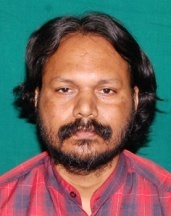 Mr. S. MaharanaMr. S. MaharanaMr. S. MaharanaMr. S. MaharanaMr. S. MaharanaMr. S. MaharanaMr. S. MaharanaMr. S. MaharanaMr. S. MaharanaMr. S. MaharanaMr. S. MaharanaMr. S. MaharanaMr. S. MaharanaMr. S. MaharanaMr. S. MaharanaMr. S. MaharanaDesignationAsst. ProfessorAsst. ProfessorAsst. ProfessorAsst. ProfessorAsst. ProfessorAsst. ProfessorAsst. ProfessorAsst. ProfessorAsst. ProfessorAsst. ProfessorAsst. ProfessorAsst. ProfessorAsst. ProfessorAsst. ProfessorAsst. ProfessorAsst. ProfessorAsst. ProfessorDepartmentMechanical EngineeringMechanical EngineeringMechanical EngineeringMechanical EngineeringMechanical EngineeringMechanical EngineeringMechanical EngineeringMechanical EngineeringMechanical EngineeringMechanical EngineeringMechanical EngineeringMechanical EngineeringMechanical EngineeringMechanical EngineeringMechanical EngineeringMechanical EngineeringMechanical EngineeringDate of Joining the Institution13.02.200913.02.200913.02.200913.02.200913.02.200913.02.200913.02.200913.02.200913.02.200913.02.200913.02.200913.02.200913.02.200913.02.200913.02.200913.02.200913.02.2009Qualifications with Class/GradeUG UG PGPGPGPGPGPGPGPGPGPGPhDPhDPhDPhDPhDB.E.B.E.M.E.M.E.M.E.M.E.M.E.M.E.M.E.M.E.M.E.M.E.Total Experience in Years Teaching-20Teaching-20IndustryIndustryIndustryIndustryIndustryIndustryIndustryIndustryIndustryIndustryResearch-10Research-10Research-10Research-10Research-10Papers Published NationalNationalInternationalInternationalInternationalInternationalInternationalPapers Presented in Conferences NationalNationalInternationalInternationalInternationalInternationalInternationalPhD Guide? Give field & University FieldFieldUniversityUniversityUniversityUniversityUniversityPhDs / Projects Guided PhDsPhDsProjects at Masters levelProjects at Masters levelProjects at Masters levelProjects at Masters levelProjects at Masters levelBooks Published / IPRs/ PatentsProfessional MembershipsConsultancy ActivitiesAwardsGrants fetchedInteraction with ProfessionalInstitutions78.Name of Teaching Staff*Dr. P.K.Parida  Dr. P.K.Parida  Dr. P.K.Parida  Dr. P.K.Parida  Dr. P.K.Parida  Dr. P.K.Parida  Dr. P.K.Parida  Dr. P.K.Parida  Dr. P.K.Parida  Dr. P.K.Parida  Dr. P.K.Parida  Dr. P.K.Parida  Dr. P.K.Parida  Dr. P.K.Parida  Dr. P.K.Parida  Dr. P.K.Parida  Dr. P.K.Parida  DesignationAsst. ProfessorAsst. ProfessorAsst. ProfessorAsst. ProfessorAsst. ProfessorAsst. ProfessorAsst. ProfessorAsst. ProfessorAsst. ProfessorAsst. ProfessorAsst. ProfessorAsst. ProfessorAsst. ProfessorAsst. ProfessorAsst. ProfessorAsst. ProfessorAsst. ProfessorDepartmentMechanical EngineeringMechanical EngineeringMechanical EngineeringMechanical EngineeringMechanical EngineeringMechanical EngineeringMechanical EngineeringMechanical EngineeringMechanical EngineeringMechanical EngineeringMechanical EngineeringMechanical EngineeringMechanical EngineeringMechanical EngineeringMechanical EngineeringMechanical EngineeringMechanical EngineeringDate of Joining the Institution17.07.200017.07.200017.07.200017.07.200017.07.200017.07.200017.07.200017.07.200017.07.200017.07.200017.07.200017.07.200017.07.200017.07.200017.07.200017.07.200017.07.2000Qualifications with Class/GradeUG UG PGPGPGPGPGPGPGPGPGPGPhDPhDPhDPhDPhDB.Tech. (1st class)B.Tech. (1st class)M.Tech. (1st class)M.Tech. (1st class)M.Tech. (1st class)M.Tech. (1st class)M.Tech. (1st class)M.Tech. (1st class)M.Tech. (1st class)M.Tech. (1st class)M.Tech. (1st class)M.Tech. (1st class)Total Experience in Years Teaching-14Teaching-14Industry-2Industry-2Industry-2Industry-2Industry-2Industry-2Industry-2Industry-2Industry-2Industry-2Research-10Research-10Research-10Research-10Research-10Papers Published National-02National-02International-02International-02International-02International-02International-02Papers Presented in Conferences NationalNationalInternationalInternationalInternationalInternationalInternationalPhD Guide? Give field & University FieldFieldUniversityUniversityUniversityUniversityUniversityPhDs / Projects Guided PhDsPhDsProjects at Masters levelProjects at Masters levelProjects at Masters levelProjects at Masters levelProjects at Masters levelBooks Published / IPRs/ PatentsProfessional MembershipsConsultancy ActivitiesAwardsGrants fetchedInteraction with ProfessionalInstitutions79.Name of Teaching Staff*Mr. S. S. SahooMr. S. S. SahooMr. S. S. SahooMr. S. S. SahooMr. S. S. SahooMr. S. S. SahooMr. S. S. SahooMr. S. S. SahooMr. S. S. SahooMr. S. S. SahooMr. S. S. SahooMr. S. S. SahooMr. S. S. SahooMr. S. S. SahooMr. S. S. SahooMr. S. S. SahooMr. S. S. SahooDesignationLecturerLecturerLecturerLecturerLecturerLecturerLecturerLecturerLecturerLecturerLecturerLecturerLecturerLecturerLecturerLecturerLecturerDepartmentMechanical EngineeringMechanical EngineeringMechanical EngineeringMechanical EngineeringMechanical EngineeringMechanical EngineeringMechanical EngineeringMechanical EngineeringMechanical EngineeringMechanical EngineeringMechanical EngineeringMechanical EngineeringMechanical EngineeringMechanical EngineeringMechanical EngineeringMechanical EngineeringMechanical EngineeringDate of Joining the Institution24.01.200624.01.200624.01.200624.01.200624.01.200624.01.200624.01.200624.01.200624.01.200624.01.200624.01.200624.01.200624.01.200624.01.200624.01.200624.01.200624.01.2006Qualifications with Class/GradeUG UG PGPGPGPGPGPGPGPGPGPGPhDPhDPhDPhDPhDB.E.B.E.M.Tech.M.Tech.M.Tech.M.Tech.M.Tech.M.Tech.M.Tech.M.Tech.M.Tech.M.Tech.ContinuingContinuingContinuingContinuingContinuingTotal Experience in Years TeachingTeachingIndustryIndustryIndustryIndustryIndustryIndustryIndustryIndustryIndustryIndustryResearchResearchResearchResearchResearchPapers Published NationalNationalInternationalInternationalInternationalInternationalInternationalPapers Presented in Conferences NationalNationalInternationalInternationalInternationalInternationalInternationalPhD Guide? Give field & University FieldFieldUniversityUniversityUniversityUniversityUniversityPhDs / Projects Guided PhDsPhDsProjects at Masters levelProjects at Masters levelProjects at Masters levelProjects at Masters levelProjects at Masters levelBooks Published / IPRs/ PatentsProfessional MembershipsConsultancy ActivitiesAwardsGrants fetchedInteraction with ProfessionalInstitutions80.Name of Teaching Staff*Mr. N.R. BarikMr. N.R. BarikMr. N.R. BarikMr. N.R. BarikMr. N.R. BarikMr. N.R. BarikMr. N.R. BarikMr. N.R. BarikMr. N.R. BarikMr. N.R. BarikMr. N.R. BarikMr. N.R. BarikMr. N.R. BarikMr. N.R. BarikMr. N.R. BarikMr. N.R. BarikMr. N.R. BarikDesignationLecturerLecturerLecturerLecturerLecturerLecturerLecturerLecturerLecturerLecturerLecturerLecturerLecturerLecturerLecturerLecturerLecturerDepartmentMechanical EngineeringMechanical EngineeringMechanical EngineeringMechanical EngineeringMechanical EngineeringMechanical EngineeringMechanical EngineeringMechanical EngineeringMechanical EngineeringMechanical EngineeringMechanical EngineeringMechanical EngineeringMechanical EngineeringMechanical EngineeringMechanical EngineeringMechanical EngineeringMechanical EngineeringDate of Joining the Institution21.09.201121.09.201121.09.201121.09.201121.09.201121.09.201121.09.201121.09.201121.09.201121.09.201121.09.201121.09.201121.09.201121.09.201121.09.201121.09.201121.09.2011Qualifications with Class/GradeUG UG PGPGPGPGPGPGPGPGPGPGPhDPhDPhDPhDPhDB.Tech.B.Tech.Total Experience in Years Teaching-01Teaching-01IndustryIndustryIndustryIndustryIndustryIndustryIndustryIndustryIndustryIndustryResearchResearchResearchResearchResearchPapers Published NationalNationalInternationalInternationalInternationalInternationalInternationalPapers Presented in Conferences NationalNationalInternationalInternationalInternationalInternationalInternationalPhD Guide? Give field & University FieldFieldUniversityUniversityUniversityUniversityUniversityPhDs / Projects Guided PhDsPhDsProjects at Masters levelProjects at Masters levelProjects at Masters levelProjects at Masters levelProjects at Masters levelBooks Published / IPRs/ PatentsProfessional MembershipsConsultancy ActivitiesAwardsGrants fetchedInteraction with ProfessionalInstitutions81.Name of Teaching Staff*Mr. N. GamangoMr. N. GamangoMr. N. GamangoMr. N. GamangoMr. N. GamangoMr. N. GamangoMr. N. GamangoMr. N. GamangoMr. N. GamangoMr. N. GamangoMr. N. GamangoMr. N. GamangoMr. N. GamangoMr. N. GamangoMr. N. GamangoMr. N. GamangoMr. N. GamangoDesignationLecturerLecturerLecturerLecturerLecturerLecturerLecturerLecturerLecturerLecturerLecturerLecturerLecturerLecturerLecturerLecturerLecturerDepartmentMechanical EngineeringMechanical EngineeringMechanical EngineeringMechanical EngineeringMechanical EngineeringMechanical EngineeringMechanical EngineeringMechanical EngineeringMechanical EngineeringMechanical EngineeringMechanical EngineeringMechanical EngineeringMechanical EngineeringMechanical EngineeringMechanical EngineeringMechanical EngineeringMechanical EngineeringDate of Joining the Institution05.07.201205.07.201205.07.201205.07.201205.07.201205.07.201205.07.201205.07.201205.07.201205.07.201205.07.201205.07.201205.07.201205.07.201205.07.201205.07.201205.07.2012Qualifications with Class/GradeUG UG PGPGPGPGPGPGPGPGPGPGPhDPhDPhDPhDPhDB.Tech.B.Tech.M.Tech.M.Tech.M.Tech.M.Tech.M.Tech.M.Tech.M.Tech.M.Tech.M.Tech.M.Tech.Total Experience in Years Teaching-04Teaching-04IndustryIndustryIndustryIndustryIndustryIndustryIndustryIndustryIndustryIndustryResearchResearchResearchResearchResearchPapers Published National-02National-02InternationalInternationalInternationalInternationalInternationalPapers Presented in Conferences NationalNationalInternationalInternationalInternationalInternationalInternationalPhD Guide? Give field & University FieldFieldUniversityUniversityUniversityUniversityUniversityPhDs / Projects Guided PhDsPhDsProjects at Masters levelProjects at Masters levelProjects at Masters levelProjects at Masters levelProjects at Masters levelBooks Published / IPRs/ PatentsProfessional MembershipsConsultancy ActivitiesAwardsGrants fetchedInteraction with ProfessionalInstitutions82.Name of Teaching Staff*Mr. Kedarnath Das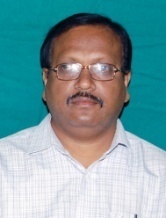 Mr. Kedarnath DasMr. Kedarnath DasMr. Kedarnath DasMr. Kedarnath DasMr. Kedarnath DasMr. Kedarnath DasMr. Kedarnath DasMr. Kedarnath DasMr. Kedarnath DasMr. Kedarnath DasMr. Kedarnath DasMr. Kedarnath DasMr. Kedarnath DasMr. Kedarnath DasMr. Kedarnath DasMr. Kedarnath DasDesignationReaderReaderReaderReaderReaderReaderReaderReaderReaderReaderReaderReaderReaderReaderReaderReaderReaderDepartmentTextile EngineeringTextile EngineeringTextile EngineeringTextile EngineeringTextile EngineeringTextile EngineeringTextile EngineeringTextile EngineeringTextile EngineeringTextile EngineeringTextile EngineeringTextile EngineeringTextile EngineeringTextile EngineeringTextile EngineeringTextile EngineeringTextile EngineeringDate of Joining the Institution01.01.200701.01.200701.01.200701.01.200701.01.200701.01.200701.01.200701.01.200701.01.200701.01.200701.01.200701.01.200701.01.200701.01.200701.01.200701.01.200701.01.2007Qualifications with Class/GradeUG UG PGPGPGPGPGPGPGPGPGPGPhDPhDPhDPhDPhDB.Sc. (Engg.)B.Sc. (Engg.)M.Tech.M.Tech.M.Tech.M.Tech.M.Tech.M.Tech.M.Tech.M.Tech.M.Tech.M.Tech.Total Experience in Years Teaching-26Teaching-26IndustryIndustryIndustryIndustryIndustryIndustryIndustryIndustryIndustryIndustryResearchResearchResearchResearchResearchPapers Published National-02National-02InternationalInternationalInternationalInternationalInternationalPapers Presented in Conferences NationalNationalInternationalInternationalInternationalInternationalInternationalPhD Guide? Give field & University FieldFieldUniversityUniversityUniversityUniversityUniversityPhDs / Projects Guided PhDsPhDsProjects at Masters levelProjects at Masters levelProjects at Masters levelProjects at Masters levelProjects at Masters levelBooks Published / IPRs/ PatentsProfessional MembershipsConsultancy ActivitiesAwardsGrants fetchedInteraction with ProfessionalInstitutions83.Name of Teaching Staff*Mr. A. K.DashMr. A. K.DashMr. A. K.DashMr. A. K.DashMr. A. K.DashMr. A. K.DashMr. A. K.DashMr. A. K.DashMr. A. K.DashMr. A. K.DashMr. A. K.DashMr. A. K.DashMr. A. K.DashMr. A. K.DashMr. A. K.DashMr. A. K.DashMr. A. K.DashDesignationLecturerLecturerLecturerLecturerLecturerLecturerLecturerLecturerLecturerLecturerLecturerLecturerLecturerLecturerLecturerLecturerLecturerDepartmentTextile EngineeringTextile EngineeringTextile EngineeringTextile EngineeringTextile EngineeringTextile EngineeringTextile EngineeringTextile EngineeringTextile EngineeringTextile EngineeringTextile EngineeringTextile EngineeringTextile EngineeringTextile EngineeringTextile EngineeringTextile EngineeringTextile EngineeringDate of Joining the Institution26.02.200126.02.200126.02.200126.02.200126.02.200126.02.200126.02.200126.02.200126.02.200126.02.200126.02.200126.02.200126.02.200126.02.200126.02.200126.02.200126.02.2001Qualifications with Class/GradeUG UG PGPGPGPGPGPGPGPGPGPGPhDPhDPhDPhDPhDB.Tech.B.Tech.M.Tech.M.Tech.M.Tech.M.Tech.M.Tech.M.Tech.M.Tech.M.Tech.M.Tech.M.Tech.Total Experience in Years Teaching-11Teaching-11IndustryIndustryIndustryIndustryIndustryIndustryIndustryIndustryIndustryIndustryResearchResearchResearchResearchResearchPapers Published NationalNationalInternationalInternationalInternationalInternationalInternationalPapers Presented in Conferences NationalNationalInternationalInternationalInternationalInternationalInternationalPhD Guide? Give field & University FieldFieldUniversityUniversityUniversityUniversityUniversityPhDs / Projects Guided PhDsPhDsProjects at Masters levelProjects at Masters levelProjects at Masters levelProjects at Masters levelProjects at Masters levelBooks Published / IPRs/ PatentsProfessional MembershipsConsultancy ActivitiesAwardsGrants fetchedInteraction with ProfessionalInstitutions88.Name of Teaching Staff*Mr. S.K.AcharyaMr. S.K.AcharyaMr. S.K.AcharyaMr. S.K.AcharyaMr. S.K.AcharyaMr. S.K.AcharyaMr. S.K.AcharyaMr. S.K.AcharyaMr. S.K.AcharyaMr. S.K.AcharyaMr. S.K.AcharyaMr. S.K.AcharyaMr. S.K.AcharyaMr. S.K.AcharyaMr. S.K.AcharyaMr. S.K.AcharyaMr. S.K.AcharyaDesignationLecturerLecturerLecturerLecturerLecturerLecturerLecturerLecturerLecturerLecturerLecturerLecturerLecturerLecturerLecturerLecturerLecturerDepartmentTextile EngineeringTextile EngineeringTextile EngineeringTextile EngineeringTextile EngineeringTextile EngineeringTextile EngineeringTextile EngineeringTextile EngineeringTextile EngineeringTextile EngineeringTextile EngineeringTextile EngineeringTextile EngineeringTextile EngineeringTextile EngineeringTextile EngineeringDate of Joining the Institution16.03.200916.03.200916.03.200916.03.200916.03.200916.03.200916.03.200916.03.200916.03.200916.03.200916.03.200916.03.200916.03.200916.03.200916.03.200916.03.200916.03.2009Qualifications with Class/GradeUG UG PGPGPGPGPGPGPGPGPGPGPhDPhDPhDPhDPhDB.Tech.B.Tech.Total Experience in Years TeachingTeachingIndustryIndustryIndustryIndustryIndustryIndustryIndustryIndustryIndustryIndustryResearchResearchResearchResearchResearchPapers Published NationalNationalInternationalInternationalInternationalInternationalInternationalPapers Presented in Conferences NationalNationalInternationalInternationalInternationalInternationalInternationalPhD Guide? Give field & University FieldFieldUniversityUniversityUniversityUniversityUniversityPhDs / Projects Guided PhDsPhDsProjects at Masters levelProjects at Masters levelProjects at Masters levelProjects at Masters levelProjects at Masters levelBooks Published / IPRs/ PatentsProfessional MembershipsConsultancy ActivitiesAwardsGrants fetchedInteraction with ProfessionalInstitutions89.Name of Teaching Staff*Dr. Ranjan Kumar Dash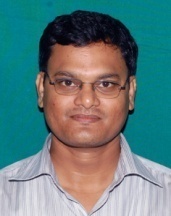 Dr. Ranjan Kumar DashDr. Ranjan Kumar DashDr. Ranjan Kumar DashDr. Ranjan Kumar DashDr. Ranjan Kumar DashDr. Ranjan Kumar DashDr. Ranjan Kumar DashDr. Ranjan Kumar DashDr. Ranjan Kumar DashDr. Ranjan Kumar DashDr. Ranjan Kumar DashDr. Ranjan Kumar DashDr. Ranjan Kumar DashDr. Ranjan Kumar DashDr. Ranjan Kumar DashDr. Ranjan Kumar DashDesignationReaderReaderReaderReaderReaderReaderReaderReaderReaderReaderReaderReaderReaderReaderReaderReaderReaderDepartmentMCAMCAMCAMCAMCAMCAMCAMCAMCAMCAMCAMCAMCAMCAMCAMCAMCADate of Joining the Institution30.01.200930.01.200930.01.200930.01.200930.01.200930.01.200930.01.200930.01.200930.01.200930.01.200930.01.200930.01.200930.01.200930.01.200930.01.200930.01.200930.01.2009Qualifications with Class/GradeUG UG PGPGPGPGPGPGPGPGPGPGPhDPhDPhDPhDPhDB.Sc.B.Sc.MCAMCAMCAMCAMCAMCAMCAMCAMCAMCAPh.D.Ph.D.Ph.D.Ph.D.Ph.D.Total Experience in Years Teaching-10yrsTeaching-10yrsIndustryIndustryIndustryIndustryIndustryIndustryIndustryIndustryIndustryIndustryResearch-4yrsResearch-4yrsResearch-4yrsResearch-4yrsResearch-4yrsPapers Published NationalNationalInternationalInternationalInternationalInternationalInternationalPapers Presented in Conferences NationalNationalInternationalInternationalInternationalInternationalInternationalPhD Guide? Give field & University FieldFieldUniversityUniversityUniversityUniversityUniversityPhDs / Projects Guided PhDsPhDsProjects at Masters levelProjects at Masters levelProjects at Masters levelProjects at Masters levelProjects at Masters levelBooks Published / IPRs/ PatentsProfessional MembershipsConsultancy ActivitiesAwardsGrants fetchedInteraction with ProfessionalInstitutions90.Name of Teaching Staff*Mrs. S. Pati  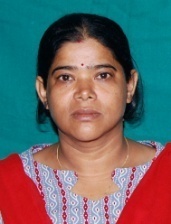 Mrs. S. Pati  Mrs. S. Pati  Mrs. S. Pati  Mrs. S. Pati  Mrs. S. Pati  Mrs. S. Pati  Mrs. S. Pati  Mrs. S. Pati  Mrs. S. Pati  Mrs. S. Pati  Mrs. S. Pati  Mrs. S. Pati  Mrs. S. Pati  Mrs. S. Pati  Mrs. S. Pati  Mrs. S. Pati  DesignationLecturer (SG)Lecturer (SG)Lecturer (SG)Lecturer (SG)Lecturer (SG)Lecturer (SG)Lecturer (SG)Lecturer (SG)Lecturer (SG)Lecturer (SG)Lecturer (SG)Lecturer (SG)Lecturer (SG)Lecturer (SG)Lecturer (SG)Lecturer (SG)Lecturer (SG)DepartmentCSECSECSECSECSECSECSECSECSECSECSECSECSECSECSECSECSEDate of Joining the Institution05.11.199305.11.199305.11.199305.11.199305.11.199305.11.199305.11.199305.11.199305.11.199305.11.199305.11.199305.11.199305.11.199305.11.199305.11.199305.11.199305.11.1993Qualifications with Class/GradeUG UG UG UG UG UG UG UG UG UG UG UG PhDPhDPhDPhDPhDMCAMCAM.Tech.M.Tech.M.Tech.M.Tech.M.Tech.M.Tech.M.Tech.M.Tech.M.Tech.M.Tech.Total Experience in Years Teaching-17yrsTeaching-17yrsIndustryIndustryIndustryIndustryIndustryIndustryIndustryIndustryIndustryIndustryResearch-4yrsResearch-4yrsResearch-4yrsResearch-4yrsResearch-4yrsPapers Published NationalNationalInternationalInternationalInternationalInternationalInternationalPapers Presented in Conferences NationalNationalInternationalInternationalInternationalInternationalInternationalPhD Guide? Give field & University FieldFieldUniversityUniversityUniversityUniversityUniversityPhDs / Projects Guided PhDsPhDsProjects at Masters levelProjects at Masters levelProjects at Masters levelProjects at Masters levelProjects at Masters levelBooks Published / IPRs/ PatentsProfessional MembershipsConsultancy ActivitiesAwardsGrants fetchedInteraction with ProfessionalInstitutions91Name of Teaching Staff*Mr. D. Gountia     Mr. D. Gountia     Mr. D. Gountia     Mr. D. Gountia     Mr. D. Gountia     Mr. D. Gountia     Mr. D. Gountia     Mr. D. Gountia     Mr. D. Gountia     Mr. D. Gountia     Mr. D. Gountia     Mr. D. Gountia     Mr. D. Gountia     Mr. D. Gountia     Mr. D. Gountia     Mr. D. Gountia     Mr. D. Gountia     DesignationLecturerLecturerLecturerLecturerLecturerLecturerLecturerLecturerLecturerLecturerLecturerLecturerLecturerLecturerLecturerLecturerLecturerDepartmentMCAMCAMCAMCAMCAMCAMCAMCAMCAMCAMCAMCAMCAMCAMCAMCAMCADate of Joining the InstitutionQualifications with Class/GradeUG UG PGPGPGPGPGPGPGPGPGPGPhDPhDPhDPhDPhDB.E.B.E.Total Experience in Years TeachingTeachingIndustryIndustryIndustryIndustryIndustryIndustryIndustryIndustryIndustryIndustryResearchResearchResearchResearchResearchPapers Published NationalNationalInternationalInternationalInternationalInternationalInternationalPapers Presented in Conferences NationalNationalInternationalInternationalInternationalInternationalInternationalPhD Guide? Give field & University FieldFieldUniversityUniversityUniversityUniversityUniversityPhDs / Projects Guided PhDsPhDsProjects at Masters levelProjects at Masters levelProjects at Masters levelProjects at Masters levelProjects at Masters levelBooks Published / IPRs/ PatentsProfessional MembershipsConsultancy ActivitiesAwardsGrants fetchedInteraction with ProfessionalInstitutions93Name of Teaching Staff*Ms. R. Mallick     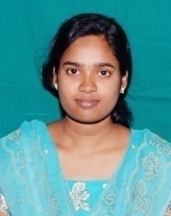 Ms. R. Mallick     Ms. R. Mallick     Ms. R. Mallick     Ms. R. Mallick     Ms. R. Mallick     Ms. R. Mallick     Ms. R. Mallick     Ms. R. Mallick     Ms. R. Mallick     Ms. R. Mallick     Ms. R. Mallick     Ms. R. Mallick     Ms. R. Mallick     Ms. R. Mallick     Ms. R. Mallick     Ms. R. Mallick     DesignationLecturerLecturerLecturerLecturerLecturerLecturerLecturerLecturerLecturerLecturerLecturerLecturerLecturerLecturerLecturerLecturerLecturerDepartmentMCAMCAMCAMCAMCAMCAMCAMCAMCAMCAMCAMCAMCAMCAMCAMCAMCADate of Joining the Institution01.02.201001.02.201001.02.201001.02.201001.02.201001.02.201001.02.201001.02.201001.02.201001.02.201001.02.201001.02.201001.02.201001.02.201001.02.201001.02.201001.02.2010Qualifications with Class/GradeUG UG PGPGPGPGPGPGPGPGPGPGPhDPhDPhDPhDPhDMCAMCATotal Experience in Years Teaching-1yrTeaching-1yrIndustryIndustryIndustryIndustryIndustryIndustryIndustryIndustryIndustryIndustryResearchResearchResearchResearchResearchPapers Published NationalNationalInternationalInternationalInternationalInternationalInternationalPapers Presented in Conferences NationalNationalInternationalInternationalInternationalInternationalInternationalPhD Guide? Give field & University FieldFieldUniversityUniversityUniversityUniversityUniversityPhDs / Projects Guided PhDsPhDsProjects at Masters levelProjects at Masters levelProjects at Masters levelProjects at Masters levelProjects at Masters levelBooks Published / IPRs/ PatentsProfessional MembershipsConsultancy ActivitiesAwardsGrants fetchedInteraction with ProfessionalInstitutions95Name of Teaching Staff*Mrs.S. Pal     Mrs.S. Pal     Mrs.S. Pal     Mrs.S. Pal     Mrs.S. Pal     Mrs.S. Pal     Mrs.S. Pal     Mrs.S. Pal     Mrs.S. Pal     Mrs.S. Pal     Mrs.S. Pal     Mrs.S. Pal     Mrs.S. Pal     Mrs.S. Pal     Mrs.S. Pal     Mrs.S. Pal     Mrs.S. Pal     DesignationLecturerLecturerLecturerLecturerLecturerLecturerLecturerLecturerLecturerLecturerLecturerLecturerLecturerLecturerLecturerLecturerLecturerDepartmentMCAMCAMCAMCAMCAMCAMCAMCAMCAMCAMCAMCAMCAMCAMCAMCAMCADate of Joining the Institution04.07.200504.07.200504.07.200504.07.200504.07.200504.07.200504.07.200504.07.200504.07.200504.07.200504.07.200504.07.200504.07.200504.07.200504.07.200504.07.200504.07.2005Qualifications with Class/GradeUG UG PGPGPGPGPGPGPGPGPGPGPhDPhDPhDPhDPhDMCAMCATotal Experience in Years Teaching-5yrsTeaching-5yrsIndustryIndustryIndustryIndustryIndustryIndustryIndustryIndustryIndustryIndustryResearchResearchResearchResearchResearchPapers Published NationalNationalInternationalInternationalInternationalInternationalInternationalPapers Presented in Conferences NationalNationalInternationalInternationalInternationalInternationalInternationalPhD Guide? Give field & University FieldFieldUniversityUniversityUniversityUniversityUniversityPhDs / Projects Guided PhDsPhDsProjects at Masters levelProjects at Masters levelProjects at Masters levelProjects at Masters levelProjects at Masters levelBooks Published / IPRs/ PatentsProfessional MembershipsConsultancy ActivitiesAwardsGrants fetchedInteraction with ProfessionalInstitutions96Name of Teaching Staff*DesignationDepartmentDate of Joining the InstitutionQualifications with Class/GradeUG UG PGPGPGPGPGPGPGPGPGPGPhDPhDPhDPhDPhDTotal Experience in Years TeachingTeachingIndustryIndustryIndustryIndustryIndustryIndustryIndustryIndustryIndustryIndustryResearchResearchResearchResearchResearchPapers Published NationalNationalInternationalInternationalInternationalInternationalInternationalPapers Presented in Conferences NationalNationalInternationalInternationalInternationalInternationalInternationalPhD Guide? Give field & University FieldFieldUniversityUniversityUniversityUniversityUniversityPhDs / Projects Guided PhDsPhDsProjects at Masters levelProjects at Masters levelProjects at Masters levelProjects at Masters levelProjects at Masters levelBooks Published / IPRs/ PatentsProfessional MembershipsConsultancy ActivitiesAwardsGrants fetchedInteraction with ProfessionalInstitutions14Admission quota#As per Odisha State Govt. normsAs per Odisha State Govt. normsAs per Odisha State Govt. normsAs per Odisha State Govt. normsAs per Odisha State Govt. normsAs per Odisha State Govt. normsAs per Odisha State Govt. normsAs per Odisha State Govt. normsAs per Odisha State Govt. normsAs per Odisha State Govt. normsAs per Odisha State Govt. normsAs per Odisha State Govt. normsAs per Odisha State Govt. normsAs per Odisha State Govt. normsAs per Odisha State Govt. normsAs per Odisha State Govt. normsAs per Odisha State Govt. normsEntrance test / admission criteriaAs per Joint Entrance Examinations / OJEEAs per Joint Entrance Examinations / OJEEAs per Joint Entrance Examinations / OJEEAs per Joint Entrance Examinations / OJEEAs per Joint Entrance Examinations / OJEEAs per Joint Entrance Examinations / OJEEAs per Joint Entrance Examinations / OJEEAs per Joint Entrance Examinations / OJEEAs per Joint Entrance Examinations / OJEEAs per Joint Entrance Examinations / OJEEAs per Joint Entrance Examinations / OJEEAs per Joint Entrance Examinations / OJEEAs per Joint Entrance Examinations / OJEEAs per Joint Entrance Examinations / OJEEAs per Joint Entrance Examinations / OJEEAs per Joint Entrance Examinations / OJEEAs per Joint Entrance Examinations / OJEECut off / last candidate admitted CAYCAY-1CAY-1CAY-1CAY-1CAY-1CAY-1CAY-1CAY-1CAY-2CAY-2CAY-2CAY-2CAY-2CAY-2CAY-2CAY-2Fees in rupeesCAYCAY-1CAY-1CAY-1CAY-1CAY-1CAY-1CAY-1CAY-1CAY-2CAY-2CAY-2CAY-2CAY-2CAY-2CAY-2CAY-2Number of Fee Waivers offeredCAYCAY-1CAY-1CAY-1CAY-1CAY-1CAY-1CAY-1CAY-1CAY-2CAY-2CAY-2CAY-2CAY-2CAY-2CAY-2CAY-2Admission CalendarPIO quotaNONONONONONONONONONONONONONONONONO15Infrastructural information^PhotoPhotoPhotoPhotoPhotoPhotoPhotoPhotoPhotoPhotoPhotoPhotoPhotoPhotoPhotoPhotoPhotoClassroom/Tutorial Room facilitiesPhotoPhotoPhotoPhotoPhotoPhotoPhotoPhotoPhotoPhotoPhotoPhotoPhotoPhotoPhotoPhotoPhotoLaboratory details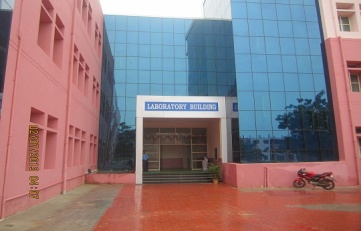 Computer Centre facilitiesPhoto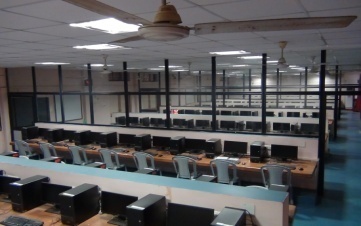 PhotoPhotoPhotoPhotoPhotoPhotoPhotoPhotoPhotoPhotoPhotoPhotoPhotoPhotoPhotoPhotoLibrary facilitiesPhotoPhotoPhotoPhotoPhotoPhotoPhotoPhotoPhotoPhotoPhotoPhotoPhotoPhotoPhotoPhotoPhotoAuditorium / Seminar Halls/ AmphiPhotoPhotoPhotoPhotoPhotoPhotoPhotoPhotoPhotoPhotoPhotoPhotoPhotoPhotoPhotoPhotoPhotoCafeteriaPhotoPhotoPhotoPhotoPhotoPhotoPhotoPhotoPhotoPhotoPhotoPhotoPhotoPhotoPhotoPhotoPhotoIndoor Sports facilitiesPhotoPhotoPhotoPhotoPhotoPhotoPhotoPhotoPhotoPhotoPhotoPhotoPhotoPhotoPhotoPhotoPhotoOutdoor Sports facilitiesPhotoPhotoPhotoPhotoPhotoPhotoPhotoPhotoPhotoPhotoPhotoPhotoPhotoPhotoPhotoPhotoPhotoGymnasium facilitiesPhotoPhotoPhotoPhotoPhotoPhotoPhotoPhotoPhotoPhotoPhotoPhotoPhotoPhotoPhotoPhotoPhotoFacilities for disabledPhotoPhotoPhotoPhotoPhotoPhotoPhotoPhotoPhotoPhotoPhotoPhotoPhotoPhotoPhotoPhotoPhotoAny other facilitiesPhotoPhotoPhotoPhotoPhotoPhotoPhotoPhotoPhotoPhotoPhotoPhotoPhotoPhotoPhotoPhotoPhoto16Boys Hostel 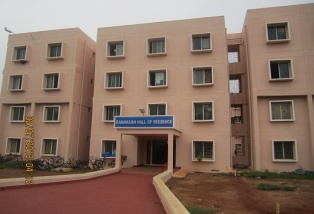 Girls Hostel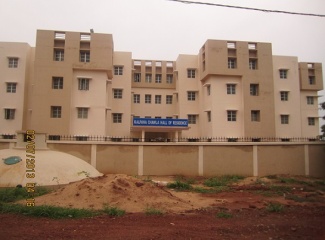 Medical & other Facilities at HostelPhotoPhotoPhotoPhotoPhotoPhotoPhotoPhotoPhotoPhotoPhotoPhotoPhotoPhotoPhotoPhotoPhoto17Academic SessionsExamination system, Year / SemSemesterSemesterSemesterSemesterSemesterSemesterSemesterSemesterSemesterSemesterSemesterSemesterSemesterSemesterSemesterSemesterSemesterPeriod of declaration of results Within one to two months from the last date of examinationWithin one to two months from the last date of examinationWithin one to two months from the last date of examinationWithin one to two months from the last date of examinationWithin one to two months from the last date of examinationWithin one to two months from the last date of examinationWithin one to two months from the last date of examinationWithin one to two months from the last date of examinationWithin one to two months from the last date of examinationWithin one to two months from the last date of examinationWithin one to two months from the last date of examinationWithin one to two months from the last date of examinationWithin one to two months from the last date of examinationWithin one to two months from the last date of examinationWithin one to two months from the last date of examinationWithin one to two months from the last date of examinationWithin one to two months from the last date of examination18Counseling / MentoringMentoringMentoringMentoringMentoringMentoringMentoringMentoringMentoringMentoringMentoringMentoringMentoringMentoringMentoringMentoringMentoringMentoringCareer CounselingYesYesYesYesYesYesYesYesYesYesYesYesYesYesYesYesYesMedical facilitiesYesYesYesYesYesYesYesYesYesYesYesYesYesYesYesYesYesStudent InsuranceYesYesYesYesYesYesYesYesYesYesYesYesYesYesYesYesYes19Students Activity BodyYesYesYesYesYesYesYesYesYesYesYesYesYesYesYesYesYesCultural activitiesYesYesYesYesYesYesYesYesYesYesYesYesYesYesYesYesYesSports activitiesYesYesYesYesYesYesYesYesYesYesYesYesYesYesYesYesYesLiterary activitiesYesYesYesYesYesYesYesYesYesYesYesYesYesYesYesYesYesMagazine / NewsletterYesYesYesYesYesYesYesYesYesYesYesYesYesYesYesYesYesTechnical activities / TechFestYesYesYesYesYesYesYesYesYesYesYesYesYesYesYesYesYesIndustrial Visits / ToursYesYesYesYesYesYesYesYesYesYesYesYesYesYesYesYesYesAlumni activitiesYesYesYesYesYesYesYesYesYesYesYesYesYesYesYesYesYes20Name of the Information  Officer for RTIDr. R.K. MallikDr. R.K. MallikDr. R.K. MallikDr. R.K. MallikDr. R.K. MallikDr. R.K. MallikDr. R.K. MallikDr. R.K. MallikDr. R.K. MallikDr. R.K. MallikDr. R.K. MallikDr. R.K. MallikDr. R.K. MallikDr. R.K. MallikDr. R.K. MallikDr. R.K. MallikDr. R.K. MallikDesignationAssociate ProfessorAssociate ProfessorAssociate ProfessorAssociate ProfessorAssociate ProfessorAssociate ProfessorAssociate ProfessorAssociate ProfessorAssociate ProfessorAssociate ProfessorAssociate ProfessorAssociate ProfessorAssociate ProfessorAssociate ProfessorAssociate ProfessorAssociate ProfessorAssociate ProfessorPhone number with STD code98610482779861048277986104827798610482779861048277986104827798610482779861048277986104827798610482779861048277986104827798610482779861048277986104827798610482779861048277FAX number with STD code0674-23861820674-23861820674-23861820674-23861820674-23861820674-23861820674-23861820674-23861820674-23861820674-23861820674-23861820674-23861820674-23861820674-23861820674-23861820674-23861820674-2386182Emailramesh_mallik@yahoo.comramesh_mallik@yahoo.comramesh_mallik@yahoo.comramesh_mallik@yahoo.comramesh_mallik@yahoo.comramesh_mallik@yahoo.comramesh_mallik@yahoo.comramesh_mallik@yahoo.comramesh_mallik@yahoo.comramesh_mallik@yahoo.comramesh_mallik@yahoo.comramesh_mallik@yahoo.comramesh_mallik@yahoo.comramesh_mallik@yahoo.comramesh_mallik@yahoo.comramesh_mallik@yahoo.comramesh_mallik@yahoo.comSl. No.Company NameNo. of Students Recruited1TCS2162IBM333Accenture774Capgemini105Tata Steel026Mu-Sigma107Maruti Suzuki068Tek System049Dystar0210Vardhaman0511Tata Advanced System0312Robert Bosch0713Asian Paints0314GODREJ & BOYCE Manufacturing Ltd.0315Tech Mahindra0216Retail On0317Process Map0318Chainsys0119Unisys0220L&T Infotech0121WIPRO Technology0322CoreEL0123ARICENT0124ADP0225Hello Doctor01                                                        Total Job offered                     401                                                        Total Job offered                     401                                                        Total Job offered                     401                                              Total Student registered                   412                                              Total Student registered                   412                                              Total Student registered                   412Sl. No.Company NameNo. of Students RecruitedSl. No.Company NameNo. of Students Recruited1TCS221TCS322IBM5(2)2CAPGEMINI13COREEL1(1)3ASIAN PAINTSWaiting 14Mu- Sigma14µ - σ35ROBERT BOSCH4(4)5ROBERT BOSCH3(3)6ASIAN PAINTS 2(2)6IBM3(2)7TEKsystems27TATA STEEL 1(1)8ARICENT1(1)8MARUTI SUZUKI3(3)9ADP2(2)9.Accenture4(3)10ACCENTURE1(1)Total jobs offered              41(11)Total jobs offered              41(11)Total jobs offered              41(11)                Total jobs offered         50(12)+Waiting 1                Total jobs offered         50(12)+Waiting 1                Total jobs offered         50(12)+Waiting 1Sl. No.Company NameNo. of Students RecruitedSl. No.Company NameNo. of Students Recruited1TCS421TCS362IBM13(10)2IBM03(2)3CAPGEMINI02(1)3Capgemini05(3)4Mu- Sigma034Mu- Sigma005TEKsystems02(1)5TEKsystems006Tech Mahindra 006Tech Mahindra007Accenture22(19)7Accenture21(21)8RetailOn028Retail On009ADP INDIA PVT. LTD.009ADP INDIA PVT. LTD.0010Unisys0110Unisys0011ChainSys0011Chain Sys0112Neebal Technologies0012Neebal Technologies0013WORKS APPLICATIONS0013WORKS APPLICATIONS0014L&T Infotech0114L&T Infotech0015Aricent0015Aricent0016Process Map0316Process Map0017Wipro Tech.0017Wipro Tech.0318Zeta0018Zeta00Total jobs offered                                91(31)Total jobs offered                                91(31)Total jobs offered                                91(31)Total jobs offered                                        67(25)Total jobs offered                                        67(25)Total jobs offered                                        67(25)	 Sl. No.Company NameNo. of Students RecruitedSl. No.Company NameNo. of Students Recruited1TCS111TCS282IBM22IBM33DyStar23CAPGEMINI1(1)4Mu- Sigma014GODREJ & BOYCE MANUFACTURING LTD3(3)5ACCENTURE35ASIAN PAINTS 1(1)6VARDHMAN56TATA ADVANCED SYSTEM3Waiting(3)7ACCENTURE2(1)8MARUTI SUZUKI INDIA LTD3(3)9TATA Steel110Tech Mahindra1Total jobs offered                           24(4)Total jobs offered                           24(4)Total jobs offered                           24(4)Total jobs offered                              46(9)+ waiting 3Total jobs offered                              46(9)+ waiting 3Total jobs offered                              46(9)+ waiting 3Sl. No.Company NameNo. of Students RecruitedSl. No.Company NameNo. of Students Recruited1TCS07 1TCS182ACCENTURE08(2)2IBM23RETAIL ON013MU-SIGMA244ACCENTURE155TECH MAHINDRA166CAPGEMINI2Total jobs offered                               16Total jobs offered                               16Total jobs offered                               16Total jobs offered                                         26(0)Total jobs offered                                         26(0)Total jobs offered                                         26(0)Sl. No.Company NameNo. of Students RecruitedSl. No.Company NameNo. of Students Recruited1TCS11TCS182ACCENTURE92IBM2(2)3UNISYS 13Accenture7(6)4Hello Doctor01Total jobs offered                                11Total jobs offered                                11Total jobs offered                                11       Total jobs offered                                 28(8)       Total jobs offered                                 28(8)       Total jobs offered                                 28(8)Sl. No.Company NameNo. of Students Recruited1TCS1    Total jobs offered                            1    Total jobs offered                            1    Total jobs offered                            1Sl. No.Company NameNo. of Students Recruited1TCS1772IBM143Capgemini184Sankalp045µ - σ066FCS047UST- Global018Arvind Textile049Maruti Suzuki INDIA LTD0210TATA Steel0511Trident Group0312Cognizent0213ADP India0114Argu soft0115GODREJ & BOYCE Manufacturing LTD0116Revirie0617Winsome Textile0218Nahar Group0119TATA Advance (Areospace) System0520Tech Mahindra1221Turtle Ltd0222Ocean India0523PPL(Advent Group)01 24Gokaldas Exports LTD.0925Gupta Power Infrastructure Ltd0226PRDHAN1127TEKS Tech Inspection INDIA (P)LTD0228Infosys0929Poornam Info Vision Ltd.0130SM Consultancy0131Shriram Transport & Finance02Total Job Offered314Total Job Offered314Total Job Offered314Sl. No.Company NameNo. of Students Recruited1TCS1442TATA STEEL53CAPGEMINI184MARUTI SUZUKI45HINDUSTAN COCA COLA BEVERAGES PVT LTD 36VIRAJ PROJECTS57RUSSULA AUTOMATION68MAYA GITANJALI59SAMUNDRA INSTITUTE OF MARITIME STUDIES110VARDHAMAN411EXL INFOTEL912INDIAN ARMY313SANKALP114PRADAN615BRFL516BRANDIX217REVERSIDE818MINDTREE2219FCS520KESHAR GROUP521OCEAN INDIA622ADVENTZ GROUP (PPL)1423TRIDENT124GUPTA POWER425RIAXE SYSTEM PVT LTD326CUMMINS127AFCON INFRASTRUCTURE228ARCHITECHNO2                    TOTAL JOBS OFFERED                        294                    TOTAL JOBS OFFERED                        294                    TOTAL JOBS OFFERED                        294